СОДЕРЖАНИЕПАСПОРТ ПРОГРАММЫ  	31 КОМПЛЕКС ОСНОВНЫХ ХАРАКТЕРИСТИК ПРОГРАММЫ	6Календарный учебный график	14Учебный план	15ПРОГРАММА МОДУЛЯ 1	18Учебно-тематический план модуль 1	19Содержание программы модуль 1	22Оценочные материалы модуль 1	29ПРОГРАММА МОДУЛЯ 2	39Учебно-тематический план модуль 2	40Содержание программы модуль 2	41ПРОГРАММА МОДУЛЯ 3	42Учебно-тематический план модуль 3	43Содержание программы модуль 3	46Оценочные материалы модуль 3	51ПРОГРАММА МОДУЛЯ 4	60Учебно-тематический план модуль 4	61Содержание программы модуль 4	62ПРОГРАММА МОДУЛЯ 5	63Учебно-тематический план модуль 5	64Содержание программы модуль 5	68Оценочные материалы модуль 5 	75ПРОГРАММА МОДУЛЯ 6	83Учебно-тематический план модуль 6	84Содержание программы модуль 6	852 КОМПЛЕКС ОРГАНИЗАЦИОННО-ПЕДАГОГИЧЕСКИХ УСЛОВИЙ	86Список используемой литературы	………………….88ПРИЛОЖЕНИЕ 1  Методические материалы...................................................................90ПРИЛОЖЕНИЕ 2  Дидактические материалы..................................................................98ПРИЛОЖЕНИЕ 3  Знакомство с нетрадиционными материалами...............................112ПАСПОРТ ПРОГРАММЫ1 КОМПЛЕКС ОСНОВНЫХ ХАРАКТЕРИСТИК МОДУЛЬНОЙ ПРОГРАММЫПОЯСНИТЕЛЬНАЯ ЗАПИСКАДополнительная общеразвивающая модульная программа объединения «Развитие технического мышления» относится к технической направленности.Программа разработана с целью реализации федерального проекта «Успех каждого ребенка» национального проекта «Образование», в соответствии с:Указом Президента Российской Федерации от 07.05.2018 N 204 "О национальных целях и стратегических задачах развития Российской Федерации на период до 2024 года";Распоряжением Коллегии Администрации Кемеровской области от 26.10.2018 N 484-р "О реализации мероприятий по формированию современных управленческих и организационно-экономических механизмов в системе дополнительного образования детей в Кемеровской области";Федеральным законом от 29.12.2012 N 273-ФЗ "Об образовании в Российской Федерации"; Приказом Министерства образования и науки РФ от 9.11.2018 г. № 196 «Об утверждении порядка организации и осуществления образовательной деятельности по дополнительным общеобразовательным программам» (далее – Приказ № 1008); Приказом Минпросвещения России от 09.11.2018 № 196 «Об утверждении Порядка организации и осуществления образовательной деятельности по дополнительным общеобразовательным программам»;Концепцией развития дополнительного образования детей (Распоряжение Правительства РФ от 4 сентября 2014 г. № 1726-р);Письмом Министерства образования и науки РФ от 18.11.2015 № 09-3242 «Методические рекомендации по проектированию дополнительных общеразвивающих программ (включая разноуровневые программы);Прогноз долгосрочного социально-экономического развития Российской Федерации на период до 2030 года;Стратегия развития воспитания в Российской Федерации до 2025 года (от 29.05.2015 г. № 996-р);Постановление Главного государственного санитарного врача РФ от 4 июля 2014 г. № 41 «Об утверждении СанПиН 2.4.4.3172-14 «Санитарно-эпидемиологические требования к устройству, содержанию и организации режима работы образовательных организаций ДО детей».1.1 Направленность Данная программа имеет техническую направленность. Это модифицированная (адаптированная) программа, в основу которой положена примерная (типовая) программа, но изменённая с учётом особенностей учреждения, возраста и уровня подготовки учащихся, режима и временных параметров осуществления деятельности, нестандартности индивидуальных результатов обучения и воспитания. Диагностика результатов работы по таким программам связана с демонстрацией достижений учащихся, например: выставки, выступления на соревнованиях, конкурсах, олимпиадах, фестивалях, но при этом не отрицаются и количественные показатели знаний, присущих исходной программе, которая была взята за основу.1.2 Новизна данной дополнительной общеразвивающей модульной программы заключается в том, что по форме организации образовательного процесса она является модульной.Дополнительная общеразвивающая модульная  программа «Развитие технического мышления» состоит из 6 модулей: «Первоначальное моделирование и конструирование», «Летний калейдоскоп. Творческая мастерская», «Простейшая конструкторская деятельность», « Летний калейдоскоп. Уроки мастерства», «Методы целенаправленного мышления», «Летний калейдоскоп. Творчество без границ».Модульные программы составлены из самостоятельных целостных блоков. Модульная технология строится на идеях развивающего обучения: если учащийся выполняет задание с дозированной помощью педагога или товарищей (подбадривание, указание ориентира), он находится в зоне своего ближайшего развития. Такой подход способствует созреванию функций психики ребенка: то, что сегодня он делает с помощью других, завтра сможет сам, т.е. один цикл завершается, учащийся переходит в зону актуального развития, и виток раскручивается на новом уровне. В модульном обучении это реализуется посредством дифференциации содержания и дозы помощи учащемуся, а также организации учебной деятельности в разных формах (индивидуальной, групповой, в парах постоянного и сменного состава). В основании модульной технологии находится и программированное обучение. Четкость и логичность действий, активность и самостоятельность учащегося, индивидуализированный темп работы, регулярная сверка результатов (промежуточных и итоговых), самоконтроль и взаимоконтроль - эти черты программированного подхода присущи и технологии модульного обучения.В объединение принимаются учащиеся с разной степенью одаренности и различным уровнем базовой подготовки, задача педагога учитывать это и обеспечить индивидуальный подход к каждому. Учитывая возрастные особенности и логику мышления учащихся, обучение по программе строится по принципу «от простого к сложному». Программа построена по концентрическому типу таким образом, что для лучшего усвоения материала некоторые темы повторяются, углубляются и расширяются в каждом учебном году, а задания усложняются. Данная программа ориентирована на потребности и интересы учащихся и их родителей (законных представителей) несовершеннолетних учащихся, разработана с учетом приоритетного направления МБУ ДО СЮТ и сложившимся традициям, включает содержание работы, направленной на выявление и развитие у учащихся выдающихся способностей. Актуальность программы На сегодняшний день важными приоритетами политики региона в сфере образования становится поддержка и развитие детского технического творчества, привлечение подрастающего поколения в научно-техническую сферу профессиональной деятельности и повышение престижа научно-технических профессий. В настоящее время, когда осуществляется государственный и социальный заказ на техническое творчество учащихся, перед организациями дополнительного образования нашего региона стоит задача расширения деятельности по развитию научно-технического творчества детей. Данная программа разработана в целях сопровождения социально-экономического развития муниципалитета и в целях развития приоритетных видов деятельности региона, таких как освоение новых технологий в угледобывающей промышленности, машиностроении и металлургии.В современных социально-экономических условиях растет потребность в людях, умеющих самостоятельно ставить задачи и принимать решения, инициативных, изобретательных, нестандартно мыслящих, профессионально мобильных специалистах, способных адаптироваться к изменяющимся социальным условиям. В связи с этим приобретает первостепенное значение развивающая, политехническая, технологическая и информационная направленность содержания образования. Предлагаемая программа способствует увеличению интеллектуального потенциала подрастающего поколения, расширению образовательного пространства и созданию тесных связей  дополнительного образования технического направления с техникумами и ВУЗами муниципалитета и региона и будет способствовать дальнейшему социально-экономическому развитию Кузбасса.Педагогическая целесообразностьДополнительная общеразвивающая модульная программа решает основную идею комплексного гармоничного развития учащихся. Применяемые на занятиях методы обучения и содержательный компонент программы в полной мере отвечают возрастным особенностям учащихся. Индивидуальный подход позволяет даже в рамках групповой формы занятий раскрыть и развить творческие способности учащихся, раскрыть для них новый чудесный мир, почувствовать себя конструкторами, инженерами. Непременное развитие мелкой моторики рук, которое происходит во время занятий, оказывает свое благотворное влияние и на интеллектуальное развитие учащегося. Возможность формирования социально значимых качеств личности: самостоятельности и ответственности в принятии решений; убежденности и активности, здорового образа жизни и навыка самостоятельного физического и духовного самосовершенствования.1.3 Целью программы является создание условий  для формирования мыслительных  и технологических навыков, необходимых для выполнения практической деятельности.В программе ставятся следующие задачи:Образовательные:Обучить методам самостоятельной работы, самоанализу и самоконтролю;Дать начальные понятия о технологических процессах, приемах обработки материалов;Сформировать чертежно-графическую грамотность (умение прочитать схему, технический рисунков, чертеж; владение различными приемами разметки);Развивающие:Формировать социально-адаптированную творческую личность;Развивать творческий подход к анализу явлений, построению обобщенных моделей из набора представлений об объекте;Развивать изобретательские  способности учащихся, смекалку, устойчивый интерес к поисковой деятельности;Воспитательные:Воспитать любовь к труду и уважение к людям труда;Воспитывать чувство коллективизма, чувство самоконтроля.Отличительные особенности программыОснованием для составления программы являются «Санитарно-эпидемиологические требования к учреждениям дополнительного образования. СанПин 2.4.4.1251-03», утвержденные 01.04.2003 года и «Санитарно-эпидемиологические требования к учреждениям дополнительного образования. СанПин 2.4.4.3172-14», утвержденные 04.07.2014 года.Состав учащихся: в каждом модуле  – 12 учащихся.Условия набора учащихся: в I модуль – по заявлению родителей (законных представителей), во II,III, IV, V, VI модулях – продолжат обучение по программе учащиеся предыдущего модуля, также возможен добор в группы при наличии свободных мест. Режим занятий.Отличительной особенностью данной программы является интеграция в другие предметы общеобразовательного цикла как с позиции накопленных знаний, умений, навыков, так и в области применения методов творческой активизации мышления. На занятиях создаются все необходимые условия для развития творческих способностей учащихся. Каждое занятие строится в зависимости от темы и конкретных задач, которые предусмотрены программой, с учетом возрастных особенностей детей, их индивидуальной подготовленности. Данная программа дает возможность учащимся по окончании курса обучения определиться с выбором занятий в специализированных объединениях  - авиамодельном, судомодельном, радиотехническом.Стартовый уровень - модуль «Первоначальное моделирование и конструирование» Предполагает использование и реализацию общедоступных и универсальных форм организации материала, минимальную сложность предлагаемого для освоения содержания программы.Учащиеся знакомятся с первичными навыками моделирования и конструирования, осваивают художественную обработку различных материалов, учатся чертить простейшие схемы.Базовый уровень  - модуль «Простейшая конструкторская деятельность»Предполагает использование и реализацию таких форм организации материала, которые допускают освоение специализированных  знаний, гарантированно обеспечивают трансляцию общей и целостной картины в рамках содержательно-тематического направления программы.Учащиеся развивают и активизируют знания и умения в области начального технического моделирования, изготавливают авторские работы по собственному замыслу и защищают их.Продвинутый уровень - модуль «Методы целенаправленного мышления» Предполагает использование форм организации материала, обеспечивающих доступ к сложным (возможно, узкоспециализированным) и нетривиальным разделам в рамках содержательно-тематического направления программы. Также предполагает углубленное изучение содержания программы и доступ к профессиональным знаниям в рамках содержательно-тематического направления программы. Модуль способствует развитию приемов направленного мышления, активизирует самостоятельную творческую деятельность. Учащиеся выбирают объект или придумывают свою схему, выполняют эскиз, составляют план работы, этапы работы, самостоятельно или в команде. Так же предполагается защита данного проекта.Возрастной контингент учащихсяДополнительная общеразвивающая модульная программа разработана для учащихся в возрасте от 7 до 10 лет. Условиями отбора учащихся в объединение является желание заниматься деятельностью, связанной с развитием технического мышления.Зачисление в группы производится с обязательным условием - подписание заявления с родителями (законными представителями), подписание согласия на обработку персональных данных. Допуск к занятиям производится только после обязательного проведения и закрепления инструктажа по технике безопасности по соответствующим инструкциям. Формирование учебных групп объединения осуществляется на добровольной основе. Перевод на следующий год обучения или модуль осуществляет педагог после успешного освоения программы текущего года обучения. Вновь прибывший учащийся поступает в соответствующий модуль в зависимости от имеющихся у него знаний, возможно поступление на базовый и продвинутый уровень по результатам анкетирования или тестирования.Срок реализацииПрограмма «Развитие технического мышления» рассчитана на 3 года обучения в объеме 320 часов, 1-ый год- 80 часов, 2-ой и 3-ий год обучения – 120 часов. Допускается вариативность продолжительности обучения учащихся по программе на любом году обучения.Вариативность обучения учащихся зависит от:-психологической готовности к обучению,-физического уровня готовности учащихся к освоению программы,-интеллектуального уровня готовности учащихся к освоению программы.Психологическая готовность, уровень готовности учащихся к освоению дополнительной  общеразвивающей модульной программы определяется по результатам метода наблюдений, тестирования или собеседования при наборе, в ходе обучения.Режим занятий1 год обучения- 1 раз в неделю по 2 часа, 2-ой и 3-ий год обучения - 1 раз по 3 часа.Место проведения - учебный кабинет.Сроки обучения с 1 сентября по 15 июля.Для осуществления образовательного процесса на занятиях используются следующие формы занятий: лекция, практическое занятие, «мозговой штурм», учебная игра, конкурс, викторина, круглый стол, презентация, экскурсия. Реализация вышеперечисленных форм дополняется методами контроля: педагогическое наблюдение, беседы, устные опросы, тестирование,  анализ результатов деятельности, коллективный анализ работ. Форма организации учащихся на занятии:- фронтально-индивидуальная;- групповая;- работа по подгруппам.Уровень деятельности учащихся:Объяснительно - иллюстративный – учащиеся воспринимают и усваивают готовую информацию репродуктивный – учащиеся воспроизводят полученные знания и освоенные способы деятельности частично-поисковый – участие учащихся в поиске решения поставленной задачи совместно с педагогомисследовательский – самостоятельная творческая работа учащихся.Виды занятий:- практическая работа;- самостоятельная работа;- выставка; - конкурс; - творческий проект; - соревнования, демонстрация моделей;- работа с литературой, чертежами, схемами;Результативность освоения конкретных тем: отслеживается с помощью текущего контроля: опрос, тестирование, викторина. Развитие личностных качеств учащихся определяется методом постоянного наблюдения, а их коррекция проводиться с помощью индивидуальных бесед, конкретных заданий и других мероприятии.В результате освоения данной дополнительной общеразвивающей модульной программы учащиеся формируют целый комплекс качеств творческой личности:- умственная активность;- стремление добывать знания и формировать умения для выполнения практической работы;- самостоятельность в решении поставленной задачи;- трудолюбие;- изобретательность.Формы аттестацииФормы подведения итогов реализации дополнительной общеразвивающей программы предусматривают проведение открытых занятий, выставок, конкурсов, соревнований, викторин, игр-путешествий. Всё это способствует решению поставленных задач. Развивая познавательный интерес учащихся, воспитывается  культура детей, волевые и нравственные качества. Входной контроль –  проводится для выявления у учащихся имеющихся знаний, умений, навыков в форме беседы, анкетирования.Текущий контроль проводится в течение учебного года в различных формах: участие в конкурсах, выставках, фестивалях, городских мероприятиях, тестирования.Промежуточная аттестация проводится по итогам 1 полугодия. Форма проведения промежуточной аттестации: тестирование, творческая работа, творческое задание.Итоговая аттестация учащихся проводится по результатам освоения программы в конце учебного года в форме тестирования, творческой работы, творческого задания, выставки, защиты проекта.Общим итогом реализации программы «Развития технического мышления» является формирование предметных, метапредметных и личностных компетенций учащихся. Оценочные материалыПри определении уровня освоения учащимися программы объединения «Развитие технического мышления»: 1 модуль: первое полугодие (тестирование) используется 6-ти балльная система оценки освоения программы: минимальный уровень - 3 балла, средний уровень – от 4 до 5 баллов, максимальный уровень –6 баллов; тестирование по итогам освоения программы 1 года обучения используется 9-ти балльная система оценки освоения программы: минимальный уровень – 4 баллов, средний уровень – от 5 до 7 баллов, - максимальный уровень – 9 баллов.При определении уровня освоения учащимися программы объединения «Развитие технического мышления»: 3 модуль: первое полугодие (тестирование) используется 9-ти балльная система оценки освоения программы: минимальный уровень - 3-4 балла, средний уровень – от 5 до 7 баллов, максимальный уровень – от 8 до 9 баллов; тестирование по итогам освоения программы:  используется 8-ми балльная система оценки освоения программы: минимальный уровень – 3 балла, средний уровень – от 4 до 6 баллов, - максимальный уровень – 8 баллов.При определении уровня освоения учащимися программы объединения «Развитие технического мышления»: 5 модуля: первое полугодие (тестирование) используется 4-х балльная система оценки освоения программы: минимальный уровень - 1-2 балла, средний уровень – 3 балла, максимальный уровень – 4 балла; тестирование по итогам освоения программы: используется 5-ти балльная система оценки освоения программы: минимальный уровень – 1-2 балла, средний уровень – от 3 до 4 баллов,  максимальный уровень – 5 баллов.Перечень компетенций, сформированных у учащихся по программе«Развитие технического мышления»КАЛЕНДАРНЫЙ УЧЕБНЫЙ ГРАФИКдополнительной общеразвивающей модульной программы объединения «Развитие технического мышления»2019-2020 учебный годУсловные обозначения: - промежуточная аттестация за 1 полугодие - итоговая аттестация по результатам освоения программы - каникулярный периодзанятия в летнем оздоровительном - ведение занятий по расписаниюУЧЕБНЫЙ ПЛАНдополнительной общеразвивающей модульной программыобъединения «Развитие технического мышления»Срок реализации программы: 3 годаПРОГРАММА МОДУЛЯ 1«ПЕРВОНАЧАЛЬНОЕ МОДЕЛИРОВАНИЕ И КОНСТРУИРОВАНИЕ»ПОЯСНИТЕЛЬНАЯ ЗАПИСКАМодуль «Первоначальное моделирование и конструирование» имеет техническую направленность и призван решать проблему алгоритмического и творческого мышления, а также способствовать формированию у учащихся потребности в получении дополнительных знаний в области технического модулирования и  конструирования.Модуль предназначен для учащихся 7-8 лет. Актуальность модуля заключается в том, что он способствует формированию целостной картины мира у учащихся в подростковом возрасте, позволяет им определить свое место в мире для его деятельностного изменения. Решающее значение имеет способность к пространственному воображению. Пространственное воображение необходимо для чтения чертежей, когда из плоских проекций требуется вообразить пространственное тело со всеми особенностями его устройства и формы. Как и любая способность, пространственное воображение может быть улучшено человеком при помощи практических занятий.Цель: мотивация учащихся к техническому образованию через создание плоскостных моделей, освоение элементов основных навыков  по созданию проекций в плоскости, художественной обработки различных видов материала.Задачи:Образовательная задача модуля:формирование и развитие у учащихся интеллектуальных и практических компетенций в области создания плоскостных моделей, художественной обработки различных видов материала. Учебные задачи модуля:сформировать  положительное отношение к начальному моделированию и конструированию;  сформировать представление об основных инструментах для построения чертежей; сформировать умения:  ориентироваться на плоскости; эффективно использовать базовые инструменты создания объектов;выполнять простейшие технологические операции (вырезание, склеивание, складывание, лепка).Срок реализации  модуля 1  - 1 год, 66 часов.Режим занятий – 1 раз в неделю по 2 часа.Срок обучения – с 1 сентября по 31 мая.Всего учебных недель (продолжительность учебного года) – 39 недель. УЧЕБНО-ТЕМАТИЧЕСКИЙ ПЛАНдополнительной общеразвивающей модульной программыобъединения «Развитие технического мышления»«ПЕРВОНАЧАЛЬНОЕ МОДЕЛИРОВАНИЕ И КОНСТРУИРОВАНИЕ»(Модуль 1)СОДЕРЖАНИЕ  ПРОГРАММЫМОДУЛЯ 1Вводное занятие  Предмет «РТМ»Порядок и план работы на год; цели и задачи основных тем программы. Демонстрация готовых работ, выполненных учащимися.  Правила поведения и ТБ  на уроках. Организация рабочего места. Набор материалов и инструментов для занятий.Практическая работа: рисунок на тему «Техника вокруг нас» (выявить представления детей о технике) и решение задач по второму уровню детского творчества.Блок 1  Приемы направленного мышления  Структура  уроков  по  данной  теме: объяснение сути приема мышления,  примеры применения приемов, практическая  работа  (тренировочные упражнения или игровая ситуация на применение приема).1.1. Мышление как навык. Метод рисункаРисунок как наглядное представление идей, мыслей человека, процесса конструкционного  решения какой-либо задачи. Применение метода рисунка в жизни и на уроках. Практическая работа: решение ситуационных задач, предложенных учителем, с помощью рисунка и выполнение упражнений по использованию  приема для изучения проблемы и решения задач.1.2.Прием «ПМИ (плюс, минус, интересно)».Оценка и изучение проблемы или ситуации при помощи приема «Плюс, минус, интересно». Правила применения приема.1.3. Приемы «АВВ (альтернативы, возможности, выбор)» Альтернативы – новые пути решения проблемы. Преодоление инерции мышления путем применения приема направленного внимания АВВ. Факторы, влияющие на ситуацию. Факторы важные и второстепенные. Практическая работа: выполнение упражнений по использованию приемов для решения задач. 1.4. Прием РВФ (рассмотри все факторы)Прием РВФ (рассмотри все факторы). Анализ, обобщение информации при помощи данного метода.1.5. Метод «Думательные шляпы». Метод «Думательные шляпы» (белая, красная, желтая шляпы). Анализ, обобщение информации при помощи данного метода.Обобщение знаний по приемам мышления. Практическая работа: выполнение упражнений по применению шляп для обсуждения ситуаций, решения задач, предложенных учителем. Самостоятельное решение ситуационных задач.Игры курса «РТМ» 1.6. Кубики «Сложи узор»  (из 4-х и 9-ти элементов).Интеллектуальные игры, их роль и значение. Знакомство с набором кубиков «Сложи  узор». Правила работы  с  набором  и принципы составления рисунков.Практическая работа: составление  и  зарисовывание  рисунков  из 4-х и 9-ти кубиков в квадрате.Повторение правил работы с набором геометрических фигур. Составление рисунков в прямоугольнике.Практическая работа: составление и зарисовывание рисунков из набора.Блок 2. Графическая подготовка с элементами геометрии. Элементы  ТРИЗ 2. 1. Первоначальное представление о геометрических линиях. Параллельные, пересекающиеся линии. Психологическая инерция.Повторение метода рисунка. Точка и геометрические линии как основные элементы рисунка. Виды линий: кривые, ломаные, прямые, замкнутые  и незамкнутые, их  сопоставление  с  окружающими предметами. Чертежные инструменты и принадлежности, их назначение, правила пользования и ТБ при работе.   Значение сказок и фантастических рассказов для деятельности человека. Рассмотреть любимые сказки, фильмы и роль воображения при преодолении трудностей их героями. Виды воображения  (воссоздающее, творческое) и их применение. Практическая работа: выполнение упражнений для развития воображения и составление рисунков с помощью геометрических линий.	Параллельные и пересекающиеся линии (горизонтальные, вертикальные и наклонные), их сопоставление с окружающими предметами. Использование листа в клетку для построения параллельных и перпендикулярных прямых. Прямой угол. Психологическая инерция (стереотип, привычка и т.п.), ее значение в жизни человека и вред для творческой деятельности. Преодоление психологической инерции с помощью изменения терминов.Практическая работа: нахождение, рисование параллельных и перпендикулярных линий и конструирование узоров с их помощью; решение задач на преодоление психологической инерции. 2.2. Геометрические фигуры. Разрезные складные игры. Прямоугольник, квадрат. Игра «Хорошо – плохо».Повторение видов линий. Линии как элементы геометрических фигур. Многоугольники, их  классификация, особенности.  Разнообразие  фигур  и  их  сопоставление  с  окружающими  предметами.Виды разрезных складных игр на основе геометрических фигур (геометрический конструктор). Знакомство с набором фигур «Танграм», правилами работы с ним.Практическая работа: складывание фигур – образцов с выделенными частями и силуэтных образцов из элементов набора «Танграм», перестраивание одной фигуры в другую, рисование с помощью трафаретов. Прямоугольник и квадрат как  важные геометрические объекты, их свойства, сходства и отличия. Распознавание фигур в окружающем мире. Оптимальность использования прямоугольной формы при конструировании технических объектов. Анализ объекта, действия с двух противоположных сторон, с точки зрения «хороших» и «плохих» свойств. Правила и разновидности игры «Хорошо – плохо».Практическая работа: изготовление изделий на основе квадрата, его частей и проведение анализа предметов и действий с помощью игры «Хорошо – плохо», изготовление квадрата из листа прямоугольной формы.2.3. Круг, окружность. Прием «Наоборот».Круг, окружность и овал как плоские фигуры вращения. Их сходства и отличия. Сопоставление изученных фигур с окружающими предметами. Знакомство с термином «центр окружности» и его значением. Деление окружности на 2, 4 части.Разнообразие приемов фантазирования. Прием «Наоборот», его использование в жизни, в сказках и при решении задач. Правила применения.Практическая работа: построение  окружности  с  помощью  трафаретов и "подручных" предметов, деление круга на части с помощью сгибания, построение узоров из окружностей, кругов, овалов и т.д. Игра «Наоборот».2.4. Силуэт предмета и геометрические фигуры. Прием фантазирования «Дробление – объединение»Силуэт предмета как объединение простейших геометрических фигур. Контур (очертания) предмета. Использование контурных и силуэтных изображений в жизни и деятельности человека. Прием "Дробление-объединение" при исследовании и конструировании различных предметов. Преимущества объединения и дробления различных предметов при решении задач.  Практическая работа: создание образцов силуэтов технических объектов из геометрических фигур, работа с набором геометрических фигур «Танграм», деление силуэта объекта на части.2.5. Заключительное занятие. Промежуточная аттестация  по итогам 1 полугодия Практическая работа: составление эскиза с использованием геометрических фигур, решение сказочных задач с помощью изученного приема.Определение уровня усвоения учащимися знаний по теме "Графическая подготовка".Проверяемые знания и умения:основные свойства геометрических фигур и их изображение;разметка фигуры на равные части;составление эскиза объекта;составление схематического рисунка к различным объектам;использование геометрических линий и фигур для выполнения рисунка идеи или предмета;складывание силуэта предмета из набора геометрических фигур по контурному изображению. Блок 3. Художественная обработка бумаги. Эвристические методы3.1.Виды бумаги. Инструменты и материалы при работе с бумагой.Бумага как наиболее доступный, легкообрабатываемый и распространенный материал для выполнения практической работы. История возникновения бумаги. Свойства, виды и применение бумаги в зависимости от составляющих ее компонентов. Исследование свойств бумаги (физические, механические свойства). Анализ использования различных видов бумаги в готовых детских работах.Оператор «Размер, время, стоимость» (РВС). Использование оператора в практической работе.Практическая работа: создание коллективной композиции из различных видов бумаги  (в зависимости от их свойств).Инструменты и материалы при работе с бумагой, их значение и разнообразие. ТБ и правила работы с ножницами и клеем. Организация рабочего места.  Практическая работа: создание коллективной композиции из различных видов бумаги с помощью ножниц, линейки, карандаша.3.2. Разметка по шаблону и трафарету. Разметка, ее виды и порядок выполнения. Приспособления для разметки.  Разметка по шаблону и трафарету, правила выполнения, рациональные способы. Практическая работа: разметка фигур по шаблонам и трафаретам, составление из них композиций (индивидуальные и коллективные работы) с помощью ножниц, линейки, карандаша (без последующего склеивания).3.3. Разметка сгибанием. Разметка сгибанием, правила ее выполнения, применение на практике. Обозначение линий сгиба. Делением  листа бумаги или фигуры на части сгибанием.Развитие  объекта  во  времени, изучение  его  прошлого  и  настоящего  и представление будущего.Практическая работа: изготовление аппликации (коллективной или индивидуальной) или изделия с помощью разметки сгибанием. 3.4. Разметка симметричных и нескольких одинаковых деталей. Обобщающий  урок  по  элементам  теории  решения  изобретательских задач.Симметрия, асимметрия, ось симметрии. Нахождение симметричных и асимметричных предметов в окружающем мире, правила их разметки при выполнении практической работы.Обобщение знаний по применению принципов работы и использованию приемов фантазирования при выполнении практических работ.Практическая работа: изготовление изделий с помощью симметричных и асимметричных деталей. 3.5. Свет и цвет. Загадки, их разнообразие  и использование. Сочетание цветов. Назначение, применение, содержание загадок. Город самых простых загадок: улицы Формы и Цвета (описание и сравнение  объектов по форме и цвету);  правила составления загадок для его жителей.Способность видеть и различать цвета – бесценный дар природы. Представление о спектре. Влияние цветов на эмоциональную сферу человека.Практическая работа: составление загадок по теме практической работы, изготовление изделия с использованием цветов спектра.Город самых простых загадок: улица Размера (описание и сравнение объектов по размеру) и Вещества (описание объектов по используемому материалу); правила составления загадок. Определение функций и свойств предмета с помощью загадок.Теплые и холодные, контрастные и родственные цвета. Цветовой круг. Сочетание цветов. Использование цвета и сочетания цветов в практической работе в соответствии с замыслом и в зависимости от назначения предмета. 3.6 Составление загадок по опорам.Практическая работа: составление загадок по опорам об окружающих предметах и по теме практической работы, изготовление изделий с использованием оптимального сочетания цветов.3.7. Способы соединения деталей: неразъемное соединение, разъемное щелевое соединение. Соединительные операции при работе с бумагой, виды соединений (разъемные и неразъемные). ТБ при работе с клеем. Правила склеивания. Применение разъемных щелевых соединений в практической деятельности и их достоинства. Элементы планирования работы. Требования к изделиям. Выбор фона и цветовых сочетаний изделия.Повторение изученного материала по теме «Загадки». Город загадочных частей в стране Загадок. Значение наблюдательности и использование метода аналогий в жизни людей. Сравнение предметов, поиск прямых аналогий по внешней форме и цвету. Этапы метода аналогий.Практическая работа: изготовление изделий с помощью неразъемного соединения деталей (склеивание) и разъемного щелевого соединения;  составление загадок по опорам по теме практической работы, выполнение упражнений по использованию метода для решения задач.3.8 Эвристические методы: метод аналогий. Способы соединения деталей: разъемное соединение плетением. Мозговой штурм: правила и этапы.Разъемное соединение плетением. Виды плетения (плоское и объемное). Правила выполнения плетения.Метод коллективного принятия решений. История возникновения метода, его использование в жизни людей, правила и этапы. Этап генерации идей. Отрабатываются только навыки выдвижения идей:по различным темам, предложенным педагогом, в соответствии с темой практической работы и т.п.Практическая работа: выдвижение идей для решения практических задач  с помощью метода Мозгового штурма (без их анализа), изготовление изделий с помощью плетения.3.9. Обработка бумаги разрыванием. Этапы Мозгового штурма.Приемы обработки бумаги в зависимости от ее свойств (разрывание и сминание). Обработка бумаги разрыванием с учетом направления бумажных волокон (долевое и поперечное), порядок выполнения. Возможность и целесообразность применения данного приема в практической работе. Повторение  правил  и  этапов  Мозгового штурма. Выдвижение идей с использованием приемов фантазирования. Этап анализа идей в игре «Хорошо – плохо». Практическая работа: выдвижение и анализ идей для решения практических задач с помощью метода Мозгового штурма, изготовление изделий с помощью приема разрывания.3.10. Обработка бумаги сминанием и тиснением. Метод фокальных объектов: правила и этапы.Обработка бумаги сминанием. Виды сминания: простое сминание, тиснение, складывание  (по прямой или кривой линии), сгибание. Обработка бумаги тиснением на основе ее механического свойства - вытягивания.  Правила и способы выполнения тиснения. Использование приемов тиснения и простого сминания для достижения художественной выразительности плоской поверхности. Возможность и целесообразность применения данных приемов в практической работе. Метод фокальных объектов (МФО) как способ создания объектов с новыми свойствами. Этапы МФО. Применение метода при выполнении практической работы. Значение МФО для усовершенствования объектов и преодоления психологической инерции. Нахождение признаков случайно выбранных объектов и их перенесение на совершенствуемый объект.Практическая работа: выполнение упражнений на нахождение признаков случайно выбранных объектов и перенесение их на совершенствуемый объект, изготовление изделия (индивидуальная или коллективная работа)  с помощью приемов сминания, тиснения и с использованием МФО. 3.11. Обработка бумаги сгибанием. Метод фокальных объектов:  обобщение свойств различных объектов.Обработка бумаги на основе ее механического свойства - сгибания. Виды сгибания (петлей, спиралью, каплей, из полоски, закручивание в цилиндр или конус) и использование разметки бумаги для их выполнения. Повторение правил и видов разметки.            Повторение этапов и правил МФО, его достоинств. Обобщение свойств различных объектов с помощью упражнений. Анализ найденных сочетаний (польза, вред, возможное применение, когда, как, зачем, кому это нужно и т.п.)  с последующим отбором полезных и оригинальных решений. Применение метода при выполнении практической работы.Практическая работа: выполнение упражнений по освоению последовательности МФО с последующим анализом идей, изготовление объемных изделий путем сгибания бумаги и с помощью МФО.3.12. Обработка бумаги складыванием (по прямой и кривой линии). Метод фокальных объектов: последовательность выполнения.Обработка бумаги складыванием. Прием складывания по прямой линии (техника оригами, гофрирование). Прием складывания по кривой линии. Прямая или кривая складка как конструктивный элемент изделия, который придает ему объемную жесткую форму. Уточнение представлений учащихся о схематических рисунках, их использование для выполнения изделий. Правила, приемы складывания, порядок выполнения. Выбор формы заготовки для изготовления изделия. Решение практических задач МФО. Выбор интересных, оригинальных решений для совершенствования объекта – главная цель применения метода. Практическая работа: изготовление изделий складыванием с использованием различных техник и с помощью МФО.Художественная обработка  материалов: работа с лепными материалами3.13. Лепные материалы. Лепка пластическим способом.Лепные материалы, их применение и свойства. Пластический способ лепки – лепка сложной формы из целого куска путем вытягивания. Пространственные представления о форме предметов. Пропорции лепных фигур. Композиция.Практическая работа: лепка пластическим способом.3.14. Лепка конструктивным способом.Виды объемной лепки (пластический и конструктивный способы). Конструктивный способ лепки – лепка сложной формы из нескольких частей разной формы путем примазывания одной части к другой. Пропорция и равновесие. Практическая работа: лепка конструктивным способом.Блок 4. Конструирование с элементами творческого технического задания (ТТЗ)Структура уроков по данной теме: знакомство с конструированием и его видами; краткое знакомство с творческим техническим заданием (ТТЗ) как с аналогом процесса конструирования, этапами его выполнения, защитой работ; практическую часть занятия организовать в виде конструирования из готовых деталей различных наборов конструкторов (стандартных или самодельных) в соответствии с изученными видами конструирования.Порядок конструирования с элементами ТТЗ:- постановка задачи и формулировка задания;- рассматривание или обдумывание объекта в целом; использование эвристических методов, приемов направленного мышления и фантазирования;- выделение основных частей объекта, определение их функционального назначения и установление пространственного расположения; использование системного оператора;поиск технологических путей решения поставленной задачи; -самостоятельная работа по изготовлению;- проверка, корректировка работы, оценка ее выполнения и защита.4.1 Виды конструирования4.2. Конструирование по образцу с элементами ТТЗ.Место и значение конструирования в жизни и деятельности человека. Особенности учебного конструирования. Виды учебного конструирования (по  образцу, по модели, по условию и замыслу; тематическое, комбинированное), их краткая характеристика, значение и использование на практике.Разнообразие конструкторов и их использование. Многообразие деталей конструкторов, их назначение и основные приемы работы с ними, необходимые инструменты и правила ТБ. Необходимость формирования индивидуального набора деталей для дальнейшего самостоятельного конструирования (бросовый материал, картонные коробки, разные по форме и размеру, т.д.).Конструирование и творческое техническое задание (ТТЗ). Основные этапы выполнения ТТЗ (формулировка задания, продумывание и составление эскизов, самостоятельное изготовление и защита). Конструирование по образцу. Последовательность выполнения работы. Виды образцов (готовое изделие, технический рисунок, инструкционная карта, фотографии). Процесс конструирования по образцу:- первоначальный анализ конструкции: обстоятельное изучение предмета, предназначенного для воспроизведения;- работа по воссозданию образца (поиски практических путей);- проверка и корректировка работы, оценка ее выполнения.Практическая работа: воспроизведение предметов по образцу (из готовых деталей: металлический или пластмассовый конструктор; наборы  "Лего", "Кирпичики", "Строитель", геометрические тела или фигуры) с элементами ТТЗ. 4.3. Конструирование по модели с элементами ТТЗ.Конструирование по модели. Отличие его от конструирования по образцу. Использование в качестве модели готовых изделий, рисунков, фотографий.Разновидности конструирования по модели: -плоские геометрические модели (изделия из геометрических фигур);-объемные модели на основе заданного модуля (работа с наборами кубиков для конструирования); -задания на мысленное достраивание, дополнение формы;-логические задания на поиск закономерности, использованной при разработке конструкции.Практическая работа: конструирование из готовых деталей любых плоских или объемных изделий по модели, используя любой вариант конструирования и элементы ТТЗ.4.4. Конструирование по условию с элементами ТТЗ.Конструирование по заданным условиям как высшая степень творческой работы, связанная с решением проблемных ситуаций. Виды конструирования по условиям: -конструирование в соответствии с конкретным перечнем требований; -конструирование изделия с учетом области его функционирования.Последовательность конструирования по заданным условиям с точки зрения выполнения ТТЗ. Защита ТТЗ с помощью «Думательных» шляп. Анализ работы  с  разных позиций: белая  шляпа  (сбор  информации, ее обработка по данной теме); красная (выразить свои чувства, отношение к изделию теме ТТЗ); желтая (выявление положительных моментов в работе); черная (оценка  и  анализ работы педагогом) - определение правильности и  недостатков ТТЗ.-Практическая работа: конструирование  по  заданным условиям любых предметов из наборов готовых деталей.4.6  Заключительное занятие. Промежуточная аттестация учащихся по итогам реализации Модуля 1  Проведение выставки. Защита работ.Планируемые результатыВ результате освоения первого года обучения модуля «Начальное моделирование и конструирование» учащиеся должны показать следующие предметные результаты и приобрести следующие основные компетенции:Предметные результаты:- знание об основах технического моделирования и конструирования окружающейся техносферы, технологии обработки различных материалов (бумаги, лепных материалов, природных, бросовых);- знание основы начальной графики дизайна;- знание основные требования техники безопасности при работе с инструментами и материалами;- выполнение простейшие технологические операции (вырезание, склеивание, складывание, лепка);- обладание навыками работы с инструментами (ножницы, резак и др.);-владение первичными навыками чтения чертежей, схем.Основные компетенции:- умение продуктивно сотрудничать в процессе творчества с другими учащимися и педагогом.- сформирована устойчивая мотивация к ведению здорового образа жизни, способность к самостоятельному физическому и нравственному самосовершенствованию;- развиты умения и навыки личностного и профессионального самоопределения учащихся;- развиты умение выражать свои мысли и способности слушать собеседника, понимать его точку зрения, признавать право другого человека на иное мнение;- приобретен опыт переноса и применения универсальных учебных действий в жизненных ситуациях для решения задач общекультурного, личностного и познавательного развития обучающихся;- сформированы потребности участия в общественно полезной деятельности- воспитано трудолюбие, способность к преодолению трудностей, целеустремлённость и настойчивость в достижении результата;- сформированы ценности здорового и безопасного образа жизни;- развито моральное сознание и компетентности в решении проблем на основе личностного выбора, формирование нравственного поведения, осознанного и ответственного отношения к собственным поступкам.ОЦЕНОЧНЫЕ МАТЕРИАЛЫМОДУЛЬ 1Промежуточная аттестация по итогам 1-го  полугодия1 год обученияТворческая работа Объединение  «Развитие технического мышления»Место проведения: учебный кабинет Задание: «Графическая подготовка с элементами геометрии»Техническое обеспечение: различные виды материалов, клей, ножницы При определении уровня освоения учащимися программы объединения «Развитие технического мышления» 1 года обучения  используется 12-ти балльная система оценки освоения программы: - минимальный уровень – 4 балла, - средний уровень – от 5 до 8 баллов, - максимальный уровень – от 9 до 12 баллов.ПРОТОКОЛпроведения творческой работы по итогам Место проведения: учебный кабинет Название работы: «Графическая подготовка с элементами геометрии»Группа №___        дата проведения  ___________Количество учащихся в группе________ чел.Педагог д/о _____________   ______________Члены комиссии: ___________ПРОТОКОЛрезультатов аттестации учащихся МБУ ДО СЮТ20__-20__ учебный годВид аттестации: промежуточнаяпо дополнительной общеразвивающей модульной программе объединения  «Развитие технического мышления»№ группы №__Год обучения первыйКоличество учащихся ___ чел.Форма проведения творческая работаФИО педагога _________________________ФИО членов комиссии ______________________________________ Всего аттестовано ___________________________________________________ учащихся% освоения дополнительной общеразвивающей модульной программы___________________Дата проведения аттестации____________________________________________________Дата занесения в протокол ____________________________________________________Педагог:_______________   ___________________Члены комиссии: _______________________   _________________________                               _______________________   _________________________                              _______________________   __________________________Текущий контрольФИ, класс ________________________________________________1.Моделирование – это…а) Показ модыб) Изготовление макетов и моделейв) Игра 2.На чертеже линия _ _ _ _ _ обозначает:а)  Сгибб)  Место склеиванияв)  Контур, отрез3.  Сколько всего квадратов содержится в фигуре?          а)  6               б)  7                 в) 84.Укажите куб:а)                       б)                      в)5.Сколько замкнутых линий на рисунке?а)  1             б)  2             в)  46.Соедините по цифрам: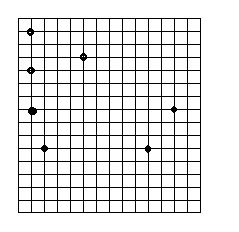 Ключ:1) б2) а3) в4) а5) в6)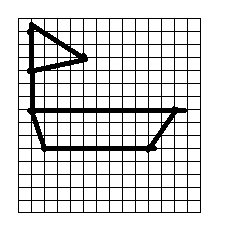 Промежуточная аттестация учащихся по результатам освоения Модуля 1 Творческая работа Объединение  «Развитие технического мышления»Место проведения: учебный кабинет Задание: «Конструирование по модели»Техническое обеспечение: различные виды материалов, клей, ножницы При определении уровня освоения учащимися программы объединения «Развитие технического мышления» 1 года обучения  используется 12-ти балльная система оценки освоения программы: - минимальный уровень – 4 балла, - средний уровень – от 5 до 8 баллов, - максимальный уровень – от 9 до 12 баллов.ПРОТОКОЛпроведения творческой работы по результатам освоения Модуля 1 Место проведения: учебный кабинет Название работы: «Конструирование по модели»Группа №___        дата проведения  ___________Количество учащихся в группе________ чел.Педагог д/о _____________   ______________Члены комиссии: ___________ПРОТОКОЛрезультатов аттестации учащихся МБУ ДО СЮТ20__-20__ учебный годВид аттестации: промежуточнаяпо дополнительной общеразвивающей модульной программе объединения  «Развитие технического мышления»№ группы №__Год обучения первыйКоличество учащихся ___ чел.Форма проведения творческая работаФИО педагога _________________________ФИО членов комиссии ______________________________________ Всего аттестовано ___________________________________________________ учащихся% освоения дополнительной общеразвивающей модульной программы___________________Дата проведения аттестации____________________________________________________Дата занесения в протокол ____________________________________________________Педагог:_______________   ___________________Члены комиссии: _______________________   _________________________                               _______________________   _________________________                              _______________________   __________________________Текущий контроль1. В какой «Думательной шляпе» человек рассуждает так: «Зимой на улице холодно и скучно, но зато бывает праздник Новый год, можно кататься на лыжах и санках, лепить снеговика»а)  белая       б)  красная       в) желтаяСколько всего квадратов содержится в фигуре?          а)  6               б)  7                 в) 8Укажите куб:а)                       б)                      в)Укажите контурный  рисунок:а)                                  б) 5.    Какой длины  отрезок?        а)   4 см                         б)  5 см                       в)  6 см              6.  Сколько замкнутых линий на рисунке?а)  1             б)  2             в)  4Обвести линии : вертикальную – желтым, горизонтальную – красным,  наклонные – синим карандашом.С помощью угольника определите прямой угол:а)                                    б)                                 в)Укажите окружность:а)                              б)                                             в)ПРОГРАММА МОДУЛЯ 2«ЛЕТНИЙ КАЛЕЙДОСКОП. ТВОРЧЕСКАЯ МАСТЕРСКАЯ»ПОЯСНИТЕЛЬНАЯ ЗАПИСКАДля обеспечения целенаправленной системы работы с учащимися в летнее время разработан модуль  «Летний калейдоскоп. Творческая мастерская», который включает в себя разноплановую деятельность, позволяет раскрыть индивидуальность, творческие технические, художественные  способности каждого ребенка, способствует нравственному социально-духовному развитию личности, расширяет технический кругозор ребенка, повышает его уверенность в себе. Предлагаемые формы работы позволяют ребенку погрузиться в основы практической деятельности, что необходимо для жизнеутверждающих перемен в его самоорганизации, творчестве, в управлении саморазвитием.Модуль «Летний калейдоскоп. Творческая мастерская» имеет техническую направленность. Модуль способствует формированию у учащихся потребности в получении дополнительных знаний в области технического творчества.Модуль предназначен для учащихся 7-8 лет. По продолжительности блок реализуется в течение 7 недель. Особенностью летних мероприятий является их оперативность и практико-ориентированная направленность. Цель: мотивация учащихся к техническому образованию через создание плоскостных моделей, освоение элементов основных навыков  по созданию проекций в плоскости, художественной обработки различных видов материала.Задачи:Образовательная задача модуля:формирование и развитие у учащихся интеллектуальных и практических компетенций в области создания плоскостных моделей, художественной обработки различных видов материала. Учебные задачи модуля:сформировать  положительное отношение к начальному моделированию и конструированию;  сформировать представление об основных инструментах для построения чертежей; сформировать умения:  ориентироваться на плоскости; эффективно использовать базовые инструменты создания объектов;выполнять простейшие технологические операции (вырезание, склеивание, складывание, лепка).Срок реализации  модуля 2  - 7 недель, 14 часов.Режим занятий – 1 раз в неделю по 2 часа.Срок обучения – с 01 июня по 15 июля.Всего учебных недель (продолжительность учебного года) – 7 недель. УЧЕБНО-ТЕМАТИЧЕСКИЙ ПЛАНдополнительной общеразвивающей модульной программы«Развитие технического мышления»ЛЕТНИЙ КАЛЕЙДОСКОП. ТВОРЧЕСКАЯ МАСТЕРСКАЯ (2-ой модуль)СОДЕРЖАНИЕ ПРОГРАММЫЛЕТНИЙ КАЛЕЙДОСКОП. ТВОРЧЕСКАЯ МАСТЕРСКАЯ2 МОДУЛЬФантазия как средство превращения любой вещи  в настоящее произведение искусства. Уроки мастерства через освоение приемов работы в технике «Бумагопластика».Основные методы организации деятельности:Метод игры. Игра для учащихся – самый важный вид их деятельности. Использование игры обращено к раскрытию потенциала каждого ребенка.Метод коллективной творческой деятельности. Учащийся участвует в совместной деятельности со сверстниками и взрослыми, что позволяет реализовать его творческий потенциал.Метод самостоятельности и инициативы. Учащиеся способны на смелые идеи, фантазии. Нужно только вовремя поддержать их инициативу и дать немного самостоятельности. Тогда успех делу обеспечен.Метод состязательности. Состязание стимулирует к поиску, открытию побед над собой. Метод опоры на положительные эмоции ребенка. Создание ситуации успеха для каждого.Показатели результативности реализации модуля:Организованность и  целенаправленность в проведении модуля;Активность учащегося в освоении новых знаний, умений, навыков на занятиях объединения.Ожидаемые результаты реализации модуля:Приобретение учащимся дополнительных знаний, умений и навыков  в области технического творчества;Принятие учащимся норм культуры взаимоотношений в совместной деятельности, основанных на общечеловеческих ценностях;Освоение учащимся способов сохранения и укрепления своего здоровья.ПРОГРАММА МОДУЛЯ 3«ПРОСТЕЙШАЯ КОНСТРУКТОРСКАЯ ДЕЯТЕЛЬНОСТЬ»ПОЯСНИТЕЛЬНАЯ ЗАПИСКАМодуль «Простейшая конструкторская деятельность» имеет техническую направленность. Модуль способствует формированию у учащихся потребности в получении дополнительных первичных знаний в области технического конструирования.Модуль предназначен для учащихся 8-9 лет. Актуальность модуля заключается в способности к пространственному воображению. Пространственное воображение необходимо для чтения чертежей, когда из плоских проекций требуется вообразить пространственное тело со всеми особенностями его устройства и формы. Как и любая способность, пространственное воображение может быть улучшено человеком при помощи практических занятий.Цель: мотивация учащихся к техническому образованию через создание пространственных моделей, освоение элементов основных навыков  по созданию объемных тел, художественной обработки различных видов материала, основам электротехники.Задачи:Образовательная задача модуля:формирование и развитие у учащихся интеллектуальных и практических компетенций в области создания пространственных моделей, художественной обработки различных видов материала, основах электротехники. Учебные задачи модуля:сформировать  положительное отношение к простейшей конструкторской деятельности;  сформировать представление о понятиях графической подготовки; сформировать представление об объемных фигурах;сформировать представления о моделировании;сформировать представления об основах электротехнике эффективно использовать базовые инструменты создания объектов;сформировать представления о художественной обработки различных видов материала;применять на практике элементы ТРИЗ.Срок реализации  модуля 3  - 1 год, 99 часов.Режим занятий – 1 раз по 3 часа.Срок обучения – с 1 сентября по 31 мая.Всего учебных недель (продолжительность учебного года) – 39 недель. УЧЕБНО-ТЕМАТИЧЕСКИЙ ПЛАНдополнительной общеразвивающей модульной программыобъединения «Развитие технического мышления» «РАЗВИТИЕ ТЕХНИЧЕСКОЕ МЫШЛЕНИЯ»(Модуль 3)СОДЕРЖАНИЕ ПРОГРАММЫМодуль 3Вводное занятие. Изобретения в жизни человекаПорядок и план работы на год. Правила поведения и ТБ на уроках. Организация рабочего места. Набор материалов и инструментов для занятий. Образовательно-творческие мероприятия курса. Изобретения для созидательной деятельности человека. Творческие способности человека и его возможности.Практическая работа: изобразить современный мир техники и новые изобретения с точки зрения ребенка (выявить наблюдательность детей в отношении развития  окружающего мира   и, в частности, техники, понимание ими элемента новизны).Блок 1 Понятие конструирования. Графическая подготовка  1.1. История развития графики.  Приемы «АВВ», «РВФ».Из истории развития графики. Области применения графических изображений (знаки, схемы, графики и т.д.). Повторить приемы АВВ (альтернативы, возможности, выбор) и РВФ (рассмотри все факторы).        Чертеж – язык техники. Простейшие чертежи,  их  чтение  (линии чертежа,  условные обозначения). Использование линий чертежа при изготовлении практических работ.Практическая работа: чертеж по изделию и изделие по чертежу –составление  схематического  рисунка  готового  изделия  (домик  из кубиков, макет, модель и т.п.); изготовление изделия по схематическим рисункам и чертежам.1.2. Объемное и плоское изображение. Вид с трех сторон. Метод «Думательные шляпы».Изображение предметов на плоскости. Объемное изображение предмета, как наиболее точный способ передачи его формы и внешнего вида. Рассмотреть на примерах и рисунках. Вид с трех сторон – рациональность такого изображения и его использование в жизни. Повторить метод «Думательные шляпы».Практическая работа: построение модели из наборов «Кирпичики», «Уникуб» или «Сложи узор» по чертежам – заданиям (вид с трех сторон) и составление чертежа (в тетради в клетку) по построенной модели.1.3. Объемные тела: многогранники.  Игры курса «РТМ».Повторить геометрические фигуры, и их сопоставление с окружающими предметами. Простейшие геометрические тела, их разнообразие, сопоставление с окружающими предметами. Многогранники, их деление на геометрические фигуры (вид с тех сторон). Развертки простых многогранников (куб, параллелепипед, пирамида) по образцу.Практическая работа: построение моделей из наборов «Сложи узор», «Уникуб», «Кирпичики», «Танграм» по чертежам – заданиям.1.4. Объемные тела вращения. Приемы «ПМИ», «АВВ».Простейшие тела вращения (конус, цилиндр), их сопоставление с окружающими предметами. Развертки конуса и цилиндра, вид с трех сторон.	Практическая работа: конструирование из различных объемных тел по заданной теме. Анализ работ с использованием приемов «ПМИ» (плюс, минус, интересно), «АВВ» (альтернативы, возможности, выбор) и других изученных методов.Блок 2.  Начальное  техническое  моделирование. Моделирование с элементами конструирования 2.1. Моделирование и его значение для творчества. Обработка материалов и инструмент.  Противоречия.Моделирование, его применение в жизни и деятельности человека. Значение моделирования для творчества. Моделирование как процесс представления чего-либо для выполнения определенного действия (например, чтобы преодолеть гору, надо представить, какая она, ее размер и т.п., затем решить задачу в зависимости от поставленной цели: взобраться на вершину, убрать с дороги, обойти). Противоречия и их виды: административные (как приказали, так и надо сделать, без обсуждения); технические (выявляем, как сделать лучше); физические (мы можем создать что-либо, основываясь на знании свойств материалов). Обработка материалов и инструмент.Практическая работа: моделирование по заданной теме с учетом выявленных противоречий.2.2. Моделирование из готовых деталей. Этапы мозгового штурма.  Изготовление объемных предметов из готовых деталей. Готовые наборы для моделирования (модели машин, старинных кораблей, замков и т.д.). Модели как копии реальных объектов, которые позволяют изучить их устройство, особенности и т.п. Значение информационного фонда для процесса моделирования. Задание для мозгового штурма: составить перечень моделей, необходимых для дополнения информационного фонда по определенной тематике курса РТМ (история развития транспорта, архитектуры и др.).Практическая работа: изготовление модели по образцу. 2.3. Моделирование из плоских деталей с подвижными соединениями. Этапы мозгового штурма.Повторить виды соединений деталей из бумаги и картона. Крепление на проволоке, винте с гайкой, шплинтом. ТБ при работе с режущими и острыми инструментами. Повторить разметку по шаблонам и линейке. Выдвижение идей (для определения объекта практической работы) методом мозгового штурма и с использованием приемов фантазирования (наоборот, увеличение – уменьшение, объединение – дробление).Рассмотреть изделие как систему, выделить ее основные части, определив их назначение. Практическая работа: изготовление динамической игрушки.2.4. Моделирование на основе цилиндра. Метод аналогий.Сопоставление окружающих предметов с цилиндром, рациональность формы в природе. Развертки цилиндра в зависимости от требуемой формы и размера. Формообразование на основе цилиндра (основание: круг, треугольник, квадрат). Метод аналогий.Практическая работа: моделирование  объектов на основе цилиндра.2.5. Моделирование на основе конуса. Метод фокальных объектов.Сопоставление окружающих предметов с конусом, рациональность формы в природе. Развертки конуса в зависимости от требуемой формы и размера. Творческое техническое задание (ТТЗ) 2.6. Выбор и постановка ТТЗ.Знакомство с творческим техническим заданием, его местом в жизни, деятельности человека и на уроках РТМ. Значение ТТЗ. По заданной ситуации учащиеся рассматривают возможные варианты решения задачи, формулируют задание, определяют способы подбора необходимой информации по теме. Предварительное планирование работы и определение материалов и инструментов для выполнения задания.Практическая работа: разработка эскизов по теме, составление схемы системного оператора к выбранному объекту; представление и защита идей, эскизов, определение наиболее оптимального решения. 2.7. Выбор конструктивных и технологических параметров.Зависимость параметров предмета от назначения и условий обитания. Технические параметры объектов, влияющие на их качество и технологию изготовления: посильность в выполнении, безопасность, конкурентоспособность, экономичность, экологичность. Планирование технологического процесса выполнения задания и выбор наиболее оптимального. Практическая работа: разработка конструкции изделия в соответствии с эскизами.Обобщающее занятие по теме «Моделирование с элементами конструирования» Заключительное занятие. Промежуточная аттестация по итогам 1 полугодия Практическая работа: выставка работ, их анализ.Определение уровня усвоения учащимися знаний по теме «Начальное техническое моделирование».понимание основных принципов моделирования;совместный подбор информационного фонда по теме практической работы;планирование последовательности выполнения работы, определение набора материалов и инструментов, технологии изготовления.Блок 3 Художественная  обработка  материалов: работа  с  бумагой  и   лепными материалами. Приемы фантазирования 3.1 Загадки. Свет и цвет: спектр, символика цвета. Страна загадок: город пяти чувств (осязание, обоняние, вкус, слух, зрение). Зрение как основное средство получения информации. Какого цвета солнечный свет? Представление о спектре. Свет, цвет и дизайн. Символика цвета. Цветовое решение при  моделировании. Повторить хроматические и ахроматические цвета, цветовые тона и их получение. Сочетание цветов, их подбор при выполнении практических работ и в моделировании. Составление загадок по опорам Практическая работа: цветовое оформление различных моделей с последующим анализом и обоснованием.3.2. Аппликация: история возникновения и виды. 3Использование технических средств для достижения художественно - декоративно - прикладной цели. История возникновения и виды аппликации (предметная, сюжетная, декоративная; однослойная - многослойная). Материалы, применяемые для аппликации. Основные части аппликации (основа, детали узора, соединительные элементы). Прием фантазирования «Дробление – объединение».Практическая работа: аппликационные работы по заданной теме.3.3. Аппликация симметричная и асимметричная. Прием фантазирования «Наоборот».Выполнение аппликации из бумаги, сложенной в несколько раз (повторить способы вырезания нескольких симметричных или асимметричных деталей сразу). Прием фантазирования «Наоборот».Практическая работа: изготовление симметричной и асимметричной аппликации. 3.4. Аппликация плоская и объемная. Игра «Хорошо – плохо».Способы обработки бумаги и соединения деталей. Виды объемной аппликации. Выявление противоречий при помощи игры «Хорошо – плохо».Практическая работа: изготовление объемной аппликации. 3.5. Мозаика: история возникновения и виды.Мозаика – одна из разновидностей аппликации. История возникновения и виды мозаики (контурная – сплошная, предметная – сюжетная).Применение мозаики. Правила и приемы работы. Инструменты и материалы, применяемые для выполнения мозаичных работ. 3.6. Орнамент: виды и способы выполнения. Содержание орнаментов, их разнообразие. Виды орнаментов (замкнутые - бесконечные, растительные - животные - геометрические). Применение орнаментов. Правила составления орнаментальных композиций. Симметричность расположения элементов в узоре. Сочетание цветов. Стилизация. Практическая работа: составление орнаментов по заданной теме, выполнение контурной и сплошной мозаики3.7. Лепка. Элементы воображения.Повторить виды лепных материалов  и правила работы с ними. Использование  свойств  лепных материалов  при  изготовлении изделия. Виды объемной лепки  (конструктивный  и  пластический  способы) и  их отличия. Пропорция и равновесие лепных фигур. Композиция  в  лепке. Использование  лепки  для демонстрации и моделирования. Пространственные  представления о форме предмета в процессе лепки. Творческое воображение для практической деятельности.Практическая  работа: лепка  сложной  формы  с  использованием  разных способов лепки по воображению.3.8. Лепка с использованием  природного материала. Элементы воображения.Сочетание лепных и природных материалов. Природный материал, его разнообразие, заготовка, хранение, обработка. Поиск формообразований в природных  материалах. Преодоление  психологической инерции. Работа по инструкционной карте и схематическому рисунку. Способы соединения деталей, выполненных их природного материала, и ТБ при работе. Практическая работа: конструирование с использованием лепных и природных материалов по представлению или воображению; аппликационные работы, сочетающие лепные и природные материалы.3.9. Искусство оригами.История  создания  оригами,  его  значение.  Приемы складывания.Схематический  рисунок  в  оригами, условные обозначения. Базовые формы  в  оригами. Универсальность  изделий оригами. Необходимость развития воображения для данного вида искусства.Практическая работа: конструирование прямоскладчатых изделий на основе изученных базовых форм по схематическим рисункам. 3.10. Художественное оформление с помощью оригами.Изготовление изделий одного назначения разными способами и разных изделий – одним способом на основе базовых форм. Рассмотреть варианты использования заготовки оригами для выполнения различных изделий. Использование оригами для оформления практических работ по разным темам и для выполнения ТТЗ.Практическая работа: конструирование изделий практического характера по схематическим рисункам (коробочки, открытки, конверты, игрушки, украшения и т.д.), 3.11.Элементы ТРИЗ". Оператор "Размер, время, стоимость"Элементы ТРИЗ". Оператор «Размер, время, стоимость» (РВС). Использование оператора в практической работе.Элементы электротехники 3.12. Общие сведения об устройстве простейших электромоделей. Электрический ток.	Возможность электрифицирования моделей. Электрический ток в жизни общества.  Электризация тел. Источники (естественные и искусственные), потребители (эл/лампочки, эл/звонок, эл/двигатели, бытовые приборы и др.), проводники, выключатели тока. Правила ТБ при работе. Последовательность выполнения работ. Определение набора материалов и инструментов для практической деятельности.	Стремление технических систем к многофункциональности. Несколько функций изготавливаемых моделей: украшение, изучение конструкции и устройства, использование для игры, освещение чего-либо, развитие определенных качеств личности и умений, т.д.	Практическая работа: составление эскизов электрифицированных изделий, предназначенных для изготовления на последующих уроках, проведение опытов по электризации тел и их взаимодействию.3.13. Электромонтажные работы. Простая цепь.	Элементы эл/цепи и их графическое изображение, условные обозначения. Виды соединений элементов эл/цепи. Параллельное и последовательное соединение элементов для дальнейшего использования в практической работе. Правила проведения электромонтажных работ.	Практическая работа: сборка простой эл/цепи, изготовление электрифицированных изделий с помощью различных видов соединений, электромонтажные работы.Блок 4. Моделирование предметов окружающего мира. Элементы ТРИЗ: системный оператор 4.1. Игры и игрушки.Важное место игрушек в нашей жизни. Игрушки – уменьшенные копии окружающих предметов (живых существ и предметов, сделанных руками человека). История возникновения и развития игрушек. Игрушки будущего.  Бережное отношение к игрушкам. 	Практическая работа: изготовление игрушек по заданной теме или собственному замыслу. 4.2. Жилище.	Изобретение, развитие, усовершенствование средств для жизни и деятельности человека Архитектура. Основные части отдельных архитектурных сооружений. Зависимость формы от назначения в архитектуре (польза, прочность, красота). 	Практическая работа: изготовление отдельных архитектурных сооружений по заданной теме или собственному замыслу. 4.3. Средства передвижения.	Изобретение, развитие, усовершенствование средств и способов передвижения. Сказочные средства передвижения. Средства передвижения в зависимости от среды обитания (космический, воздушный, сухопутный, водный, подводный транспорт). Основные части данных технических систем: двигатель, система управления, рабочие органы (колеса, винты, лопасти и др. движители), корпус, трансмиссия (система передачи от управления к рабочему органу). Одно из самых великих изобретений – колесо. 	Практическая работа: сборка моделей по рисункам, улучшение или изменение моделей.4.4. Космос.	Солнечная система – наш «космический дом». Системное видение мира. Космические средства передвижения, технические средства наблюдения за планетами.	Практическая работа: моделирование средств передвижения,   солнечной системы или ее отдельных элементов.4.5 Заключительное занятие (3часа)Промежуточная аттестация учащихся по итогам реализации программы Модуля 2 Проведение выставки технического творчества. Защита работ.Планируемые результаты реализации второго года обучения модуля «Простейшая конструкторская деятельность»В результате освоения второго года обучения модуля «Простейшая конструкторская деятельность» учащиеся должны показать следующие предметные результаты и приобрести следующие основные компетенции:Предметные результаты:- знать способы обработки материалов, технологические параметры конструирования, историю развития графики, способы и приемы построения разверток на основе геометрических тел;- выбирать задачу по заданной ситуации технологию ее исполнения ,-собирать информацию по заданию, изображать задание графически (рисунок и эскиз);- соблюдать порядок технологических операций;- владеть простейшими навыками конструкторской деятельности.Основные компетенции:- планирование выполнения индивидуальных и коллективных творческих работ. - самостоятельная работа по схемам, чертежам, таблицам;- уметь продуктивно сотрудничать в процессе творчества с другими учащимися и педагогом.- сформирована устойчивая мотивация к ведению здорового образа жизни, способность к самостоятельному физическому и нравственному самосовершенствованию;- развиты умения и навыки личностного и профессионального самоопределения учащихся;- развиты умение выражать свои мысли и способности слушать собеседника, понимать его точку зрения, признавать право другого человека на иное мнение;- приобретен опыт переноса и применения универсальных учебных действий в жизненных ситуациях для решения задач общекультурного, личностного и познавательного развития обучающихся;- сформированы потребности участия в общественно полезной деятельности- воспитано трудолюбие, способность к преодолению трудностей, целеустремлённость и настойчивость в достижении результата;- сформированы ценности здорового и безопасного образа жизни;- развито моральное сознание и компетентности в решении проблем на основе личностного выбора, формирование нравственного поведения, осознанного и ответственного отношения к собственным поступкам.ОЦЕНОЧНЫЕ МАТЕРИАЛЫ МОДУЛЬ 3Промежуточная аттестация учащихся по итогам 1 полугодия II год обученияТворческая работа Объединение  «Развитие технического мышления»Место проведения: учебный кабинет Задание: «Оригами»Техническое обеспечение: различные виды материалов, клей, ножницы При определении уровня освоения учащимися программы объединения «Развитие технического мышления» 2 года обучения  используется 12-ти балльная система оценки освоения программы: - минимальный уровень – 4 балла, - средний уровень – от 5 до 8 баллов, - максимальный уровень – от 9 до 12 баллов.ПРОТОКОЛпроведения творческой работы по итогам 1 полугодияМесто проведения: учебный кабинет Название работы: «Оригами»Группа №___        дата проведения  ___________Количество учащихся в группе________ чел.Педагог д/о _____________   ______________Члены комиссии: ___________ПРОТОКОЛрезультатов аттестации учащихся МБУ ДО СЮТ20__-20__ учебный годВид аттестации: промежуточнаяпо дополнительной общеразвивающей модульной программе объединения  «Развитие технического мышления»№ группы №__Год обучения второйКоличество учащихся ___ чел.Форма проведения творческая работаФИО педагога _________________________ФИО членов комиссии ______________________________________ Всего аттестовано ___________________________________________________ учащихся% освоения дополнительной общеразвивающей модульной программы___________________Дата проведения аттестации____________________________________________________Дата занесения в протокол ____________________________________________________Педагог:_______________   ___________________Члены комиссии: _______________________   _________________________                               _______________________   _________________________                              _______________________   __________________________Текущий контрольМоделирование – это…Показ модыИзготовление макетов и моделейИгра На чертеже линия  _________ обозначает:СгибМесто склеиванияКонтур, отрезОбъемное изображение предполагает вид:с одной стороныс двух сторонс трех сторон         4.Выбери инструменты при работе с бумагой…          а) ножницы  б) клей   в) игла  г)  карандаш   д) дрель         5.  На какой стороне выполняют разметку?          а)  изнаночная   б) лицевая        6. Обвести линии: вертикальную – желтым, горизонтальную – красным,             наклонные –   синим карандашом.    7.С помощью угольника определите прямой угол:а)                                    б)                                 в)8.Укажите окружность:     а)                              б)                                             в)9. Укажите контурный  рисунок:а)                                 б) Ключ:1) 22) 33) 34) а, б, г5) а6)7) б8) а9) аПромежуточная аттестация учащихся по результатам освоения Модуля 3 Творческая работа Объединение  «Развитие технического мышления»Место проведения: учебный кабинет Задание: «Моделирование предметов»Техническое обеспечение: различные виды материалов, клей, ножницы При определении уровня освоения учащимися программы объединения «Развитие технического мышления» 2 года обучения  используется 12-ти балльная система оценки освоения программы: - минимальный уровень – 4 балла, - средний уровень – от 5 до 8 баллов, - максимальный уровень – от 9 до 12 баллов.ПРОТОКОЛпроведения творческой работы по результатам освоения Модуля 2Место проведения: учебный кабинет Название работы: «Моделирование предметов»Группа №___        дата проведения  ___________Количество учащихся в группе________ чел.Педагог д/о _____________   ______________Члены комиссии: ___________ПРОТОКОЛрезультатов аттестации учащихся МБУ ДО СЮТ20__-20__ учебный годВид аттестации: промежуточнаяпо дополнительной общеразвивающей модульной программе объединения  «Развитие технического мышления»№ группы №__Год обучения второйКоличество учащихся ___ чел.Форма проведения творческая работаФИО педагога _________________________ФИО членов комиссии ______________________________________ Всего аттестовано ___________________________________________________ учащихся% освоения дополнительной общеразвивающей модульной программы___________________Дата проведения аттестации____________________________________________________Дата занесения в протокол ____________________________________________________Педагог:_______________   ___________________Члены комиссии: _______________________   _________________________                               _______________________   _________________________                              _______________________   __________________________ПРОГРАММА МОДУЛЯ 4«ЛЕТНИЙ КАЛЕЙДОСКОП. УРОКИ МАСТЕРСТВА»ПОЯСНИТЕЛЬНАЯ ЗАПИСКАДля обеспечения целенаправленной системы работы с учащимися в летнее время разработан модуль  «Летний калейдоскоп. Уроки мастерства», который включает в себя разноплановую деятельность, позволяет раскрыть индивидуальность, творческие технические, художественные  способности каждого ребенка, способствует нравственному социально-духовному развитию личности, расширяет технический кругозор ребенка, повышает его уверенность в себе. Предлагаемые формы работы позволяют ребенку погрузиться в основы практической деятельности, что необходимо для жизнеутверждающих перемен в его самоорганизации, творчестве, в управлении саморазвитием.Модуль «Летний калейдоскоп. Уроки мастерства» имеет техническую направленность. Модуль способствует формированию у учащихся потребности в получении дополнительных знаний в области технического творчества.Модуль предназначен для учащихся 8-9 лет. По продолжительности блок реализуется в течение 7 недель. Особенностью летних мероприятий является их оперативность и практико-ориентированная направленность. Цель: мотивация учащихся к техническому образованию через создание пространственных моделей, освоение элементов основных навыков  по созданию объемных тел, художественной обработки различных видов материала, основам электротехники.Задачи:Образовательная задача модуля:формирование и развитие у учащихся интеллектуальных и практических компетенций в области создания пространственных моделей, художественной обработки различных видов материала, основах электротехники. Учебные задачи модуля:сформировать  положительное отношение к простейшей конструкторской деятельности;  сформировать представление о понятиях графической подготовки; сформировать представление об объемных фигурах;сформировать представления о моделировании;сформировать представления об основах электротехнике эффективно использовать базовые инструменты создания объектов;сформировать представления о художественной обработки различных видов материала;применять на практике элементы ТРИЗ.Срок реализации  модуля 4  - 7 недель, 21 час.Режим занятий – 1 раз в неделю по 3 часа.Срок обучения – с 01 июня по 15 июля.Всего учебных недель (продолжительность учебного года) – 7 недель. УЧЕБНО-ТЕМАТИЧЕСКИЙ ПЛАНдополнительной общеразвивающей модульной программы«Развитие технического мышления»ЛЕТНИЙ КАЛЕЙДОСКОП. УРОКИ МАСТЕРСТВА (4-ый модуль)СОДЕРЖАНИЕ ПРОГРАММЫЛЕТНИЙ КАЛЕЙДОСКОП. УРОКИ МАСТЕРСТВА4 МОДУЛЬФантазия как средство превращения любой вещи  в настоящее произведение искусства. Уроки мастерства через освоение приемов работы в технике «Бумагопластика».Основные методы организации деятельности:Метод игры. Игра для учащихся – самый важный вид их деятельности. Использование игры обращено к раскрытию потенциала каждого ребенка.Метод коллективной творческой деятельности. Учащийся участвует в совместной деятельности со сверстниками и взрослыми, что позволяет реализовать его творческий потенциал.Метод самостоятельности и инициативы. Учащиеся способны на смелые идеи, фантазии. Нужно только вовремя поддержать их инициативу и дать немного самостоятельности. Тогда успех делу обеспечен.Метод состязательности. Состязание стимулирует к поиску, открытию побед над собой. Метод опоры на положительные эмоции ребенка. Создание ситуации успеха для каждого.Показатели результативности реализации модуля:Организованность и  целенаправленность в проведении модуля;Активность учащегося в освоении новых знаний, умений, навыков на занятиях объединения.Ожидаемые результаты реализации модуля:Приобретение учащимся дополнительных знаний, умений и навыков  в области технического творчества;Принятие учащимся норм культуры взаимоотношений в совместной деятельности, основанных на общечеловеческих ценностях;Освоение учащимся способов сохранения и укрепления своего здоровья.ПРОГРАММА МОДУЛЯ 5«МЕТОДЫ ЦЕЛЕНАПРАВЛЕННОГО МЫШЛЕНИЯ»ПОЯСНИТЕЛЬНАЯ ЗАПИСКАМодуль «Методы целенаправленного мышления» имеет техническую направленность. Модуль способствует формированию у учащихся потребности в получении дополнительных знаний в области конструирования и моделирования, приемов направленного мышления, мира техники и электротехники.Модуль предназначен для учащихся 9-10 лет. Актуальность модуля заключается в способности к пространственному воображению путем макетирования и моделирования по чертежам, принципам работы электроприборов, эвристическим методам. Как и любая способность, пространственное воображение может быть улучшено человеком при помощи практических занятий.Цель: мотивация учащихся к техническому образованию путем макетирования и моделирования по чертежам, принципам работы электроприборов, эвристическим методам.Задачи:Образовательная задача модуля:формирование и развитие у учащихся интеллектуальных и практических компетенций путем макетирования и моделирования по чертежам, принципам работы электроприборов, эвристическим методам. Учебные задачи модуля:сформировать  положительное отношение к макетированию и моделированию по чертежам;  сформировать представление о принципах работы электроприборов; сформировать представление о приемах направленного мышления;сформировать представления о моделировании;сформировать представления об основах электротехнике эффективно использовать базовые инструменты создания объектов;сформировать представления о художественной обработки различных видов материала;применять на практике элементы ТРИЗ.Срок реализации  модуля 5  - 1 год, 99 часов.Режим занятий – 1 раз в неделю по 3 часа.Срок обучения – с 1 сентября по 31 мая.Всего учебных недель (продолжительность учебного года) – 39 недель. УЧЕБНО-ТЕМАТИЧЕСКИЙ ПЛАНдополнительной общеразвивающей модульной программыобъединения «Развитие технического мышления» «МЕТОДЫ ЦЕЛЕНАПРАВЛЕННОГО МЫШЛЕНИЯ»(Модуль 5)СОДЕРЖАНИЕ ПРОГРАММЫМОДУЛЬ 5Вводное занятие. Самостоятельная творческая деятельностьПорядок, план, цели и задачи работы   на  год. Правила поведения и ТБ на уроках. Организация рабочего места. Набор материалов и инструментов для занятий.Важность формирования самостоятельной творческой деятельности в жизни человека. Планирование деятельности – необходимое условие освоения знаний, умений и навыков в любой сфере, в том числе и формирования  самостоятельной деятельности. Рассмотреть на примерах обязательное присутствие двух компонентов – творчества (умение придумать, спланировать) и техники (грамотное выполнение задуманного). Повторить, что уроки РТМ развивали творчество (изучали приемы мышления и фантазирования, элементы ТРИЗ) и технику (изучали приемы и способы обработки материалов, общие закономерности развития технических систем и т.д.) необходимость преодоления психологической инерции.Практическая работа: рассказы учащихся, их приемы творческой личности (родителей, родственников, героев каких-либо произведений, окружающих людей), решение задач на преодоление психологической инерции.Блок 1. Графическая подготовка. Приемы направленного мышления. Игры курса "РТМ" 1.1. Графические изображения в конкурсной деятельности.Графические изображения в жизни человека и конструкторской деятельности. Чтение графических изображений, их применение и различия (рисунок, эскиз, схематический рисунок, технический рисунок, чертеж). Чтение размеров, условных обозначений. Разметка с использованием линий чертежа и построение простейших чертежей. Элементы предварительного планирования. Метод рисунка и прием «Плюс, минус, интерес в положительном и интерес в отрицательном».	Практическая работа: упражнения по разработке и построению простых чертежей и других графических изображений, их выбор в зависимости от вида практического задания, определение всех «плюсов» и «минусов» при выполнении рабочих чертежей.  1.2. Правила выполнения чертежей.Стандарты, правила выполнения чертежей. Разнообразие и отличительные особенности чертежей. Чтение чертежа и правила выполнения на материале разметки соответственно его размерам.Совершенствование работы с циркулем. Условные обозначения радиуса и диаметра. Деление окружности на 3, 6, 8, 12 частей.Практическая работа: выполнение упражнений по построению трех основных видов любых геометрических тел; работа с наборами "Кирпичики", "Сложи узор", "Уникуб"  и др.; конструирование из бумаги и картона на основе деления окружности на части; изготовление изделий с помощью их разметки по чертежу.1.3. Развертки геометрических телСовершенствование способов и приемов работы с шаблонами и трафаретами, возможность их применения для построения разверток геометрических тел. Совершенствование разметки разных видов (сгибанием, по трафарету-сетке, проколам, клеткам, предмету) и повторение порядка ее выполнения (для каждого вида своя последовательность). Разметка объемных изделий с помощью построения разверток, приемы их вычерчивания, вырезания, склеивания. Оптимальные развертки геометрических тел, экономия материалов.	Круг, окружность, их применение для построения разверток и выполнения практической работы. Измерение радиуса и диаметра. Анализ практических работ при помощи метода «Думательные шляпы», приемов АВВ, РВФ.	Практическая работа: конструирование изделий из нескольких объемных деталей с помощью построения разверток по замыслу, условию, образцу (макеты, модели различных объектов и т.д.); возможно продолжение работы, начатой на прошлом уроке.1.4 Масштаб. Увеличение и уменьшение изображенияДлина, ширина объекта. Увеличение и уменьшение изображений плоских деталей по клеткам разной площади и без них. Масштаб, его значение и принципы определения, использование для выполнения практической работы.	Анализ практических работ при помощи метода «Думательные шляпы», прием АВВ, РВФ.	Практическая работа: увеличение и уменьшение изображения в 2 раза по клеткам и без них, и изготовление на его основе различных предметов.1.5 Художественное конструирование и функциональный анализ предметаПервоначальные конструкторско-технологические представления. Дизайн как художественное конструирование. Профессия дизайнера. Принципы дизайна (польза, прочность, красота).	Выявление и формулировка противоречий при выполнении любой деятельности (при улучшении одного свойства объекта, другое – ухудшается). Влияние противоречий на изменение предметов.	Практическая работа: конструирование из различных материалов с предварительным функциональным анализом объекта, самостоятельное оформление изделия.1.6. Моделирование с помощью чертежей.1.7 Моделирование по чертежам1.8. Графические изображения для выполнения ТТЗ.Графика как активное средство художественного и технического творчества и неотъемлемая часть создания любого изделия.Повторение этапов ТТЗ и выполнение графической части для него.Практическая работа: работа с наборами "Кирпичики", "Сложи узор", "Уникуб"  и др.; творческая работа – выражение средствами графики идей, намерения, проектов.Дополнительное задание: "Проект ТТЗ на плакате" – выполнение плаката по теме, предложенной учителем или учеником, например, "Преобразование кубика" ( на плакате представить в наглядной четкой форме как исходный объект кубик и этапы его преобразования в требуемое изделие; возможны разработка нескольких путей достижения цели), "Оформление малых архитектурных форм (лестница, фонтан и др.)1.9. Технический рисунок.Сочетание метода рисунка с техническими принципами исполнения. Технический рисунок как умение, необходимое каждому человеку для выражения идей, проектов, для профессионального и общечеловеческого общения. Последовательность изготовления изделий, построение рабочих чертежей, разверток и эскизов для них по техническому рисунку. Технические рисунки различных предметов, входящих в мир интересов и жизненного опыта школьников.Практическая работа: работа с наборами "Кирпичики", "Сложи узор", "Уникуб"  и др.; завершение заданного технического рисунка изделия; выполнение технических рисунков геометрических тел; изготовление изделия по техническому рисунку.Блок 2.  Моделирование конструирование. Эвристические методы             2.1. Материалы и инструменты.Взаимосвязь моделирования и конструирования. Материалы и инструменты, применяемые для этих видов деятельности. Основные виды материалов (естественные и искусственные), возможность их применения для детского творчества.Освоение новых материалов для выполнения практических работ и определение набора инструментов для них. Планирование последовательности и технологии выполнения работы.Метод аналогий: определение аналогичных способов обработки, разметки и соединения деталей при работе с разными материалами.Практическая работа: конструирование на заданную тему из различных материалов (проволоки, фольги, дерева и др.).  2.2. Средства и закономерности композиции.	Общее представление  о композиции, ее значении. Свойства и качества композиции: целостность формы, соподчиненность элементов, равновесие, симметрия-асимметрия, динамичность-статичность, единство характера формы. Средства композиции: пропорции, масштаб, контраст, ритм, цвет, тени и пластика. Анализ композиции различных изделий (транспорт, инструмент, здания, изделия культурно-бытового назначения и др.) Роль композиции в эстетическом восприятии объектов окружающего мира.Морфологический анализ. Правила составления морфологической таблицы и разбор вариантов  полученных решений.Практическая работа: выполнение упражнений по произведению морфологического анализа с использованием параметров композиции; составление различных композиций по заданной теме.2.3. Эстетические факторыЭстетические представления общества: культура, вкусы, стиль, мода и т.п. и их влияние на внешний вид предмета. Эстетические факторы, влияющие на восприятие объекта: композиционное и цветовое решение, форма, удобство, качество исполнения и др. Эмоциональное воздействие формы. Цветовая гармония. Психофизиологическое  воздействие цвета на человека. Дизайн технических систем.Изучение предметов посредством морфологического анализа. Практическая работа: выполнение упражнений по проведению морфологического анализа для изучения предметов; оформление предметов в соответствии с заданием (возможно продолжение работы, начатой на прошлом уроке).Промежуточная аттестация учащихся по итогам 1 полугодия.Блок 3.  Мир техники. Элементы ТРИЗ.3.1. Техника в жизни людей. Градостроительство. Ландшафтная архитектура.Виды архитектуры (отдельные архитектурные сооружения для жизни и деятельности людей, градостроительство, ландшафтная архитектура) и их взаимосвязь. Развитие и основные принципы градостроительства. Планирование городов. Структура современного города. Художественный образ города, стили. Разнообразие ландшафтной архитектуры.Примеры выявления противоречий в градостроительстве и варианты их решения с использованием различных изученных приемов (универсальность, увеличение-уменьшение, копирование и др.)Практическая работа: создание из различных материалов градостроительных композиций.3.2. Средства передвижения. Сухопутный транспорт.Развитие и усовершенствование сухопутного транспорта. Зависимость формы (внешнего контура) машин от назначения. Обтекаемость формы, безопасность эксплуатации. Устройство данного вида транспорта.Примеры выявления противоречий  в автомобилестроении и варианты их решения с использованием различных изученных приемов (универсальность, увеличение-уменьшение, копирование и др.)Практическая работа: конструирование, усовершенствование средств передвижения по суше в соответствии с зданием.3.3. Водный и подводный транспорт.Развитие и усовершенствование водного транспорта. Плавучесть, устойчивость. Усиление прочности, надежности. Устройство данного вида транспорта.Примеры выявления противоречий в кораблестроении и варианты их решения с использованием различных изученных приемов (универсальность увеличение-уменьшение, копирование и др.)	Практическая работа: конструирование, усовершенствование средств передвижения по воде в соответствии с заданием.Развитие и усовершенствование подводного транспорта, его основные части зависимость формы (внешнего контура) от назначения.Качество идеальности подводного транспорта (невидимость, быстроходность, уменьшение влияния непогоды, максимальное использование свойств воды и т.д.)Практическая работа: конструирование, усовершенствование средств передвижения под водой в соответствии с заданием.3.4. Воздушный транспорт.Развитие и усовершенствование воздушного транспорта. Зависимость формы (внешнего контура) самолетов от назначения. Устройство данного вида транспорта.Качество идеальности воздушного транспорта (высокая скорость, экологичность, маневренность, др.)Практическая работа: конструирование, усовершенствование средств передвижения по воздуху в соответствии с заданием.3.5. Космическая техника.Развитие и усовершенствование космического транспорта, виды и назначения космической техники. Использование системного оператора при изучении темы.Практическая работа: конструирование, усовершенствование средств передвижения в космосе в соответствии с заданием.3.6. Автоматы, роботы, ЭВМ.История развития технических средств автоматизации, их значение в области применения. Назначение современных автоматов, многообразие их внешних форм и функций, которые они выполняют. Главные части робота: исполнительный механизм,  "мозг" (управляющее устройство). Электронные вычислительные машины, компьютер и др. помощники человека. Использование системного оператора при изучении темы.Практическая работа: конструирование роботов и других средств автоматизации в соответствии с заданием. Электротехники3.7. Принципы работы электробытовых приборов.Способы и приемы составления простой электрической цепи. Материалы-проводники, материалы-изоляторы. Правила выполнения электрических соединений. Основные принципы работы электробытовых приборов. Правила их эксплуатации и ТБ.Использование приемов устранения противоречий для решения задач в области электротехники и при электрификации изделий (многофункциональность изделия, дробление-объединение элементов, др.)Практическая работа: графическое изображение простейших электросхем и практическое составление их по изображению.3.8. Основные электро-, радиодетали (диод, реле, конденсатор).Знакомство  с набором "Радиокубики". Основные электро-, радиодетали, их свойства, назначение и применение. Возможность использования различных элементов при выполнении практической работы.Использование приемов устранения противоречий для решения задач в области электротехники и при электрификации изделий (многофункциональность изделия, дробление-объединение элементов, др.)Практическая работа: изготовление простых электрифицированных игрушек; выполнение опытов на выявление свойств изученных деталей.3.9. Исполнительные устройства, принципы их работы.Электрические машины – двигатель и генератор. Общие принципыработыисполнительных устройств, потребителей электротока. Электромагнит, электрозвонок.Практическая работа: изготовление простейших технических моделей с электроосвещением (автомобиль с фарами, корабль с бортовыми сигнальными огнями, бытовые осветительные приборы и т.п.) эл/магнитом.Творческое техническое задание (ТТЗ) 3.10. Выбор задания, формулировка. Составление эскизов.	Этапы и документация ТТЗ. Формирование архива идей и уголка ТТЗ. Формулировка технического задания: выбор задания (три уровня сложности) и его обоснование (причина выбора, функциональное назначение, область применения). Использование оператора "Размер, время, стоимость" для определения ТТЗ.Практическая работа: оформление первичной документации ТТЗ; выполнение рисунка "Моя идея".Домашнее задание: собрать материал по рассмотренной теме.3.11. Исторический экскурс. Технические параметры.История развития и усовершенствования объекта ТТЗ. Подбор информации по теме из различных источников и рациональное ее использование. Основные части объекта. Схема системного оператора для объекта ТТЗ. Технические параметры объекта в соответствии с заданием, назначением, условиями обитания и т.д.Практическая работа: составление эскизов, анализ и разработка идей; выполнение ТТЗ в соответствии с этапами (продолжение работы).3.12. Конструкционное и технологическое решение.Использование знаний полученных в ходе изучения тем "Моделирование и конструирование", "Мир техники" и др., для разработки конструкционного решения (функциональный анализ и формообразование предмета, композиция, минимальная трудоемкость и себестоимость, удобство сборки и т.п.).графическое изображение конструкции: эскизы, рисунки, чертежи и др. планирование последовательности выполнения работы, технологии изготовления, подбор материалов, инструментов и оборудования. ТБ при выполнении работ.Практическая работа: выполнение ТТЗ в соответствии с этапами (продолжение работы).3.14. Разработка рабочих чертежей.Правила чтения и выполнения чертежей, технических рисунков. Варианты подбора рабочих чертежей (самостоятельное изготовление, использование готовых аналогов, работа по образцу или шаблону).Практическая работа: выполнение ТТЗ в соответствии с этапами (продолжение работы), корректировка деятельности.3.15. Рационализация, анализ изделия и исправление недостатков.Изготовление и усовершенствование изделий. Способы разметки и обработки различных материалов, виды соединений деталей. Оформление изделия с учетом принципов дизайна. И оптимального цветового решения.Предварительное представление работы, ее анализ и доработка в соответствии с замечаниями и предложениями.Практическая работа: выполнение ТТЗ в соответствии с этапами (продолжение работы) предварительный анализ работ.Блок 4. Художественная обработка материалов. 4.1.  Плетение из разных материалов.  Повторение способов обработки материалов, их применение  при выполнении практических работ, ТТЗ, в жизни и деятельности  людей. Расширение представлений о плетении, его видах, удобстве применения, разнообразии используемых материалов. Правила выполнения плетения.Примеры выявления противоречий  в окружающих объектах, которые были устранены при использовании плетения для их изготовления (веревка, трос, канат – увеличилась прочность при переплетении нитей; переплетение нитей  в металлической  или рыболовной сети – уменьшилось количество используемого материала; переплетение нитей в ткани – тонкая нить образует цельный листовой материал любого размера и расцветки и т.п.)Практическая работа: изготовление изделий из различных материалов (бумага, картон, проволока, нитки, шнур и др.) путем плетения.4.2. Мозаичные работы из разных материалов. Расширение представлений о мозаике, ее видах, удобстве применения, разнообразии использования материалов. Повторение правил и способов выполнения мозаичных работ.Примеры выявления противоречий в окружающих объектах, которые были устранены при использовании мозаики для их изготовления (при оформлении объемного изделия мозаика помогает быстро, аккуратно, разноцветными красками оклеить предмет любой формы; одинаковые стандартные детали мозаики можно использовать для составления разных рисунков, причем разного размера и формы, др.) Практическая работа: изготовление изделий из различных материалов (бумага, природный материал, бросовый материал и др.) с помощью мозаики.4.3. Коллаж (комбинирование различных материалов и способов соединения).Возможность и рациональность комбинирования различных материалов и способов соединения при выполнении практических работ и ТТЗ. Составление композиции по заданной теме.Практическая работа: выполнение коллажа с использованием различных материалов и способов соединения по замыслы или заданной теме, анализ выполненных работ. Образовательно-творческие мероприятия. Эвристические методы 4.1. Интеллектуально-творческий марафон.	Логические, творческие, изобретательские и др. задания марафона. Условия выполнения заданий, заполнение заявочного листа. Составление программы работы над заданиями.Практическая работа: коллективное выдвижение идей по вариантам решения, индивидуальная работа по решению заданий марафона.Итоговое занятие по результатам обучения программы Проведение выставки. Защита проектов.Планируемые результаты реализации третьего года обучения модуля «Методы направленного мышления»В результате освоения третьего года обучения модуля «Методы направленного мышления» учащиеся должны показать следующие предметные результаты и приобрести следующие основные компетенции:Предметные результаты:- знать структуру составления технической документации, о способах обработки материалов, функциях графики, отличительных особенностях чертежей, принципы дизайна, мире техники, принципах работы электробытовых приборов;- уметь выбирать задачу по заданной ситуации, технологию ее исполнения; - собирать информацию по заданию, изображать задание графически (рисунок и эскиз);- соблюдать порядок технологических операций; - решать логические и творческие задания на основе методов целенаправленного мышления;- выбирать задачу по заданной ситуации, технологию ее исполнения, собирать информацию по заданию;- изображать задание графически (рисунок и эскиз), соблюдать порядок технологических операций; - решать логические и творческие задания на основе методов целенаправленного мышления;Метапредметные результаты:- умеют воспринимать, усваивать, перерабатывать информацию и преподносить окружающим; - умеют определять цель в творческой работе; - умеют планировать действия по созданию работы, и действовать по плану; - умеют определять уровень личной творческой работы: достойна ли работа быть представленной на конкурсных мероприятиях (адекватная самооценка); - умеют определять действия , которые необходимо и возможно сделать, чтобы улучшить работу; - определяют наиболее эффективные способы достижения результата в творческой деятельности. Основные компетенции:- владение навыками конструкторской деятельности; - владение основами изобретательства; - владение навыками чтения и построения простых чертежей при помощи измерительного инструмента;- владение основами аналитической деятельности, художественной обработки материалов; - владение навыками выполнения простейших электромонтажных работ. - умение продуктивно сотрудничать в процессе творчества с другими учащимися и педагогом.- сформирована устойчивая мотивация к ведению здорового образа жизни, способность к самостоятельному физическому и нравственному самосовершенствованию;- развиты умения и навыки личностного и профессионального самоопределения учащихся;- развиты умение выражать свои мысли и способности слушать собеседника, понимать его точку зрения, признавать право другого человека на иное мнение;- приобретен опыт переноса и применения универсальных учебных действий в жизненных ситуациях для решения задач общекультурного, личностного и познавательного развития обучающихся;- сформированы потребности участия в общественно полезной деятельности- воспитано трудолюбие, способность к преодолению трудностей, целеустремлённость и настойчивость в достижении результата;- сформированы ценности здорового и безопасного образа жизни;- развито моральное сознание и компетентности в решении проблем на основе личностного выбора, формирование нравственного поведения, осознанного и ответственного отношения к собственным поступкам.ОЦЕНОЧНЫЕ МАТЕРИАЛЫМОДУЛЬ 5Промежуточная аттестация по итогам 1 полугодия III год обученияТворческая работа Объединение  «Развитие технического мышления»Место проведения: учебный кабинет Задание: «Композиция»Техническое обеспечение: различные виды материалов, клей, ножницы При определении уровня освоения учащимися программы объединения «Развитие технического мышления» 3 года обучения  используется 12-ти балльная система оценки освоения программы: - минимальный уровень – 4 балла, - средний уровень – от 5 до 8 баллов, - максимальный уровень – от 9 до 12 баллов.ПРОТОКОЛпроведения творческой работы по итогам 1 полугодияМесто проведения: учебный кабинет Название работы: «Композиция»Группа №___        дата проведения  ___________Количество учащихся в группе________ чел.Педагог д/о _____________   ______________Члены комиссии: ___________ПРОТОКОЛрезультатов аттестации учащихся МБУ ДО СЮТ20__-20__ учебный годВид аттестации: промежуточнаяпо дополнительной общеразвивающей модульной программе объединения  «Развитие технического мышления»№ группы №__Год обучения третийКоличество учащихся ___ чел.Форма проведения творческая работаФИО педагога _________________________ФИО членов комиссии ______________________________________ Всего аттестовано ___________________________________________________ учащихся% освоения дополнительной общеразвивающей модульной программы___________________Дата проведения аттестации____________________________________________________Дата занесения в протокол ____________________________________________________Педагог:_______________   ___________________Члены комиссии: _______________________   _________________________                               _______________________   _________________________                              _______________________   __________________________Итоговая аттестация учащихся  по результатам освоения программы Творческая работа Объединение  «Развитие технического мышления»Место проведения: учебный кабинет Задание: «Коллаж»Техническое обеспечение: различные виды материалов, клей, ножницы При определении уровня освоения учащимися программы объединения «Развитие технического мышления» 3 года обучения  используется 12-ти балльная система оценки освоения программы: - минимальный уровень – 4 балла, - средний уровень – от 5 до 8 баллов, - максимальный уровень – от 9 до 12 баллов.ПРОТОКОЛпроведения творческой работы по результатам освоения программыМесто проведения: учебный кабинет объединения  «Развитие технического мышления»Название работы: «Коллаж»Группа №___        дата проведения  ___________Количество учащихся в группе________ чел.Педагог д/о _____________   ______________Члены комиссии: ___________ПРОТОКОЛрезультатов аттестации учащихся МБУ ДО СЮТ20__-20__ учебный годВид аттестации: итоговаяпо дополнительной общеразвивающей модульной программе объединения  «Развитие технического мышления»№ группы №__Год обучения третийКоличество учащихся ___ чел.Форма проведения творческая работаФИО педагога _________________________ФИО членов комиссии ______________________________________ Всего аттестовано ___________________________________________________ учащихся% освоения дополнительной общеразвивающей модульной программы___________________Дата проведения аттестации____________________________________________________Дата занесения в протокол ____________________________________________________Педагог:_______________   ___________________Члены комиссии: _______________________   _________________________                               _______________________   _________________________                              _______________________   __________________________Текущий контрольКакие виды изображений представлены под буквами А, Б, В, Г?РИСУНОК____       ЧЕРТЕЖ_____       СХЕМА_____        КАРТА_____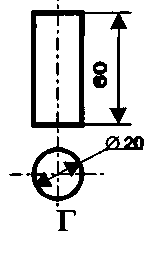 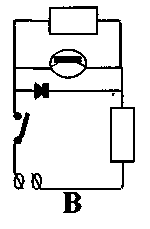 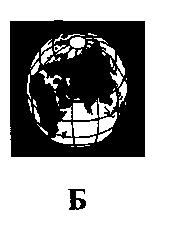 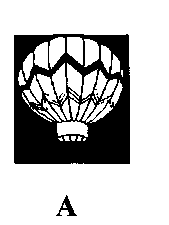 2. Уменьшите показанный чертеж в два раза. (2 клетки = 10 мм.).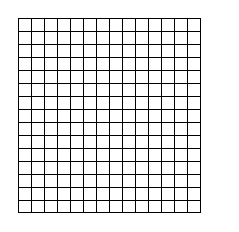 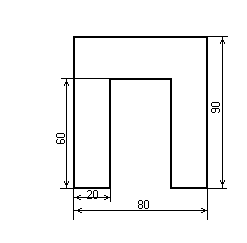 Разделите окружность на  4, 6, 8 частейНачертите от руки развертку коробки по данному техническому рисунку       (  = 2 клетки):1550Изобразите вид с трех сторон данной коробки5.Перечислите как можно больше способов применения данной коробки.ПРОГРАММА МОДУЛЯ 6«ЛЕТНИЙ КАЛЕЙДОСКОП. ТВОРЧЕСТВО БЕЗ ГРАНИЦ»ПОЯСНИТЕЛЬНАЯ ЗАПИСКАДля обеспечения целенаправленной системы работы с учащимися в летнее время разработан модуль  «Летний калейдоскоп. Творчество без границ», который включает в себя разноплановую деятельность, позволяет раскрыть индивидуальность, творческие технические, художественные  способности каждого ребенка, способствует нравственному социально-духовному развитию личности, расширяет технический кругозор ребенка, повышает его уверенность в себе. Предлагаемые формы работы позволяют ребенку погрузиться в основы практической деятельности, что необходимо для жизнеутверждающих перемен в его самоорганизации, творчестве, в управлении саморазвитием.Модуль «Летний калейдоскоп. Творчество без границ» имеет техническую направленность. Модуль способствует формированию у учащихся потребности в получении дополнительных знаний в области технического творчества.Модуль предназначен для учащихся 9-10 лет. По продолжительности блок реализуется в течение 7 недель. Особенностью летних мероприятий является их оперативность и практико-ориентированная направленность. Цель: мотивация учащихся к техническому образованию путем макетирования и моделирования по чертежам, принципам работы электроприборов, эвристическим методам.Задачи:Образовательная задача модуля:формирование и развитие у учащихся интеллектуальных и практических компетенций путем макетирования и моделирования по чертежам, принципам работы электроприборов, эвристическим методам. Учебные задачи модуля:сформировать  положительное отношение к макетированию и моделированию по чертежам;  сформировать представление о принципах работы электроприборов; сформировать представление о приемах направленного мышления;сформировать представления о моделировании;сформировать представления об основах электротехнике эффективно использовать базовые инструменты создания объектов;сформировать представления о художественной обработке различных видов материала;применять на практике элементы ТРИЗ.Срок реализации  модуля 6  - 7 недель, 21 час.Режим занятий – 1 раз в неделю по 3 часа.Срок обучения – с 01 июня по 15 июля.Всего учебных недель (продолжительность учебного года) – 7 недель. УЧЕБНО-ТЕМАТИЧЕСКИЙ ПЛАНдополнительной общеразвивающей модульной программы«Развитие технического мышления»ЛЕТНИЙ КАЛЕЙДОСКОП. ТВОРЧЕСТВО БЕЗ ГРАНИЦ (6-ой модуль)СОДЕРЖАНИЕ ПРОГРАММЫЛЕТНИЙ КАЛЕЙДОСКОП. ТВОРЧЕСТВО БЕЗ ГРАНИЦ6 МОДУЛЬФантазия как средство превращения любой вещи  в настоящее произведение искусства. Уроки мастерства через освоение приемов работы в технике «Бумагопластика», решение творческих задач.Основные методы организации деятельности:Метод игры. Игра для учащихся – самый важный вид их деятельности. Использование игры обращено к раскрытию потенциала каждого ребенка.Метод коллективной творческой деятельности. Учащийся участвует в совместной деятельности со сверстниками и взрослыми, что позволяет реализовать его творческий потенциал.Метод самостоятельности и инициативы. Учащиеся способны на смелые идеи, фантазии. Нужно только вовремя поддержать их инициативу и дать немного самостоятельности. Тогда успех делу обеспечен.Метод состязательности. Состязание стимулирует к поиску, открытию побед над собой. Метод опоры на положительные эмоции ребенка. Создание ситуации успеха для каждого.Показатели результативности реализации модуля:Организованность и  целенаправленность в проведении модуля;Активность учащегося в освоении новых знаний, умений, навыков на занятиях объединения.Ожидаемые результаты реализации модуля:Приобретение учащимся дополнительных знаний, умений и навыков  в области технического творчества;Принятие учащимся норм культуры взаимоотношений в совместной деятельности, основанных на общечеловеческих ценностях;Освоение учащимся способов сохранения и укрепления своего здоровья.2 КОМПЛЕКС ОРГАНИЗАЦИОННО-ПЕДАГОГИЧЕСКИХ УСЛОВИЙУчебный графикРежим организации занятий по данной дополнительной общеразвивающей модульной программе определяется календарным учебным графиком и соответствует нормам, утвержденным «СанПин к устройству, содержанию и организации режима работы образовательных организаций дополнительного образования детей» № 41 от 04.07.2014 (СанПин 2.4.43172 -14, пункт 8.3, приложение №3)Условия реализации программыМатериально-техническое обеспечение программыВ процессе занятий используется необходимые инструменты, наглядный и раздаточный материал. Особое внимание при работе уделяется соблюдению техники безопасности.  Завершенные работы  учащихся и инструменты хранятся в учебном кабинете в отдельных шкафах.1.Перечень наглядных пособий, инструментов и материалов, используемых на занятиях в объединении «Развитие технического мышления»Информационное обеспечение программы: Для реализации программы используются следующие методические материалы:- учебно - тематический план; - учебные пособия по технологии изготовления изделий; - методические рекомендации по выполнению творческих работ;- плакаты с чертежами и эскизами;- методическая литература для педагога и учащихся.Кадровое обеспечениеСогласно Профессиональному стандарту «Педагог дополнительного образования детей и взрослых» по данной программе может работать педагог дополнительного образования с уровнем образования и квалификации, соответствующим обозначениям таблицы пункта 2 Профессионального стандарта (Описание трудовых функций, входящих в профессиональный стандарт), а именно: коды А и В с уровнями квалификации.СПИСОК  ИСПОЛЬЗУЕМОЙ ЛИТЕРАТУРЫСПИСОК РЕКОМЕНДОВАННОЙ ЛИТЕРАТУРЫ ДЛЯ  ПЕДАГОГААлексеева Т.В., Ушакова Л.Н., Мамутин С.А., Комлева М.А., Эвристические методы для конструирования и моделирования предметного мира [Текст]:  Учебно-методическое пособие. – Новокузнецк: ЦТТ «Меридиан», 2004. – 49 с.Внеклассная работа по труду: Работа с разными материалами [Текст]: Пособие для учителей/ Сост. А.М. Гусакова. – М.: Просвещение, 1981. – 176 с.Выгодский Л.С. Воображение и творчество в детском возраст [Текст]: Психол. Счерк: Кн. Для учителя. – 4-е изд. – М.: Просвещение. 1999. – 93с.Выгонов В. В. Начальная школа: Трудовое обучение: Композиции,подарки, модели [Текст]: Книга для учителя.- М.: Издательство «Первое сентября», 2002. – 256 с.Выгонов В. В. Начальная школа: Трудовое обучение: Поделки, модели, игрушки [Текст]:  Книга для учителя.- М.: Издательство «Первое сентября», 2002. – 256 с.Изобразительное искусство и художественный труд: 1-4 класс [Текст]:  Кн. Для учителя/Б.М. Неменский, Н.Н. Фомина, Н.В. Гросул и др. – М.: Просвещение, 1991.- 192 с.Кузнецов В.П., Рожнев Я. А. Методика трудового обучения с практикумом в учебных мастерских [Текст]:  Учеб. Пособие для учащихся пед  училищ по спец. № 2001ю – М.: Просвещение, - 1981. – 223 с.Кузнецов М.Е., Кузнецов С.М. ТРИЗ-задачи в процессе личностно-ориентированного обучения школьников [Текст]:  Учебно-методическое пособие.// Под ред. Профессора А.Н. Ростовцева. – Новокузнецк: РИО НГПИ, 2001. – 84 с.Развивающие игры: знания и сообразительность [Текст]:  – СПб.: Дельта, 1998. – 208 с.Трудовое обучение в начальных классах [Текст]:  Пособие для учителей. - М., «Просвещение», 1978. - 270 с.Уроки трудового обучения: Первый класс [Текст]:  Пособие для учителя/Сост. И.Г. Майорова. – 2-е изд., перераб и доп. – М.:Просвещение, 1979. – 172с.Я иду на урок в начальную школу: Внеклассная работа: Олимпиады и интеллектуальные игры [Текст]:  Книга для учителя. –М.:Издательство «Первое сентября», 2000. – 256 с.СПИСОК РЕКОМЕНДОВАННОЙ ЛИТЕРАТУРЫ ДЛЯ  УЧАЩИХСЯБул М. Космос /М. Бул; пер с нем. Г. Яшиной [Текст]:  – М.: ООО «Издательство Астель»: ООО «Издательство АСТ», 2003. – 40 с.Горков В., Авдеев Ю. Космическая азбука [Текст]: М. «Детская литература», 1990. – 175 с.Детская энциклопедияизд. «Росмен» 1994 г. [Текст]: ЖдейнЭллиотт и Колин Кинг пер. Е. Коржева. – С. 2- 7, С. 74 - 75Машинистов В.Г.Дидактический материал по трудовому обучению [Текст]:  Пособие для учащихся 1 кл. четырехл. нач. шк. – М.: Просвещение, 1988. – 95 с.Орлова Н. Дом и то, что в нем: энциклопедия  [Текст]:  оформление серии Л. Яковлевой. – М.: ООО « РОСМЭН – ИЗДАТ», 2000. – С. 22 – 28, С. 98 – 103.Что такое. Кто такой [Текст]:  В 3 т. 3 – 4-е издание, перераб и доп. – М.: Педагогика – Пресс, 1994. – С. 119 – 122,  С. 213 – 214Я познаю мир: Детская энциклопедия: Игрушки  [Текст]:  Автор-сост. Н.Г. Юрина. – М.: ООО фирма «Издательство АСТ», ЗАО «Издательский дом «Семейная библиотека», 1999. – 496 с.ПРИЛОЖЕНИЕ 1 МЕТОДИЧЕСКИЕ МАТЕРИАЛЫКОНСПЕКТЫ ЗАНЯТИЙМОДУЛЬ 1. БЛОК 1.  ГРАФИЧЕСКАЯ ПОДГОТОВКА. ПРИЕМЫ  НАПРАВЛЕННОГО МЫШЛЕНИЯТЕМА 1.5 МЕТОД «ДУМАТЕЛЬНЫЕ ШЛЯПЫ»Цель:  Формирование  навыков  пользования методом "Думательные шляпы". Создание условий для развития пространственного мышления. Задачи:   1) Совершенствовать навыки использования метода «Думательные шляпы»                2) Познакомить с видами изображений                3)Развивать пространственное мышление. 1.   Организационный  момент                     -  При подготовке портфеля к школе о чем думали ? Какой прием мышления использовали?(По расписанию прочитали названия предметов, подготовили учебники. Рассмотрели вариант с закладками, во всех ли учебниках они есть? Разложили учебники в порядке следования учебных дисциплин, чтобы не тратить на уроке лишнего времени. Проверили готовность ручек, карандашей и т.д. Использовали прием «Рассмотри все факторы»). Знакомство с целями и задачами  занятия.Метод целенаправленного мышления «Думательные шляпы»-  Когда человек пользуется методом «Думательные шляпы»? (когда пытается выполнить несколько действий одновременно). Что обозначает каждая из шляп? (педагог демонстрирует модели  разноцветных шляп).Белая – сбор информации, отвечаем на вопросы: Кто? Где? Зачем? Как? Когда?Красная – эмоции, чувства.Желтая – установка на положительный результат.- О чем думает изобретатель, если его модель неудачно стартовала? (красная – чувство негодования, белая – Почему не получилось? Как изменить? Что изменить?, желтая – «Все равно у меня получится, потому что теперь знаю свою ошибку и могу ее исправить») Виды  изображений3.1    Фигуры на плоскостиДети  с закрытыми глазами из мешка достают геометрические фигуры, дают им названия и характеристику основных свойств.   Объемное изображениеУчитель показывает квадрат и куб с одинаковой длиной сторон, круг и цилиндр с одинаковым диаметром, треугольник и пирамиду с одинаковой длиной сторон.-  Что общего в каждой паре фигур? Чем они отличаются?   -  В объемный предмет можно рассмотреть с трех сторон: снизу, сверху, сбоку.Анализ  четырехгранной пирамиды.-  Какие геометрические фигуры видите снизу, сбоку, сверху.4.   Практическая работа Изготовление модели куба.-  Сколько раз в основании куба встречается квадрат?Учитель показывает на доске как при помощи куба, не глаз можно быстро сделать разметку разными способами.Выполняют разметку куба на листе картона, который обрезан под прямым углом.Алгоритм1                                                   2                                         3                                      45.   Итог занятия -  С помощью метода «Думательные шляпы»  сделайте анализ своей работы.МОДУЛЬ 2. БЛОК 3 . ХУДОЖЕСТВЕННАЯ ОБРАБОТКА МАТЕРИАЛОВ:  РАБОТА С БУМАГОЙ И ЛЕПНЫМИ МАТЕРИАЛАМИ. ПРИЕМЫ ФАНТАЗИРОВАНИЯТема 3.6 Орнамент.Цель: Формирование умений использовать и составлять орнаментальные композицииЗадачи:   1) Повторить виды, принципы построения узоров                2) Формировать навык составления орнаментальных композиций                3) Развивать применения метода аналогии1.       Организационный  момент   Повторение изученного материала-  Как получить бесконечный орнамент? (Бесконечный орнамент делают в том случае, когда надо получить многократное повторение изображения предмета. Для этого полоску белой бумаги складывают несколько раз «гармошкой». С одной стороны карандашом наносят половинное изображение предмета, растения, элемента орнамента и вырезают по контурным линиям. Противоположную сторону не отрезают, она служит перемычкой для соединения вырезанных частей. Изображения можно наносить как на одну сторону, так и на другую).Орнамент в переводе с латинского означает  украшение – ряд изображений, повторяющихся на основе выбранного ритма, составляет единое целое с вещью, сливается с ней, украшает в соответствии с назначением. Орнамент – вид художественно-декоративного оформления-  Человек всегда стремился сделать свое жилище, одежду не только удобными, но и красивыми. Люди живут в разных условиях, их окружает удивительный мир красоты. Увиденное помогает человеку в создании своих местных, национальных орнаментов для украшения всевозможных изделий. Народы Севера изображали на узорах оленей, моржей, ели. В бесконечных степях Казахстана паслись огромные стада баранов, и основным мотивом для составления узоров их ветвистые рога. Яркие причудливые цветы полей Украины перенесены на украинскую вышивку. Исламская религия запрещала изображать живые существа, и все свое искусство азербайджанский народ вложил в сложные переплетающиеся растительные и геометрические узоры. Трудом человек создавал необходимое для своего повседневного быта, все художественные ценности прикладного искусства – изделия из дерева, кости, металла, пряжи и других материалов. Многими поколениями создавались национальные орнаменты, и в наше время их используют в коврах, тканях, в одежде, керамической посуде, оформлении книг, в украшении архитектурных сооружений. Просмотр иллюстрацийСодержание орнаментовПросмотр иллюстраций, фотографий- Какие фигуры, формы, изображения лежат в основе орнамента? (геометрические фигуры и линии, растительные и животные формы ). Как расположены? (в полосе, круге, квадрате). В зависимости от этого орнамент бывает:Виды орнаментовЗамкнутые – бесконечные, растительные – животные – геометрические.Применение орнаментов- Где человек использует орнамент? (оформление интерьера, одежды, посуды, домашней утвари)Правила составления орнаментальных композицийСимметричность расположения элементовОсь симметрии делит композицию на две равные частиСочетание цветов- Цветовое решение зависит от национального стиля, выбранного украшения, имеющихся материалов. Ритмичность - повторение одинаковых или чередование разных элементов узора.-  В представленных орнаментах выделить ритм… Орнамент будет более интересным, если его композиция строится по контрасту: крупные элементы чередуются с мелкими. Без этого он может показаться  монотонным и маловыразительнымСтилизация- Все подмеченное в жизни, природе являлось неиссякаемым источником для вдохновения народных мастеров при составлении узора. Но природные формы для орнамента приходилось изменять, упрощать, т. е. стелизировать. Сравните иллюстрацию и аппликацию одного и того же предмета.Практическая  работаСоздание орнаментальной аппликации, используя аналог из природы (листья, цветы, снежинки, паутина и т. д.)5.   Итог  занятияМОДУЛЬ 2. БЛОК 4  МОДЕЛИРОВАНИЕ ПРЕДМЕТОВ ОКРУЖАЮЩЕГО МИРА. ЭЛЕМЕНТЫ ТРИЗ: СИСТЕМНЫЙ ОПЕРАТОРТема 4.2. ЖилищеЦель: Создание условий для изучения основ конструкторской  деятельностиЗадачи:   1) Познакомить с развитием и усовершенствованием средств жилья                2) Формировать практические навыки при работе с лепными материалами.                3) Создать условия для развития монологической речи Организационный  моментИзобретения, развития, усовершенствование средств для жизни- Во всем мире люди строят дома, чтобы иметь кров и защиту. Они используют материалы, которые есть под рукой. Самыми первыми домами были пещеры и сооружения на деревьях, затем каменные дома, дома из кости мамонта. Первые дома в Сибири были полуподземными: люди рыли овальные ямы глубиной около метра и окружали их столбами из бивней и костей мамонта, крыши делали их мощных рогов северного оленя, каркас жилища покрывали шкурами зверей. Самые долговечные постройки из камня. До наших дней сохранились дома и храмы, построенные много тысячелетий назад. Но каменные дома стояли дорого – ведь добывать камень нелегко. И человек стал искать замену камню. Сначала научились обжигать кирпичи из глины, потом появился бетон – самый распространенный в наше время строительный материал.  Теперь жилище человека построено на крепком фундаменте, с прочными стенами и хорошей крышей, надежно защищает от непогоды. Усовершенствование средств жилья рассматривают, анализируя сказку «Три поросенка»АрхитектураЗначение  слова  находят в словаряхОсновные части архитектурных сооружений- Дома строят из дерева, кирпича, бетона. Основа дома – фундамент, который не гниет в сырую погоду. Русская изба-  Основа русского деревянного дома – сруб, сложенный из венцов. Русская изба состояла из 3 частей: теплой, сеней и погребка. Крыльцо не просто отмечает вход, это место встречи гостей. Дома обязательно украшались деревянной резьбой, на крыше укрепляли фигурки животных и птиц. (Просмотр иллюстраций). Какие еще составляющие дома вы нашли, какую роль они выполняют? Зависимость формы и материала от назначения- В разных концах света строили дома, наиболее подходящие к данному климату по своей конструкции. В Африке строят хижины из травы и веток, которые собирают вокруг. В жарких и сырых местах дома стоят на сваях, чтобы в них было сухо и прохладно. Кочевники возят с собой юрты, в которых живут переезжая с места на место. Как устроена юрта? (рассказывают по иллюстрации). В степях, где лесов мало, строили дома из глины или высушенной смеси глины с соломой. На Крайнем Севере, где все покрыто снегом и льдом, эскимосы строили жилье из снежных кирпичей. Чтобы было тепло, зажигали плошки с тюленьим жиром, покрывали пол и стены звериными шкурами. В городах места мало, поэтому люди живут в высотных зданиях, где тысячи квартир. Практическая работаИзготовление макетов архитектурных сооружений из пластилина по иллюстрациямМОДУЛЬ 2. БЛОК 2. НАЧАЛЬНОЕ ТЕХНИЧЕСКОЕ МОДЕЛИРОВАНИЕ. МОДЕЛИРОВАНИЕ С ЭЛЕМЕНТАМИ КОНСТРУИРОВАНИЯ.Тема 2.5. Эвристические методы. Моделирование на основе цилиндраЦель: Создание условий для формирования основ конструкторской  деятельностиЗадачи:   1)  Познакомить с цилиндром как с объемным геометрическим телом                2) Формировать пространственное представление о форме предмета                3)  Развивать практические навыки целенаправленного мышления  Организационный  момент  Повторение изученного материалаРабота с набором геометрических тел- Как называются геометрические тела? Где в природе, окружающей жизни встречаются?  Знакомство с цилиндром3.1   Сопоставление окружающих предметов с цилиндромНа что похоже это геометрическое тело? (труба, батончик, шляпа, стакан, ножка стула, дудочка, бревно, подводная лодка, винт, шайба, рулон обоев, карандаш, ручка  и т.д.). Рациональность формыПочему водосточные трубы сделаны в форме цилиндра? (обтекаемость, вода стекает быстро).Почему подводная лодка имеет форму цилиндра? (меньше сила трения, больше скорость).Почему стакан сделан в форме цилиндра? (вместителен, устойчив).Почему бумагу в большом количестве сворачивают в рулон? (не мнется) Почему карандаши, ручки, фонари сделаны в форме цилиндра? (держать удобно)Вывод: форма цилиндра удобна в использовании.Применение эвристического метода Фокальных объектовПредставьте, перед вами совсем необычный автомобиль. Он не имеет двигателя, а потому не заправляется, но … питается. Скажем, пасется на лугу. Он может перевозить не только людей , но и грузы, подметать улицы, плавать по воде, углубляться в землю. Понравилась машина? Какими характерными свойствами она обладает, а какие позаимствовала от других средств?Задание: придумайте необычный самолет…телевизор.Вывод: предмет ( фокальный) держим в центре внимания, а свойства других добавляем.В качестве фокального и случайных объектов выберем из названных и назовем их характеристики.Фокальный – карандаш,Случайный – фонарь (светящийся, легкий, работает на батарейках, маленький) Случайный  -  рулон обоев (бумажные, можно писать, вырезать, удобно складываются)-  Как можно усовершенствовать карандаш, какими признаками случайных объектов его наделить? (карандаш светящийся, чтобы освещать написанное в темноте, карандаш с бумажной, удобно складывающейся основой, листы от которой можно отрезать и на них писать).Развертка  цилиндраКакие геометрические фигуры лежат в основе цилиндра? (круг, прямоугольник).Развертки цилиндра в зависимости от размеров прямоугольника.    Практическая работаМоделирование карандашницы  на основе цилиндра. В выполненной работе оцениваются элементы творчества.Итог занятияВыставка работ.МОДУЛЬ 3. БЛОК  2. МОДЕЛИРОВАНИЕ И КОНСТРУИРОВАНИЕ. ЭВРИСТИЧЕСКИЕ МЕТОДЫ.Тема 2.2 . Средства и закономерности композиции.Цель: формирование основ моделирования и художественного конструирования. Задачи:   1) Дать представление о композиции и ее значении                2) Формировать навыки использования средств композиции                3) Развивать навыки морфологического анализа1.       Организационный  момент    Повторение изученного материала Композиция и ее значениеКомпозиция – расположение всех основных частей и элементов произведения в определенной последовательности для наибольшей выразительности и раскрытия художественного образа. Создавая произведение, автор предварительно делает эскизы, этюды, рисунки, наброски. Свойства и качества Целостность формы- Композиция картины бывает вытянутой в прямоугольнике по вертикали, по горизонтали, может быть в квадрате, круге, овале (демонстрация).Равновесие элементов - Прежде, чем начать рисовать мастер думает, как лучше расположить  рисунок, скомпоновать его на листе бумаги.  Размещает рисунок так, чтобы зритель видел, что главное в изображении.  Рисунку не должно быть тесно на листе бумаги, он не должен упираться в край. Если изображение сдвинуто к краю, остается много пустого места, создается ощущение пустоты. Симметрия-асимметрия- Необходимо обратить внимание на зрительное равновесие всех компонентов в разных направлениях: вверх, вниз, вправо, влево. Определяется место и величина центра-доминанты, характер ориентации фигур на плоскости симметричное или в движении.Средства композицииПропорции позволяет соблюдать зарисовки с натуры (более точно можно передать форму, постоянно сравнивать изображение с предметом)Масштаб Контраст Ритм (используется в орнаменте) – повторение каких-либо элементов узора через определенные  расстояния и в определенной последовательности. Основное назначение – украсить поверхность предмета, более четко выявить форму.Цвет, цветовые сочетания – важнейшие выразительные  средства в передаче образа, настроения, чувств.- По воздействию принято разделять цвета на теплые и холодные. К теплым относят т, которые связаны с нашим представлением о тепле, огне, солнце, свете: желтые, оранжевые, красные и их сочетания. Теплые тона ободряют, создают ощущение радости. Холодные цвета вызывают ассоциации со льдом, небосводом, водной глубиной, прохладой. Холодная цветовая гамма воздействует успокаивающе, располагает к отдыху, покою, грустным рассуждениям. Предметы, окрашенные теплыми тонами, как бы приближаются к нам, окрашенные холодными тонами – удаляются о нас.  	Некоторые цвета мы можем воспринимать как легкие, другие – как тяжелые. К легким цветам можно отнести прозрачные холодные цвета, ассоциирующиеся с цветом неба, дали. К тяжелым относятся темные, малонасыщенные, плотные: коричневые, черные, темно-серые, фиолетовые. Цвета оранжевой зоны вызывают ассоциации с осенью, наводят на мысль о спелых фруктах, напоминают то солнечные закаты, то отсветы металла, настраивают человека на радостный и торжественный лад. Цвета красной зоны ассоциируются с огнем, пламенем. Ее теплые и живые оттенки создают атмосферу уюта. Чем ближе к фиолетовому, тем малозначительными становятся красные тона. Цвета фиолетовой зоны характеризуются выразительностью и глубиной, настраивают человека на торжественный и строгий лад. В сочетании с золотистым, желтым и желто-зеленым воздействуют успокаивающе. Смещение фиолетовых цветов в сторону синего создаст ощущение холода. Цвета синей зоны воспринимаются холодными и тяжелыми. Светлые оттенки синего кажутся легкими, располагают к спокойствию, вдумчивости, помогают сосредоточиться. Цвета зеленой  зоны ассоциируются со свежестью, прохладой, нежностью, молодостью наступающей весны. Чем ближе к желтому, тем более свежими, нежными и живыми становятся цвета зеленой зоны. Цвета коричневой зоны получаются от смешения цветов, ассоциируются с теплотой земли, вызываются чувства стабильности, надежности, спокойствия, уединения. Анализ детских рисунков, произведений художественного творчества.Анализ композиций различных изделийМорфологический анализ- Вспомним правила составления морфологической таблицы, упражнения по произведению морфологического анализаЗадание - Используя предложенные части составить разные варианты зданий, прокомментировать их назначениеМОДУЛЬ 3. БЛОК 4.   ЭВРИСТИЧЕСКИЕ МЕТОДЫ ТЕМА 4.2  ЭВРИСТИЧЕСКИЕ ИГРЫ МЕТОДОМ  МОЗГОВОГО ШТУРМАЦель:  Преодоление инерции мышления путем применения метода «Мозгового штурма».Содержание  урока.1.   Организационный  момент    2.   Повторение о  методеЭтапы мозгового штурма:1.  Выдвижение идеиАнализ выдвинутых идей (отбор лучшей идеи с опорой на схему)                                          3 минутыОсновные правила Мозгового штурма:  запрет критики, поощрение всех идей (реальных и фантастических), выявление положительной основы в каждой идее.3.  Анализ рациональных идей3.  Задачи для «Мозгового штурма»Занимательные опыты1.  Бумажный мостикПонадобятся: 2 книги, 2 листа из тетради.- Положите 2 книги, разделенные расстоянием около ¾ длины листа. Положите лист бумаги на книги так, чтобы его большая часть оказалась между книгами. Бумага прогнется под действием собственного веса. Сложите лист в продольном направлении в гармошку, сделайте 4 складки. Положите сложенный лист на книги, как показано на рисунке. Лист не прогнется, даже если положить на него еще один лист, скрепку или ластик. Вывод: лист не гнется, он выдерживает больший вес, чем плоский. Почему?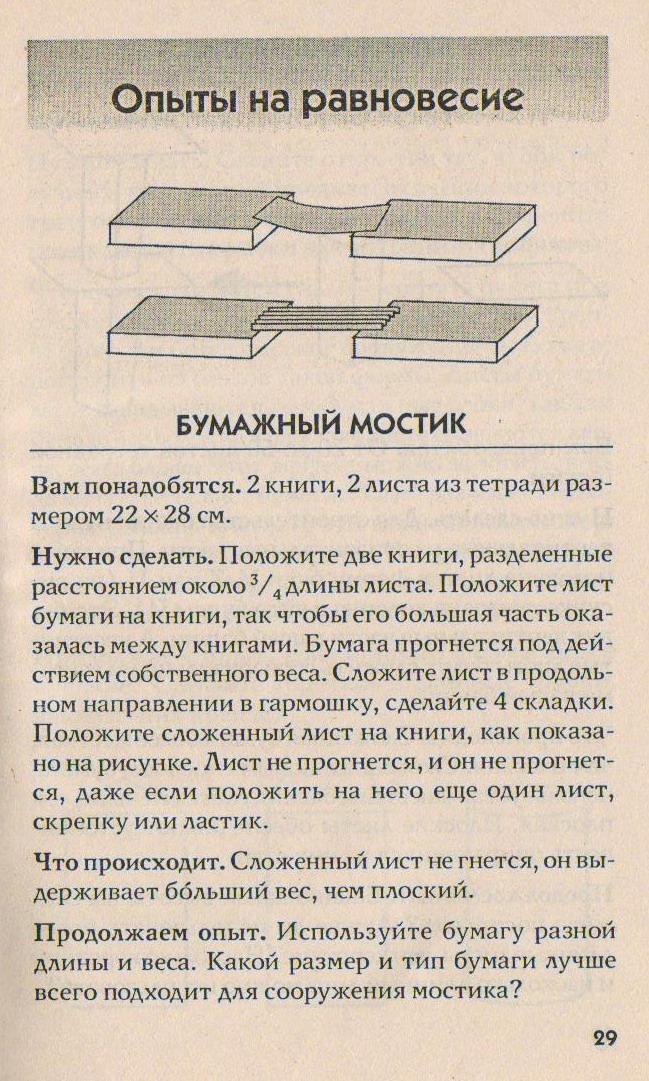 2.  Тайное посланиеПонадобятся: тетрадный лист, зубочистка, сок лимона, источник тепла (лампа или тостер)- Напишите кисточкой для рисования или зубочисткой секретное послание лимонным соком на листе бумаги. Дайте бумаге подсохнуть около часа. Затем для нагрева подержите ее над лампой или тостером. Послание, как по волшебству появиться на листе.  Расшифруйте волшебство. (После высыхания лимонного сока его сухой остаток скрывается в бумаге. При нагревании остаток поджаривается и темнеет, показывая надпись).3.   Вращающаяся змеяПонадобятся:  бумага, тостер, нитка, ножницы, скотч.-  Вырежьте из куска бумаги спиральную змею. Привяжите к хвосту змеи нитку и поддержите ее над тостером. Змея начинает медленно вращаться. Почему? (Поднимающийся из тостера горячий воздух давит на спиралевидное тело змеи. Так как воздух, проходя через тело змеи, сталкивается со спиралью, меняет свое направление, вращается в сторону, противоположную движению воздуха).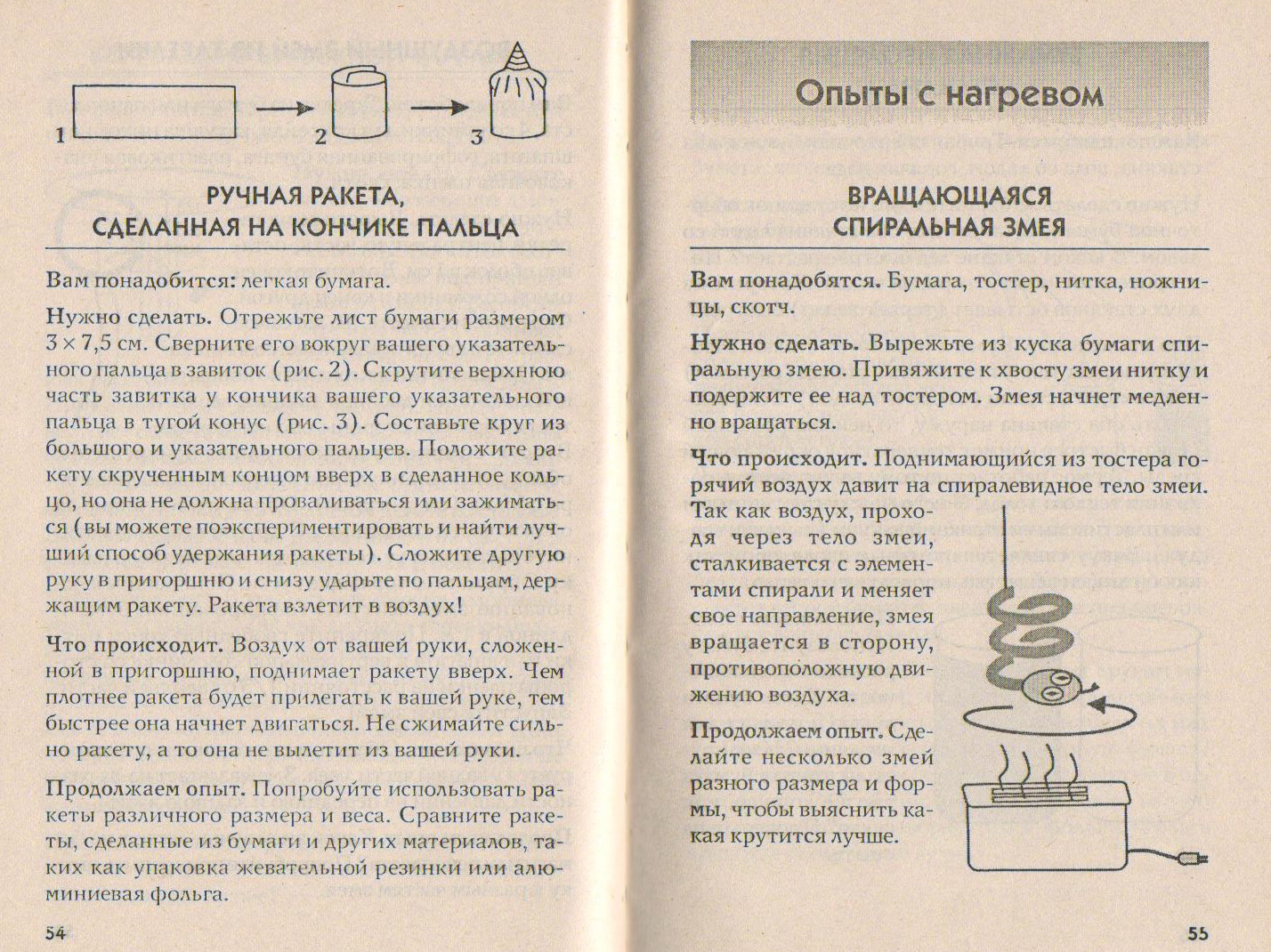 4.  ВзрывПонадобится пакет из-под сока-  Положите пакет на твердую поверхность. Быстро ударьте пакет ногой. Он очень шумно «взорвался». Почему? (Звук производится быстро выходящим воздухом. Чем быстрее выходит воздух и чем его больше, тем громче звук.5.    Расширяющаяся петляПонадобятся: альбомный лист, ножницы-  Сложите лист бумаги пополам вдоль длиной стороны. Разрежьте складку в центре, но не до концов: с каждого конца оставьте  неразрезанными по 1 см. теперь вырежьте тонкие щели в свернутом и несвернутом краях бумаги, то с одного края, то с другого. Начинайте резать с той точки, где вы остановились, разрезая складку. Резать нужно оба края бумаги вместе и следить, чтобы края с каждой стороны оставались неразрезанными примерно на 1 см. развернув бумагу, вы обнаружите петлю, в которую вы вместе с другом сможете пролезть. Что произошло? (Вырезая длинные непрерывистые извилистые дорожки в бумаге, вы создаете «дыру», которая больше самой бумаги. Вырезая зигзигообразные полоски в сложенном листе вы создаете новый периметр, длина которого ограничена шириной вырезаемых полосок. Чем уже полоски, тем длиннее периметр и больше дыра.  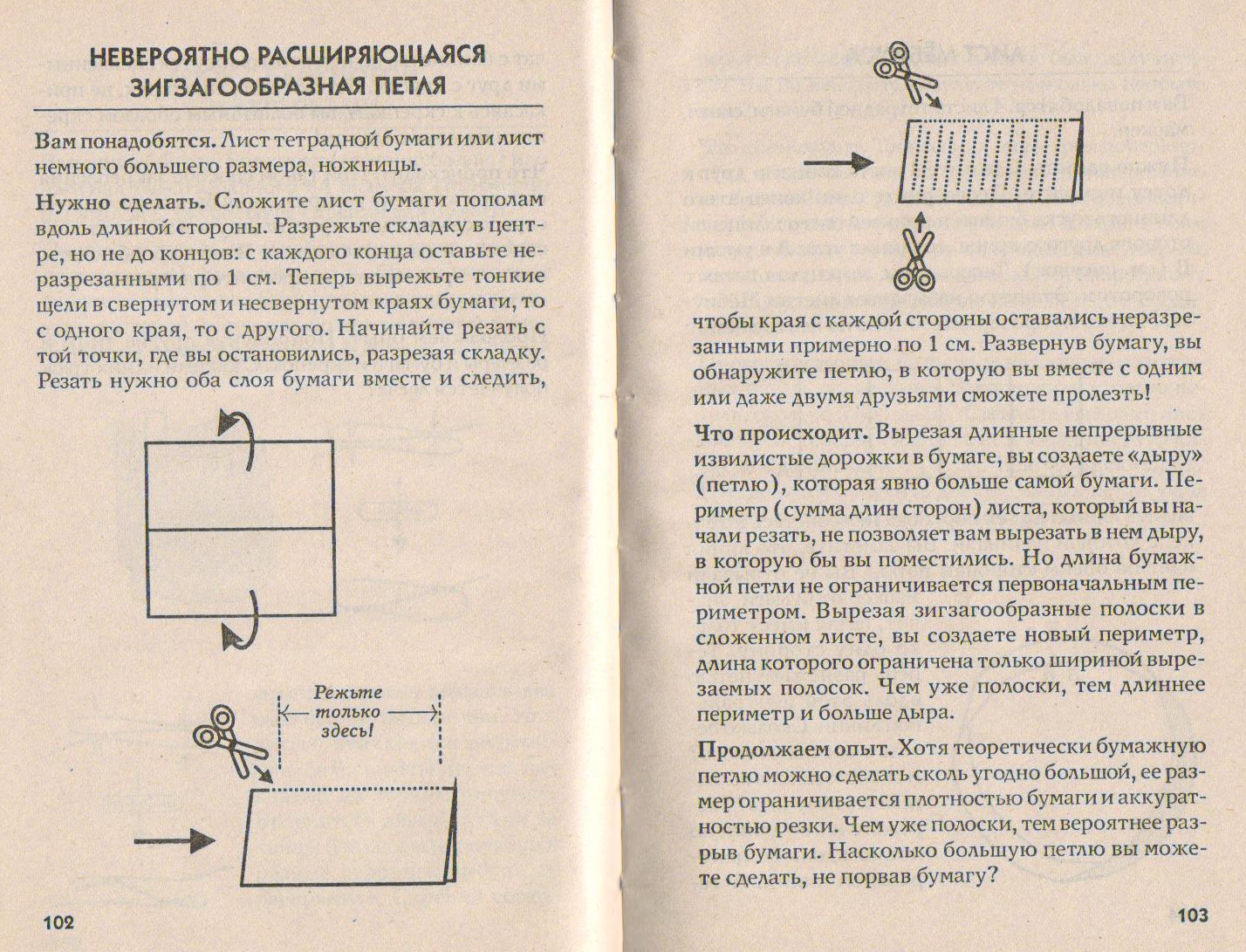 4.  Итог занятияПРИЛОЖЕНИЕ 2ДИДАКТИЧЕСКИЙ МАТЕРИАЛПоделки из гофрированного картона. ЦветыМодели цветов, представленные здесь, выполнены из полосок гофрированного картона путём скручивания. Этот вид творчества называется квиллинг - бумагокручение. Гофрированный картон очень удобный материал. Он красиво смотрится, легко гнётся, хорошо держит форму. Технология выполнения работ очень простая. Сначала узкие полоски бумаги закручиваются вокруг шила или спицы, потом получившейся детали придаётся определённая форма, а затем подготовленные детали собираются в композицию. Материалы:
Цветной гофрокартон, обычный картон, деревянные палочки (шпажки), клей, ножницы. Способ изготовления:	Нарисуйте шаблон лепестка. Один лепесток вписывается в прямоугольник с размерами 1,7х3,5 см. Для подсолнуха нужно 17 таких лепесточков.Вырежьте из картона желтого и коричневого цветов две полоски 0,5х50 см. каждая. Скрутите их вместе и сформируйте невысокий купол. Зафиксируйте клеем.Вырежьте из обычного картона круг диаметром .Приклейте по радиусу к нему палочку, а по окружности лепестки. Затем наклейте на них второй ряд лепестков со сдвигом.Из зеленого гофрокартона вырежьте листья и приклейте их к стеблю.ЦветокИз полоски 2,5х25 см. вырежьте полоски и скрутите из них диски.это будут лепестки - 5 штук.Из двух полосок контрастных цветов 0,5х12 см. скрутите сердцевину и сформируйте купол. Сделайте две такие сердцевины.Листья делаются тоже из полосок гофрированного картона зеленого цвета. Отрежьте полосы (0,5х25 см.) и сформируйте лист. Сделайте четыре таких листочка и приклейте их к палочке-стеблю.Рождественские сапожки-открыткиРождественская открытка “Два сапога-пара”, делаются очень просто. Ею можно украсить подарочек, написав на открытке теплые пожелания и прикрепив сапоги к упаковке. А можно просто, интересно и пред празднично провести время , украшая бумажные сапожки блестками, наклейками, аппликацией или рисуя на них зимние орнаменты.Материалы:Для поделки вам потребуется яркая двусторонняя бумага, на сам сапог, белая писчая бумага для имитации меха, гелиевые серебряные и золотые ручки, клей и ножницы. 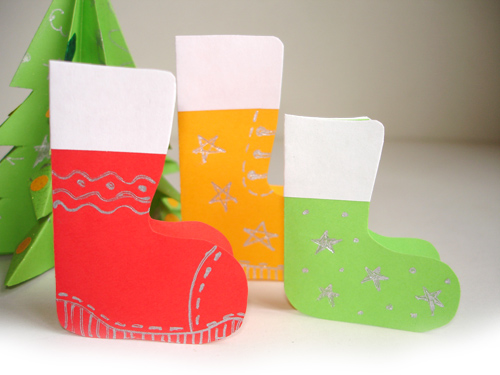  Способ изготовления:Сложите цветную бумагу пополам. Размер бумаги выбирайте исходя из ваших желаний. На фото маленькие открытки не более  в высоту, но вы можете смастерить и полноценную открытку нормального размера.Вырежьте силуэт валенка или сапожка так, чтобы задняя линия голенища приходилась на линию сгиба.Вырежьте из белой бумаги полоску небольшой ширины.Разверните открытку и приклейте белую полоску на самый верх сапога. Согните открытку и обрежьте лишнюю белую бумагу.Теперь можно расписывать и украшать сапожки.Оригами. Елочка из бумаги к Новому годуМатериалы для поделки:Самое главное в этой поделке - выбрать красочную бумагу. Акварельная бумага очень плотная, труднее складывается, но эффект стоит того, чтобы потрудиться.Распрямляем получившуюся елку и можно украшать. Для украшения можно использовать конфетти, нарезанные дыроколом, золотой лак для волос, блестки и другую новогоднюю атрибутику.Готовые елочки: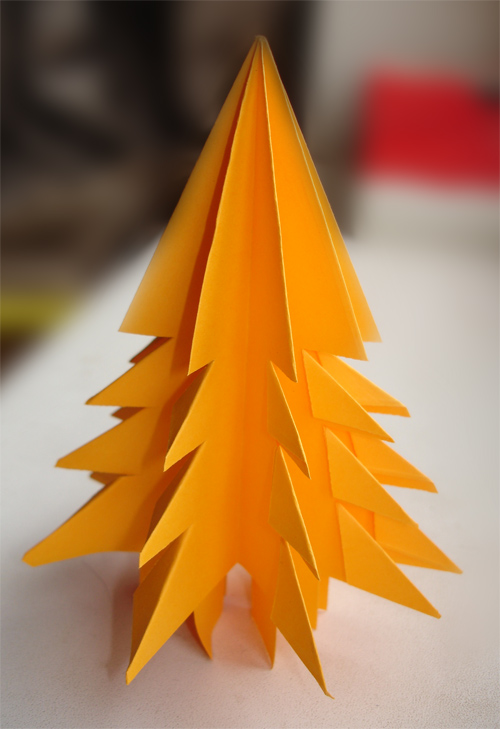 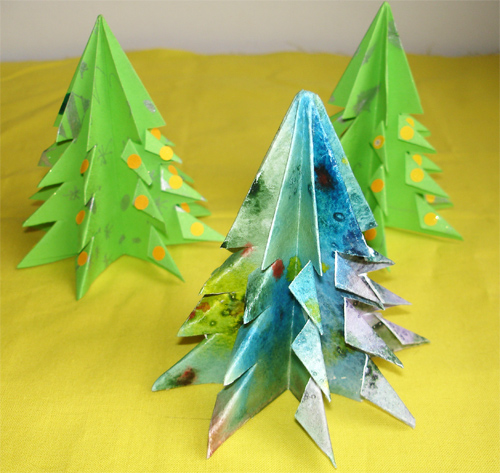 Елочка. Самодельные игрушки для новогодней елки.Способ изготовления:Можно использовать картонный шаблон елки (то есть половины елки), который обводится шесть раз на шести сложенных пополам листочках. Дальше следуем по принципу фонариков, (как делать бумажные фонарики) - склеиваем все части елки друг с другом, вернее их половинки, не забывая вставить кольцо из нитки, связанной узелочком, внутрь. Используем двустороннюю зеленую бумагу. Готовую елочку распрямляем и украшаем конфетти, блестками, кусочками мишуры или блестящего дождика. Такие елочки хорошо будут смотреться в сочетании с бумажными гирляндами, сделанными также своими руками.Гирлянды своими руками к Новому ГодуАппликация с выдвижными деталямиМатериалы:
Цветной картон для основы, белая альбомная плотная бумага для распечатывания чайного сервиза. Клей, ножницы. Способ изготовления аппликации:Закрепляем крышку на чайнике с обратной стороны полоской бумаги, проверяя, чтобы крышка из чайника не выскакивала, но в тоже время могла спокойно выдвигаться. (Дополнительная полоска приклеивается под самым горлышком чайника, не давая полностью крышке выдвигаться).Теперь раскладываем сервиз на картоне и приклеиваем детали. Чайник намазываем клеем с обратной стороны не весь - только ручку и носик. Чашки приклеиваем тоже по контуру, чтобы можно было потом вложить в них бумажные ложки.Когда все будет наклеено, занимаемся раскрашиванием фона. Выбирайте цвета не яркие, чтобы не перебить основной сюжет композиции. Хорошо смотрится раскраска белым карандашом.Бабочка из пластиковой бутылкиПластиковые бутылки бывают от лимонада, минеральной воды, пива, коктейля и прочей жидкости. Так же и по цветам, их можно разделить на прозрачные, зеленые, коричневые, красные и даже серебристые. Кто-то их выбрасывает, а кто-то делает из них классные украшения для дома, дачи и сада.  Для начала можно сделать бабочку. Рисуете любую бабочку на листе бумаги, прорисовав все детали. Чтобы переместить ее на бутыль – срезаем горло, вставляем вовнутрь рисунок и закрепляем скрепками или еще чем-нибудь.Далее обводите фломастером или маркером контуры вашей бабочки.Потом раскрашиваете витражными красками, и ждете, пока все высохнет. После этого – вырезаете.В туловище сверху и снизу делаете маленькие дырочки шилом, крылышки сгибаете по контуру, чтобы бабочка не заворачивалась. На проволоку нанизываете бусинки (желательно разного размера) и закрепляете в дырочках на бабочке. Можно правда обойтись и без них.С обратной стороны можно прикрепить магнитик или булавку, в зависимости от того, куда вы хотите вешать вашу бабочку – на холодильник или шторы. Потом, можно делать пальмы, цветы, животных, да даже самки и люстры. Это займет ваших детей на несколько часов и хорошо украсит ваш дачный участок.Закладки для книг своими рукамиМатериалы:
Цветная бумага. Клей, ножницы. Способ изготовления: Теперь берем цветную бумагу и занимаемся аппликацией.  Сюжеты могут быть самые разнообразные. Можно делать закладки к конкретным книгам.А можно выбрать сюжеты праздничные. Такие закладки будут приятным дополнением к подарочной книге. Дарите бабушке кулинарную книгу - вложите закладку с аппликацией в виде посуды,блюда или фрукта. Если маме на 8 марта - используйте цветочную тему, на день Валентина - сердечки, подарок для папы - машинку или галстук. Такая полезная вещица подойдет как оригинальный подарок к любому, даже самому необычному празднику.  Материалы:
Цветная реклама из глянцевого журнала, бусины, шпажка, ножницы, клей.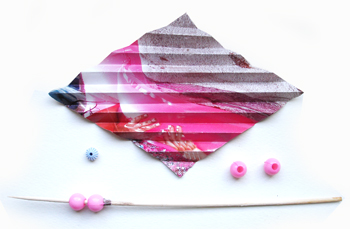  Способ изготовления:Найдите в глянцевом журнале страницы с яркой рекламой.Вырежьте два квадрата со сторонами . и .Каждый квадрат сложите гармошкой. Можно не расчерчивая по линейке: сначала пополам, потом еще пополам, а потом по намеченным линиям сгиба уже складывать с нужным расстоянием.Проколите шилом в середине гармошки дырочку для шпажки. Если осторожно, можно попробовать дыроколом.Теперь собираем бабочку:На шпажку плотно надеваем бусинку с маленьким отверстием, затем вставляем большой квадрат, маленький, четыре бусины с большим отверстием, закрепляем снизу всю конструкцию. Для закрепления мы использовали узкую бумажную ленту намазанную клеем и обмотанную вокруг шпажки.Вставляем в букет - готово.Бабочки. Весенние поделки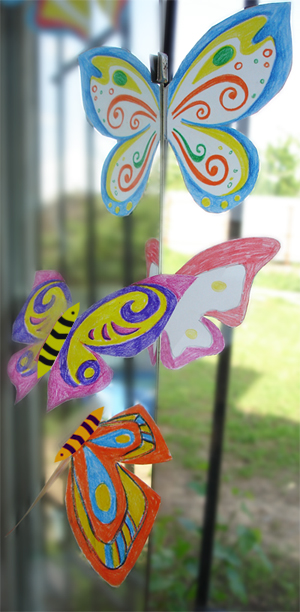 Материалы:
Бумага для рисования, карандаши, краски, скотч, зеркало. Вот такие крылья у Вас должны получится.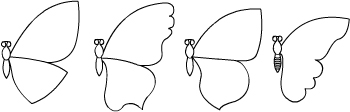  Способ изготовления:
Вырежьте шаблоны крыльев бабочек с тельцем. Раскрасьте крылья с двух сторон, тельце можно только с одной стороны. Прикрепите готовые раскрашенные крылья скотчем на зеркало.. Можно придумывать рисунок, подбирать цвета. Одну бабочку можно сделать с расцветкой контрастной, другой - подобрать цвета близкие (нюанс). Можно пойти еще дальше и приделать, например, усики и блестки на крылья.Пасхальная открытка своими руками. ЦыпленокМатериал:
Цветная двусторонняя бумага, глазки, ножницы, клей, дырокол.Способ изготовления открытки:Нарисуйте на сложенной вдвое двусторонней зеленой бумаге яйцо, так что бы один край был не разрезной.Вырежьте открытку-яйцо. Обведите нижнюю часть яйца на белой бумаге и дорисуйте сколотый яичный край.Вырежьте желтый круг такого диаметра, чтобы он целиком помещался на яйце. Надрежьте круг по окружности по методу изготовления травки.Вырежьте из красной двусторонней бумаги двойной треугольник, чтобы линия сгиба было по короткой стороне - это будет раскрытый клювик.Теперь приклеиваем детали к зеленой открытке в такой последовательности: желтый круг цыпленка, треснутое яйцо, клюв и глазки. При помощи дырокола вырежьте кружочки голубого цвета и наклейте на скорлупу.Внутри открытки наклейте белою бумагу такой же яйцеобразной формы как открытка, только немного меньше - место, где написать теплые пожелания или “Христос Воскрес!” (”Христосъ Воскресе!”)Объемная аппликация. ЦветыМатериалы:
Цветная двухсторонняя бумага. Способ изготовления:Нарежьте лепестков из желтой бумаги для цветка, красную круглую сердцевину и два зеленых листика. Вырезать симметричные листики и лепестки лучше складывая бумагу пополам, тем более линия сгиба все равно нам будет нужна.Приклеиваем детали к голубому листу открытки. Цветочные лепестки клеятся внахлест друг на друга по кругу. Начинать приклеивать аппликацию лучше со стебелька, заканчивать сердцевиной.Машина из бумаги. Коробочка  Материалы: Плотная бумага или картон. Способ изготовления коробочки:Готовый шаблон обвести на  цветную плотную бумагу, вырезать, мелкиедеталиоформить аппликацией или прорисовать и сложить по линиям сгиба. Сначала складываются задняя и передняя часть (без рисунка) и закрепляются на вершине, прорезями. Потом поднимаются боковые части и также закрепляются прорезями в сигнальном маячке.Вот так выглядит цветной шаблон.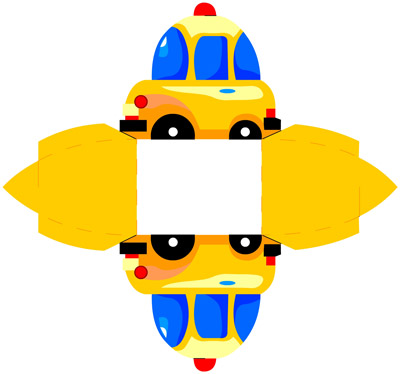 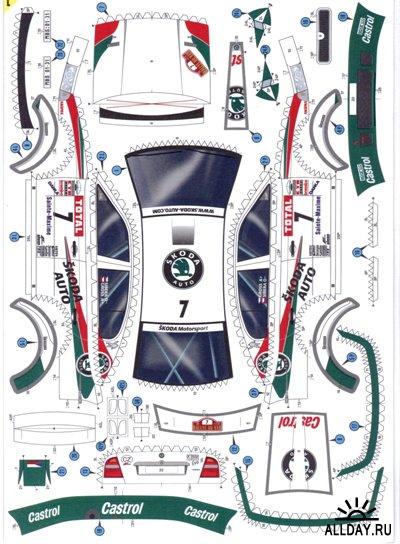 Поделки из опилокДовольно интересным может оказаться творчество из опилок. Как делать такие поделки:
1. Залейте водой несколько ложек муки, постоянно помешивая, заварите клейстер.
2. Охладив, добавьте соду, несколько ложек клея и несколько горстей опилок. Перемешайте.
3. Из полученной массы слепите фигурки. 
4. Готовые изделия высушите в теплом месте.
5. Поверхность таких игрушек лучше оставить необработанной, так как она имеет красивую фактуру.
6. Туловище и голову скрепите спичкой или зубочисткой.


Попробуйте из опилочной массы слепить те же фигурки, что и из глины.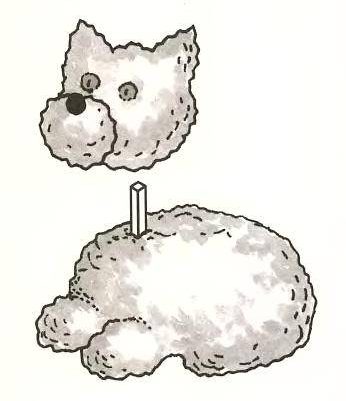 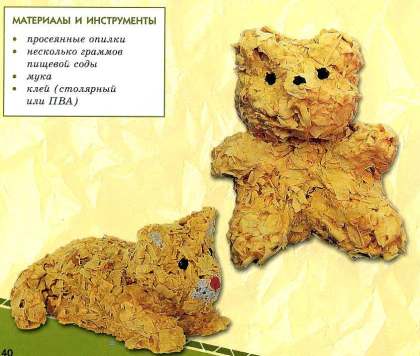 ПРИЛОЖЕНИЕ 3ЗНАКОМСТВО С НЕТРАДИЦИОННЫМИ МАТЕРИАЛАМИКлассификация нетрадиционных материалов.Бумага и картон:Техническая бумага, наждачная бумага.Изделия из картона (коробки, упаковки, стаканчики и др.)Гофрированный картон (трехслойный, пятислойный, упаковочный)Материалы:Природные (опилки, стружка, шпон, кожа, мех, крупа, вата и др.)Металл (проволока, жестяные банки, скрепки и др.)Пластмассы.Синтетические (синтепон, поролон, пенопласт, ПВХ и др.)Анализ свойств изучаемого материала.Происхождение или получение.Строение материала.Структурно-размерные показатели (толщина, жесткость, прочность, структура)Способность к изменениям при нагрузке и восстановлению первоначальной формы (упругость, гибкость).Оптические показатели (цвет, оттенок, светопроницаемость).Химические свойства (обработка, окраска, реакция на клей).При работе с нетрадиционными материалами нужно учитывать следующие факторы:Соответствие выбранного материала его возможностям;Соответствие формы изделия и его назначению;Пропорциональность и соразмерность частей;Красота и выразительность;Общее композиционное решение.Знакомство с материалами. Картон.Гофрированный картонОсновные технологические приемы:Нарезание на полоски;Расслаивание;Торцевание.Материалы:Цветной картонПолоски гофрированной бумагиКлей ПВА.Инструменты:Карандаш.Ножницы.Линейка.Порядок выполнения работы:Выбрать эскиз.Подготовить фон.Нарезать полоски из гофрированного картона.Перенести рисунок на фон.Выложить полоски картона по рисунку.Наклеить полоски по контуру рисунка.Оформить работу дополнительными деталями.Процесс выполнения работы:Эскиз для работы нужно выбрать простой по изображению, четкий, лаконичный.В зависимости от рисунка тиснения картон можно нарезать на полоски вдоль или поперек.Ширина полосы может быть различной. Чем шире полоска, тем объемнее, глубже изображение.Перенести рисунок на фон можно следующими способами:Через копировальную бумагу;По шаблону;Наклеивать полоски по линии рисунка.Технология наклеивания полосок может быть двух видов:- клей наносится на фон по контуру рисунка;- клей наносится на полоску бумаги.	Если удалить слой бумаги с картонной полоски с обеих сторон, получиться заготовка высокой гибкости. Ее можно использовать для оформления круга, овала, завитка или любой другой формы со сложными очертаниями.	Картон можно также прорезать, снимая слой бумаг и обнажая гофры или же глубоко залегающий слой гладкой бумаги. Картон можно прорезать до второго ровного слоя, тогда изделие будет более рельефным, изображение глубоким.Работа с бросовым материаломИзделия из коробок.	Коробка- это уже объемное изделие. Прежде чем приступить к работе, необходимо определиться, что мы хотим получить в конечном итоге. Изделие может состоять из одной базовой формы или из нескольких составляющих. Конструкции, состоящие из нескольких коробок, можно разделить на две группы:Состоящие из совершенно одинаковых коробок. В этом случае имеет значение расположение коробок относительно друг друга, меняя которое, можно получить самые разнообразные формы изделия.Состоящие из разных по величине и форме коробок.Начинать работу по созданию образа лучше с одной коробки. Располагают коробку в зависимости от ее формы горизонтально или вертикально.	Оформляют коробку путем оклеивания, обертывания или  росписи красками. Оклеивание:Если форма небольшая на тонкую цветную бумагу накладывают коробку и как бы пеленают ее этим листком. Выкройку для большой коробки делают частями для каждой стороны отдельно.  Для оклеивания подходит только тонкая новая бумага.Обертывание:		Заворачивают коробки по-разному, в зависимости от выбранного образа: конфета, подарок, бандероль. Обертывать коробки способом «конфета» или «подарок» лучше всего гофрированной бумагой. Для способа «бандероль» подойдет любая цветная бумага.		После того как коробки оклеены их собирают в необходимую конструкцию, склеивая между собой и делают дальнейшее оформление.Как взлетает самолет?Один из первых самолётов, построенный братьями Райт в самом начале XX века, продержался в воздухе всего 59 секунд. Но это была самая настоящая революция в технике: в небо поднялся аппарат тяжелее воздуха! Ведь до этого можно было либо летать на воздушном шаре, который легче воздуха, либо только планировать на планере. Планер очень похож на самолётик, только у него нет мотора. С планером можно забраться на обрыв и оттуда плавно спуститься вниз. Планер на своих крыльях будет долго парить, прежде чем сядет на землю, на нём можно пролететь сотни метров. Он даже может во время полёта набрать высоту, если ему встретятся восходящие потоки воздуха. Но самостоятельно подниматься в воздух с земли он не умеет.Первые полёты самолётов казались чудом, фокусом. На них ходили смотреть, как на цирковое представление.Действительно, чудо: в лёгком, текучем воздухе взлетает пилот на тяжеленной машине. Какая же сила помогает самолёту? Эту силу так и назвали - подъёмная. А возникает она только тогда, когда самолёт разгонится до определённой скорости. Если самолёт стоит на месте, то никакой подъёмной силы нет! Именно поэтому на аэродромах есть взлётно-посадочные полосы. По такой полосе самолёт разбегается, пока не появится подъёмная сила. Именно она отрывает самолёт от земли. Взлётные полосы делают прочными, гладкими и, конечно, достаточно длинными, даже с запасом. Потому что если самолёт не успеет набрать нужной скорости, а полоса кончится и начнётся обычное поле или лес, то самолёт может перевернуться и взорваться.Откуда же возникает подъёмная сила? Её создаёт воздух. Когда самолёт неподвижен, то молекулы воздуха со всех сторон налетают на него, стукают по крыльям и фюзеляжу, отскакивают и снова налетают. Причём они со всех сторон стукают по нему одинаково - и сверху, и снизу. Поэтому и нет никакой подъёмной силы. Когда же самолёт быстро движется, то дело обстоит совсем по-другому.Есть два объяснения, откуда же появляется подъёмная сила.Объяснение первое - для крыльев, которые сверху более выпуклые, чем снизу. Здесь подъёмная сила возникает из-за этой формы крыла. Её делают такой, чтобы путь молекулы воздуха сверху крыла был длиннее, чем снизу. Когда самолёт набрал скорость, как там у молекул обстоят дела? Все молекулы воздуха находятся в непрерывном движении, но они движутся с разными скоростями: кто-то быстрее, кто-то медленнее. Путь под крылом короче, там можно двигаться не спеша, значит там больше молекул успеют стукнуть по самолёту: и быстрые смогут, и медленные достанут. Путь над крылом длиннее, чтобы пройти его, надо быстрее двигаться. Медленные молекулы, обтекая крыло сверху, просто не успевают по нему стукнуть. И чем быстрее движется самолёт, тем меньше молекул успевает стукнуть по крылу сверху. Так вот и получается, что снизу его толкают больше. Поэтому объединёнными усилиями молекул воздуха самолёт постепенно поднимается вверх.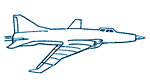 Второе объяснение - для крыльев, которые выглядят одинаково сверху и снизу. Для того, чтобы возникла подъёмная сила, такое крыло нужно расположить под углом к набегающему потоку воздуха:Этот угол называется углом атаки. Самолёт атакует воздух! А воздух "упирается" в нижнюю часть крыла. Молекулы воздуха стукают по крылу снизу больше, чем сверху, и так создают подъёмную силу. Молекулы-то маленькие, их и не видно, но зато их очень много. Удар одной молекулы ничего не значит, но когда они всем скопом накидываются, то могут поднять в воздух огромный лайнер, много людей и грузов. У людей тоже есть похожее правило, звучит оно так: "Когда мы едины, мы непобедимы". Согласны?Что такое звук?Звук - это, конечно, то, что мы слышим. А что же мы слышим? Что такое попадает к нам в уши? Наверняка ты видел волны на воде. Волны бывают и от брошенного камешка, и от ветра, и от проходящего мимо корабля. Что такое эти волны? Да это просто бугры и впадины, которые бегут по воде. Волны на воде - это чудесные волны, таких мало, почти и совсем нет. Присмотрись к ним повнимательней при первой же возможности. Вообще в природе очень много явлений, похожих на волну, но таких, чтобы можно было своими глазами увидеть бегущие бугры и впадины, совсем мало. Оказывается, что звуки - это тоже волны, только бегущие в воздухе. Мы не видим "бугров" и "впадин" в воздухе, потому что мы вообще воздух почти не видим. А "бугры" в воздухе - это места, где воздух погуще, а "впадины" - это места, где воздух пореже. Воздух - это же газ, он очень упругий. В местах, где он стал погуще, молекулы сталкиваются почаще и стремятся поэтому разлететься, стать пореже. А в места, где воздух стал пореже, набегают молекулы из соседних мест, и воздух там становится погуще. Эти чередования густого и редкого воздуха мы не видим, и это хорошо, а то нам трудно было бы различать предметы при сильном шуме. Зато мы можем их слышать. Ухо человека устроено очень сложно, я расскажу только про одну его часть, которая первой откликается на звук. Это барабанная перепонка - очень тоненькая натянутая плёночка. Эта плёночка под напором густого воздуха прогибается сильно, а от редкого воздуха прогибается слабо. Затем этот прогиб барабанной перепонки усиливается и превращается в специальные сигналы, которые несутся в мозг. Наверное, ты знаешь, что головной мозг - это то, чем мы думаем, помним, фантазируем. Он умеет очень многое, в том числе и понимать сигналы, приходящие от ушей. Он выделяет из них речь, пение птиц, шум ветра и прочие звуки нашего мира, которые на самом деле - только волнообразное чередование "густого" и "редкого" воздуха. Так же, как человек видит не все фотоны, он слышит не все звуки. Если в воздухе "бугры" и "впадины" сменяют друг друга чаще, чем 20 тысяч раз в секунду, то человек перестаёт такой звук слышать - барабанная перепонка просто не поспевает за такими быстрыми изменениями. Такие звуки называют ультразвуком. Но кое-кто эти звуки слышит хорошо. Летучие мыши с помощью ультразвука находят в полной темноте ночных мотыльков. Уши заменяют им глаза. И если "бугры" и "впадины" меняются слишком медленно - меньше, чем 20 раз в секунду, то человек тоже перестаёт их слышать. Эти "медленные" звуки называют инфразвуком. Инфразвуки используют, например, слоны. Главная слониха в стаде издаёт специальные инфразвуковые сигналы, чтобы никто не потерялся. В воде звуки хорошо распространяются, даже лучше и быстрее, чем в воздухе. Это такое же чередование более плотной и более "разреженной" воды. Так что волны в воде бывают не только такие, которые видно, но и такие, которые слышно. Киты и дельфины говорят друг с другом с помощью ультразвука. С тех пор, как учёные научились записывать их разговоры, они пытаются разгадать дельфиний язык. Пока это никому не удалось, но кто знает, что будет в будущем? Как скользят коньки?Умеешь ли ты кататься на коньках? Это гораздо труднее, чем кататься на лыжах. Лыжи - длинные и довольно широкие, а лезвия коньков - довольно короткие и очень узкие. Человек на коньках давит всем своим весом на совсем маленький кусочек льда, и поэтому это давление очень большое. Так что лыжи придуманы, чтобы уменьшить давление, а коньки сделаны так, чтобы как можно больше увеличить давление. А зачем? А чтобы легче скользить! В чем тут секрет? Секрет здесь - в свойствах воды и льда. Вода - самое обычное вещество на земле, а вот свойства у неё очень, очень необычные. Дело в том, что металлы и воздух расширяются при нагревании. Это значит, что при охлаждении они, наоборот, сжимаются. А вот вода ведёт себя не совсем так. Если её охлаждать, то она, действительно, будет сжиматься, пока температура выше 4 градусов тепла. А как только температура станет ниже 4 градусов, вода начинает расширяться, и при нуле градусов расширяется ещё сильнее и превращается в лёд. В жидкой воде молекулы расположены довольно близко, но безо всякого порядка. Чем сильнее охлаждение, тем медленнее движутся молекулы, и при достаточно сильном холоде молекулы начинают друг с другом сцепляться. Во льду молекулы воды образуют ажурные, кружевные постройки. Что это за ажурные постройки, ты, наверное, знаешь, если когда-либо рассматривал снежинки. Во льду молекулы воды расположены так, что между ними очень много пустого места, точно так же, как между лучами снежинки. Потому-то лёд легче воды и плавает поверх неё, потому-то из небольшого количества воды можно получить много льда. И при этом сила расширения у льда такая, что если замерзает вода в железной трубе, то разорвёт и трубу. А что же будет, если лёд начать сжимать? Если на него очень сильно надавить (даже при большом морозе), то может рухнуть ажурное строение льда, и молекулы воды сблизятся. А раз нет внутри ажурных построек, то это будет уже не лёд, а вода. Именно это и происходит, когда человек едет на коньках. От сильного давления лёд под коньком превращается в жидкую воду, которая работает как смазка для конька. По этой смазке он и скользит. Воды образуется, конечно, тонюсенький слой, и она мгновенно снова замерзает, как только конёк с неё съезжает. Но её вполне хватает для лёгкого и красивого скольжения. Видишь, как странно: кажется, что человек на коньках скользит по льду. А на самом-то деле он скользит по воде.Наименование программы:Дополнительная  общеразвивающая модульная программа «Развитие технического мышления»Автор программы:Светлана Александровна Лыткина, педагог дополнительного образованияОбразовательная направленность:ТехническаяЦель программы:создание условий  для формирования мыслительных  и технологических навыков, необходимых для выполнения практической деятельности на предприятиях региона.Задачи программы:Образовательные:Обучить методам самостоятельной работы, самоанализу и самоконтролю;Дать начальные понятия о технологических процессах, приемах обработки материалов;Сформировать чертежно-графическую грамотность (умение прочитать схему, технический рисунков, чертеж; владение различными приемами разметки);Развивающие:Формировать социально-адаптированную творческую личность;Развивать творческий подход к анализу явлений, построению обобщенных моделей из набора представлений об объекте;Развивать изобретательские  способности учащихся, смекалку, устойчивый интерес к поисковой деятельности;Воспитательные:Воспитать любовь к труду и уважение к людям труда;Воспитывать чувство коллективизма, чувство самоконтроля.Возраст учащихся:От 7 до 10 лет  Год разработки программы:2018- 2019 учебный годСроки реализации программы:Модуль 1 «Первоначальное моделирование и конструирование» - 1 год обучения;Модуль 2 ««Летний калейдоскоп. Творческая мастерская» - 7 недель;Модуль 3 «Простейшая конструкторская деятельность» - 1 год обучения;Модуль 4 «Летний калейдоскоп. Уроки мастерства» - 7 недель;Модуль 5 «Методы целенаправленного мышления» - 1 год обучения;Модуль 6 «Летний калейдоскоп. Творчество без границ» - 7 недель.Ожидаемые результаты реализации программыПредметные компетенции:- знание элементов моделирования и конструирования; - знание основ построения чертежей;- знание основ приемов направленного мышления;- знание основ художественной обработки бумаги и лепных материалов;- формирование умений применять полученные знания в создании электромоделей;- формирование умений применять навыки конструирования с элементами ТТЗ;- формирование компетенций в области моделирования предметов окружающей среды;- формирование опыта принятия самостоятельных решений на основе морального выбора и принятия ответственности за их результаты;- формирование умений и навыков реализации проектной деятельности;Метапредметные компетенции:- развиты познавательный интерес и творческие способности учащихся в процессе проектно-исследовательской деятельности;- сформирована устойчивая мотивация к ведению здорового образа жизни, способность к самостоятельному физическому и нравственному самосовершенствованию;- развиты умения и навыки личностного и профессионального самоопределения учащихся;- развиты умение выражать свои мысли и способности слушать собеседника, понимать его точку зрения, признавать право другого человека на иное мнение;- приобретен опыт переноса и применения универсальных учебных действий в жизненных ситуациях для решения задач общекультурного, личностного и познавательного развития обучающихся;- сформированы потребности участия в общественно полезной деятельности.Личностные результаты: - воспитано умение социального взаимодействия со сверстниками и взрослыми при различной совместной деятельности;- воспитано трудолюбие, способность к преодолению трудностей, целеустремлённость и настойчивость в достижении результата;- сформированы ценности здорового и безопасного образа жизни; - развито моральное сознание и компетентности в решении проблем на основе личностного выбора, формирование нравственного поведения, осознанного и ответственного отношения к собственным поступкам.Методическое обеспечение программы:Данная программа может быть эффективно реализована во взаимосвязи методического обеспечения программы и материально-технических условий.Методическое обеспечение программы включает в себя:учебно-методический комплекс «Развитие технического мышления»:Дополнительная общеразвивающая модульная программа «Развитие технического мышления»Календарно-тематические планы:2.1 Модуль 1 «Первоначальное моделирование и конструирование» - 1 год, 66 часов;2.2 Модуль 2 «Летний калейдоскоп. Творческая мастерская» - 7 недель, 14 часов;2.3 Модуль 3 «Простейшая конструкторская деятельность» - 1 год, 99 часов;2.4 Модуль 4 «Летний калейдоскоп. Уроки мастерства» - 7 недель, 21 час;2.5 Модуль 3 «Методы целенаправленного мышления» - 1 год, 99 часов;2.6. Модуль 6 «Летний калейдоскоп. Творчество без границ» - 7 недель, 21 час.Методические материалы:3.1. Методические рекомендации по проведению занятий по дополнительной общеразвивающей модульной программе «Развитие технического мышления» 4. Контрольно-измерительные материалы:4.1. Промежуточная и итоговая аттестация учащихся:-текущий контроль;- по итогам  полугодия;- по итогам освоения модуля;- по результатам освоения программы.5. Дидактические материалы:5.1. Презентации к занятиям по дополнительной общеразвивающей модульной программе 5.2. Конспекты занятий по дополнительной общеразвивающей модульной программе 5.3. Шаблоны, чертежи, схемы для проведения занятий по дополнительной общеразвивающей модульной программе 6.- Материальное обеспечение программы:плакаты: чертежи;ребусы, кроссворды;инструкционные и технологические карты.Рецензенты:Внешняя рецензия: А.В. Фомина, декан факультета информатики, математики и экономики, кандидат физико-математических наук, доцентМодульКоличество часов в неделюКоличество недель в учебном годуВсего часов в годI«Первоначальное моделирование и конструирование»23966 II «Летний калейдоскоп. Творческая мастерская»2714III «Простейшая конструкторская деятельность»33999IV«Летний калейдоскоп. Уроки мастерства»3721V «Методы целенаправленного мышления»33999VI«Летний калейдоскоп. Творчество без границ»3721№МодульТеорияПрактика(умения, навыки)1«Первоначальное  моделирование и конструирование»7-8 лет теоретические знания по модулюпрактические навыки и умения; развитие интеллектуальных умений: логического мышления, памяти, внимания, воображения2«Летний калейдоскоп. Творческая мастерская»7-8 летпрактические знания по модулюпрактические навыки и умения; развитие технических способностей: технического мышления, воображения, памяти; мотивация к обучению.3«Простейшая конструкторская деятельность»8-9 лет теоретические знания по модулюпрактические навыки и умения; развитие познавательных способностей: логического мышления, пространственного воображения, памяти; мотивация к обучению. Результаты участия в творческих конкурсах разного уровня.4«Летний калейдоскоп. Уроки мастерства»8-9 летпрактические знания по модулюпрактические навыки и умения; развитие технических способностей: технического мышления, воображения, памяти; мотивация к обучению.5«Методы направленного мышления»9-10 леттеоретические знания по модулюпрактические навыки и умения; развитие интеллектуальных умений: логического мышления, памяти, внимания, воображения, результаты участия в творческих конкурсах разного уровня, планирование и реализация социально значимых инициатив, участие в планировании и реализации социально значимых инициатив, участие в составе проектных команда в грантовых конкурсах6«Летний калейдоскоп. Творчество без границ»9-10 летпрактические знания по модулюпрактические навыки и умения; развитие технических способностей: технического мышления, воображения, памяти; мотивация к обучению.Год обучениясентябрьсентябрьсентябрьсентябрьоктябрьоктябрьоктябрьоктябрьоктябрьноябрьноябрьноябрьноябрьдекабрьдекабрьдекабрьдекабрьянварьянварьянварьянварьянварьфевральфевральфевральфевральмартмартмартмартапрельапрельапрельапрельапрельмаймаймаймаймайиюньиюньиюньиюньиюльиюльиюльиюльиюльавгуставгуставгуставгустВсего недель/часовВсего часов по программеВсего часов по программе12345678910111213141516171819202122232425262728293031323334353536373839404142434445464748495051521 год 2222222222222222222222222222222222222222246/803202 год 3333333333333333333333333333333333333333346/1203203 год3333333333333333333333333333333333333333346/120320Название  разделаМодуль 1Модуль 1Модуль 1Модуль 1Модуль 1Модуль 1Модуль 1Модуль 1Модуль 1Модуль 1Модуль 1Модуль 1Всего часовпо программеВсего часовпо программеНазвание  разделаПервичное моделирование и конструированиеПервичное моделирование и конструированиеПервичное моделирование и конструированиеПервичное моделирование и конструированиеПервичное моделирование и конструированиеПервичное моделирование и конструированиеПервичное моделирование и конструированиеПервичное моделирование и конструированиеПервичное моделирование и конструированиеПервичное моделирование и конструированиеПервичное моделирование и конструированиеПервичное моделирование и конструированиеВсего часовпо программеВсего часовпо программеНазвание  раздела1 полугодие1 полугодие1 полугодие1 полугодие1 полугодие1 полугодие2 полугодие2 полугодие2 полугодие2 полугодие2 полугодиеВсего недель/часовВсего часовпо программеВсего часовпо программеНазвание  разделаВсего недельВсего недельВсего часовВсего часовАтт.Атт.Всего недельВсего недельВсего часовВсего часовАтт.Всего недель/часовВсего часовпо программеВсего часовпо программеВводное занятие. Предмет «РТМ» 11221/222Блок 1Блок 1Блок 1Блок 1Блок 1Блок 1Блок 1Блок 1Блок 1Блок 1Блок 1Блок 1Блок 1Блок 1Блок 1Приемы направленного мышления6612126/121212Игры курса «РТМ»22222/222Блок 2Блок 2Блок 2Блок 2Блок 2Блок 2Блок 2Блок 2Блок 2Блок 2Блок 2Блок 2Блок 2Блок 2Блок 2Графическая подготовка с элементами геометрии. Элементы ТРИЗ881414228/161616Блок 3Блок 3Блок 3Блок 3Блок 3Блок 3Блок 3Блок 3Блок 3Блок 3Блок 3Блок 3Блок 3Блок 3Блок 3Художественная обработка бумаги. Эвристические методы12312320420412/203/4204204Художественная обработка материалов: работа с лепными материалами12312320420412/203/4204204Блок 4Блок 4Блок 4Блок 4Блок 4Блок 4Блок 4Блок 4Блок 4Блок 4Блок 4Блок 4Блок 4Блок 4Блок 4Конструирование с элементами творческого технического задания (ТТЗ)66886/888Заключительное занятие1121/222Всего по модулю:Всего недель/часов за первый модуль (с учетом часов на прохождение аттестации)Всего недель/часов за первый модуль (с учетом часов на прохождение аттестации)Всего недель/часов за первый модуль (с учетом часов на прохождение аттестации)Всего недель/часов за первый модуль (с учетом часов на прохождение аттестации)Всего недель/часов за первый модуль (с учетом часов на прохождение аттестации)Всего недель/часов за первый модуль (с учетом часов на прохождение аттестации)Всего недель/часов за первый модуль (с учетом часов на прохождение аттестации)Всего недель/часов за первый модуль (с учетом часов на прохождение аттестации)Всего недель/часов за первый модуль (с учетом часов на прохождение аттестации)Всего недель/часов за первый модуль (с учетом часов на прохождение аттестации)Всего недель/часов за первый модуль (с учетом часов на прохождение аттестации)39/666666Модуль 2Летний калейдоскоп. Творческая мастерскаяМодуль 2Летний калейдоскоп. Творческая мастерскаяМодуль 2Летний калейдоскоп. Творческая мастерскаяМодуль 2Летний калейдоскоп. Творческая мастерскаяМодуль 2Летний калейдоскоп. Творческая мастерскаяМодуль 2Летний калейдоскоп. Творческая мастерскаяМодуль 2Летний калейдоскоп. Творческая мастерскаяМодуль 2Летний калейдоскоп. Творческая мастерскаяМодуль 2Летний калейдоскоп. Творческая мастерскаяМодуль 2Летний калейдоскоп. Творческая мастерскаяМодуль 2Летний калейдоскоп. Творческая мастерскаяМодуль 2Летний калейдоскоп. Творческая мастерскаяМодуль 2Летний калейдоскоп. Творческая мастерскаяМодуль 2Летний калейдоскоп. Творческая мастерскаяМодуль 2Летний калейдоскоп. Творческая мастерская«Творческая мастерская»77227/141414Всего по модулю:Всего недель/часов за второй модуль (с учетом часов на прохождение аттестации)Всего недель/часов за второй модуль (с учетом часов на прохождение аттестации)Всего недель/часов за второй модуль (с учетом часов на прохождение аттестации)Всего недель/часов за второй модуль (с учетом часов на прохождение аттестации)Всего недель/часов за второй модуль (с учетом часов на прохождение аттестации)Всего недель/часов за второй модуль (с учетом часов на прохождение аттестации)Всего недель/часов за второй модуль (с учетом часов на прохождение аттестации)Всего недель/часов за второй модуль (с учетом часов на прохождение аттестации)Всего недель/часов за второй модуль (с учетом часов на прохождение аттестации)Всего недель/часов за второй модуль (с учетом часов на прохождение аттестации)Всего недель/часов за второй модуль (с учетом часов на прохождение аттестации)7/141414Модуль 3Простейшая конструкторская деятельностьМодуль 3Простейшая конструкторская деятельностьМодуль 3Простейшая конструкторская деятельностьМодуль 3Простейшая конструкторская деятельностьМодуль 3Простейшая конструкторская деятельностьМодуль 3Простейшая конструкторская деятельностьМодуль 3Простейшая конструкторская деятельностьМодуль 3Простейшая конструкторская деятельностьМодуль 3Простейшая конструкторская деятельностьМодуль 3Простейшая конструкторская деятельностьМодуль 3Простейшая конструкторская деятельностьМодуль 3Простейшая конструкторская деятельностьМодуль 3Простейшая конструкторская деятельностьМодуль 3Простейшая конструкторская деятельностьМодуль 3Простейшая конструкторская деятельностьВводное занятие. Изобретения в жизни человека1331/31/33Блок 1Блок 1Блок 1Блок 1Блок 1Блок 1Блок 1Блок 1Блок 1Блок 1Блок 1Блок 1Блок 1Блок 1Блок 1Понятие конструированияГрафическая подготовка. 615156/156/1515Блок 2Блок 2Блок 2Блок 2Блок 2Блок 2Блок 2Блок 2Блок 2Блок 2Блок 2Блок 2Блок 2Блок 2Блок 2Начальное техническое моделирование. Моделирование с элементами конструирования515155/155/1515Творческое техническое задание (ТТЗ)51212335/155/1515Блок 3Блок 3Блок 3Блок 3Блок 3Блок 3Блок 3Блок 3Блок 3Блок 3Блок 3Блок 3Блок 3Блок 3Блок 3Художественная обработка материалов: работа с бумагой и лепными материалами. Приемы фантазирования1010242410/2410/2424Элементы электротехники5512125/125/1212Блок 4Блок 4Блок 4Блок 4Блок 4Блок 4Блок 4Блок 4Блок 4Блок 4Блок 4Блок 4Блок 4Блок 4Блок 4Моделирование предметов окружающего мира. Элементы ТРИЗ: системный оператор6612126/126/1212Заключительное занятие11331/31/33Всего по модулю:Всего недель/часов за третий модуль (с учетом часов на прохождение аттестации)Всего недель/часов за третий модуль (с учетом часов на прохождение аттестации)Всего недель/часов за третий модуль (с учетом часов на прохождение аттестации)Всего недель/часов за третий модуль (с учетом часов на прохождение аттестации)Всего недель/часов за третий модуль (с учетом часов на прохождение аттестации)Всего недель/часов за третий модуль (с учетом часов на прохождение аттестации)Всего недель/часов за третий модуль (с учетом часов на прохождение аттестации)Всего недель/часов за третий модуль (с учетом часов на прохождение аттестации)Всего недель/часов за третий модуль (с учетом часов на прохождение аттестации)Всего недель/часов за третий модуль (с учетом часов на прохождение аттестации)Всего недель/часов за третий модуль (с учетом часов на прохождение аттестации)39/9939/9999Модуль 4 Летний калейдоскоп. Уроки творчестваМодуль 4 Летний калейдоскоп. Уроки творчестваМодуль 4 Летний калейдоскоп. Уроки творчестваМодуль 4 Летний калейдоскоп. Уроки творчестваМодуль 4 Летний калейдоскоп. Уроки творчестваМодуль 4 Летний калейдоскоп. Уроки творчестваМодуль 4 Летний калейдоскоп. Уроки творчестваМодуль 4 Летний калейдоскоп. Уроки творчестваМодуль 4 Летний калейдоскоп. Уроки творчестваМодуль 4 Летний калейдоскоп. Уроки творчестваМодуль 4 Летний калейдоскоп. Уроки творчестваМодуль 4 Летний калейдоскоп. Уроки творчестваМодуль 4 Летний калейдоскоп. Уроки творчестваМодуль 4 Летний калейдоскоп. Уроки творчестваМодуль 4 Летний калейдоскоп. Уроки творчества«Уроки творчества»7721217/217/2121Всего по модулю:Всего недель/часов за четвертый модуль (с учетом часов на прохождение аттестации)Всего недель/часов за четвертый модуль (с учетом часов на прохождение аттестации)Всего недель/часов за четвертый модуль (с учетом часов на прохождение аттестации)Всего недель/часов за четвертый модуль (с учетом часов на прохождение аттестации)Всего недель/часов за четвертый модуль (с учетом часов на прохождение аттестации)Всего недель/часов за четвертый модуль (с учетом часов на прохождение аттестации)Всего недель/часов за четвертый модуль (с учетом часов на прохождение аттестации)Всего недель/часов за четвертый модуль (с учетом часов на прохождение аттестации)Всего недель/часов за четвертый модуль (с учетом часов на прохождение аттестации)Всего недель/часов за четвертый модуль (с учетом часов на прохождение аттестации)Всего недель/часов за четвертый модуль (с учетом часов на прохождение аттестации)7/217/2121Модуль 5Методы целенаправленного мышленияМодуль 5Методы целенаправленного мышленияМодуль 5Методы целенаправленного мышленияМодуль 5Методы целенаправленного мышленияМодуль 5Методы целенаправленного мышленияМодуль 5Методы целенаправленного мышленияМодуль 5Методы целенаправленного мышленияМодуль 5Методы целенаправленного мышленияМодуль 5Методы целенаправленного мышленияМодуль 5Методы целенаправленного мышленияМодуль 5Методы целенаправленного мышленияМодуль 5Методы целенаправленного мышленияМодуль 5Методы целенаправленного мышленияМодуль 5Методы целенаправленного мышленияМодуль 5Методы целенаправленного мышленияВводное занятие. Самостоятельная творческая деятельность1331/31/33Блок 1Блок 1Блок 1Блок 1Блок 1Блок 1Блок 1Блок 1Блок 1Блок 1Блок 1Блок 1Блок 1Блок 1Блок 1Графическая подготовка. Приемы направленного мышления. Игры курса «РТМ»924249/249/2424Блок 2Блок 2Блок 2Блок 2Блок 2Блок 2Блок 2Блок 2Блок 2Блок 2Блок 2Блок 2Блок 2Блок 2Блок 2Моделирование и конструирование. Эвристические методы71818337/217/2121Блок 3Блок 3Блок 3Блок 3Блок 3Блок 3Блок 3Блок 3Блок 3Блок 3Блок 3Блок 3Блок 3Блок 3Блок 3Мир техники. Элементы ТРИЗ.6615156/156/1515Электротехника33993/93/99Творческое техническое задание (ТТЗ)6612126/126/1212Блок 4Блок 4Блок 4Блок 4Блок 4Блок 4Блок 4Блок 4Блок 4Блок 4Блок 4Блок 4Блок 4Блок 4Блок 4Художественная обработка материалов. Эвристические методы44994/94/99Образовательно-творческие мероприятия. Эвристические методы22332/32/33Заключительное занятие11331/31/33Всего по модулю:Всего недель/часов за пятый модуль (с учетом часов на прохождение аттестации)Всего недель/часов за пятый модуль (с учетом часов на прохождение аттестации)Всего недель/часов за пятый модуль (с учетом часов на прохождение аттестации)Всего недель/часов за пятый модуль (с учетом часов на прохождение аттестации)Всего недель/часов за пятый модуль (с учетом часов на прохождение аттестации)Всего недель/часов за пятый модуль (с учетом часов на прохождение аттестации)Всего недель/часов за пятый модуль (с учетом часов на прохождение аттестации)Всего недель/часов за пятый модуль (с учетом часов на прохождение аттестации)Всего недель/часов за пятый модуль (с учетом часов на прохождение аттестации)Всего недель/часов за пятый модуль (с учетом часов на прохождение аттестации)Всего недель/часов за пятый модуль (с учетом часов на прохождение аттестации)39/9939/9999Модуль 6 Летний калейдоскоп. Творчество без границМодуль 6 Летний калейдоскоп. Творчество без границМодуль 6 Летний калейдоскоп. Творчество без границМодуль 6 Летний калейдоскоп. Творчество без границМодуль 6 Летний калейдоскоп. Творчество без границМодуль 6 Летний калейдоскоп. Творчество без границМодуль 6 Летний калейдоскоп. Творчество без границМодуль 6 Летний калейдоскоп. Творчество без границМодуль 6 Летний калейдоскоп. Творчество без границМодуль 6 Летний калейдоскоп. Творчество без границМодуль 6 Летний калейдоскоп. Творчество без границМодуль 6 Летний калейдоскоп. Творчество без границМодуль 6 Летний калейдоскоп. Творчество без границМодуль 6 Летний калейдоскоп. Творчество без границМодуль 6 Летний калейдоскоп. Творчество без границ«Творчество без границ»7721217/217/2121Всего по модулю:Всего недель/часов за шестой модуль (с учетом часов на прохождение аттестации)Всего недель/часов за шестой модуль (с учетом часов на прохождение аттестации)Всего недель/часов за шестой модуль (с учетом часов на прохождение аттестации)Всего недель/часов за шестой модуль (с учетом часов на прохождение аттестации)Всего недель/часов за шестой модуль (с учетом часов на прохождение аттестации)Всего недель/часов за шестой модуль (с учетом часов на прохождение аттестации)Всего недель/часов за шестой модуль (с учетом часов на прохождение аттестации)Всего недель/часов за шестой модуль (с учетом часов на прохождение аттестации)Всего недель/часов за шестой модуль (с учетом часов на прохождение аттестации)Всего недель/часов за шестой модуль (с учетом часов на прохождение аттестации)Всего недель/часов за шестой модуль (с учетом часов на прохождение аттестации)7/217/2121№п/пСодержание: наименование разделов и темТеорияПрактикаПрактикаВсего часовФормы контроляМетодическое обеспечениеДатапроведенияКоррекцияВводное занятие. Предмет «РТМ» 2--2Беседа; опрос по ТБНаглядные пособия; инструкции по ТББлок 1Блок 1Блок 1Блок 1Блок 1Блок 1Блок 1Блок 1Блок 1Блок 11Приемы направленного мышленияПриемы направленного мышленияПриемы направленного мышленияПриемы направленного мышленияПриемы направленного мышленияБеседа; опрос; непрямой контроль; взаимоконтроль 1.1Мышление как навык. Метод рисунка1112Беседа; опрос; непрямой контроль; взаимоконтроль Технические средства обучения;1.2Прием ПМИ (плюс, минус, интересно)1112Беседа; опрос; непрямой контроль; взаимоконтроль Технические средства обучения; наглядные пособия1.3Прием АВВ (альтернатива, возможности, выбор)1112Беседа; опрос; непрямой контроль; взаимоконтроль Технические средства обучения; наглядные пособия 1.4Прием РВФ (рассмотри все факторы)1112Беседа; опрос; непрямой контроль; взаимоконтроль Технические средства обучения; наглядные пособия 1.5Метод «Думательные шляпы»1112Беседа; опрос; непрямой контроль; взаимоконтроль Технические средства обучения; наглядные пособия1.6Игра «Приемы мышления»1112Беседа; опрос; непрямой контроль; взаимоконтроль Технические средства обучения; наглядные пособияИгры курса «РТМ»Беседа; опрос; непрямой контроль; взаимоконтроль1.7Кубики «Сложи узор» Танграм--22Беседа; опрос; непрямой контроль; взаимоконтрольТехнические средства обучения; наглядные пособияИтогоИтого66814Блок 2Блок 2Блок 2Блок 2Блок 2Блок 2Блок 2Блок 2Блок 2Блок 22Графическая подготовка с элементами геометрии. Элементы ТРИЗБеседа; опрос; непрямой контроль; взаимоконтроль; тестирование 2.1Первоначальное представление о геометрических линиях. Параллельные и пересекающиеся линии. Психологическая инерция1112Беседа; опрос; непрямой контроль; взаимоконтроль; тестирование Технические средства обучения; наглядные пособия2.2Геометрические фигуры. 1112Беседа; опрос; непрямой контроль; взаимоконтроль; тестирование Наглядные пособия2.3Прямоугольник, квадрат. Интеллектуальная игра "Хорошо – плохо"1112Беседа; опрос; непрямой контроль; взаимоконтроль; тестирование Наглядные пособия2.4Разрезные складные игры.1112Беседа; опрос; непрямой контроль; взаимоконтроль; тестирование Наглядные пособия2.5Круг, окружность. Прием "Наоборот"1112Беседа; опрос; непрямой контроль; взаимоконтроль; тестирование Наглядные пособия2.6Силуэт предмета. Прием "Дробление – объединение". 1112Беседа; опрос; непрямой контроль; взаимоконтроль; тестирование Наглядные пособия; инструкционные карты2.7Прием "Увеличение – уменьшение"1112Беседа; опрос; непрямой контроль; взаимоконтроль; тестирование Наглядные пособия; раздаточный материал; инструкционные карты2.8Заключительное занятие. Промежуточная аттестация учащихся по итогам 1 полугодия: "Графическая подготовка с элементами геометрии".-222Беседа; опрос; непрямой контроль; взаимоконтроль; тестирование Чертежи, инструкционные карты; наглядные пособияИтогоИтого7991615171732Блок 3Блок 3Блок 3Блок 3Блок 3Блок 3Блок 3Блок 3Блок 3Блок 33Художественная обработка бумаги. Эвристические методыБеседа; непрямой контроль; взаимоконтроль; презентация творческих работ; тестирование; комбинированный опрос3.1Виды бумаги. Инструменты и материалы при работе с бумагой.1112Беседа; непрямой контроль; взаимоконтроль; презентация творческих работ; тестирование; комбинированный опросТехнические средства обучения3.2Разметка по шаблону и трафарету.1112Беседа; непрямой контроль; взаимоконтроль; презентация творческих работ; тестирование; комбинированный опросНаглядные пособия; раздаточный материал3.3Разметка симметричных и нескольких одинаковых деталей. Разметка сгибанием.1112Беседа; непрямой контроль; взаимоконтроль; презентация творческих работ; тестирование; комбинированный опросДидактический материал;наглядные пособия3.4Свет и цвет. Сочетание цветов Составление загадок по опорам1112Беседа; непрямой контроль; взаимоконтроль; презентация творческих работ; тестирование; комбинированный опросДидактический материал;наглядные пособия3.5Способы соединения деталей: неразъемное соединение и разъемное щелевое соединение.1112Беседа; непрямой контроль; взаимоконтроль; презентация творческих работ; тестирование; комбинированный опросНаглядные пособия; раздаточный материал3.6Эвристические методы. Метод аналогий.1112Беседа; непрямой контроль; взаимоконтроль; презентация творческих работ; тестирование; комбинированный опросНаглядные пособия; раздаточный материал3.7Способы соединения деталей: разъемное соединение плетением. Мозговой штурм: правила и этапы.1112Беседа; непрямой контроль; взаимоконтроль; презентация творческих работ; тестирование; комбинированный опросНаглядные пособия; раздаточный материал; инструкционные карты3.8Обработка бумаги сминанием, тиснением. Метод фокальных объектов: правила и этапы.1112Беседа; непрямой контроль; взаимоконтроль; презентация творческих работ; тестирование; комбинированный опросНаглядные пособия; раздаточный материал3.9Обработка бумаги сгибанием. Метод фокальных объектов: обобщение свойств объектов.1112Беседа; непрямой контроль; взаимоконтроль; презентация творческих работ; тестирование; комбинированный опросНаглядные пособия; раздаточный материал3.10Обработка бумаги складыванием. Метод фокальных объектов: последовательность выполнения изделия.1112Беседа; непрямой контроль; взаимоконтроль; презентация творческих работ; тестирование; комбинированный опросНаглядные пособия; раздаточный материалХудожественная обработка материалов: работа с лепными материаламиБеседа; непрямой контроль; взаимоконтроль; презентация творческих работ; тестирование; комбинированный опросНаглядные пособия; раздаточный материал3.11Лепные материалы. Лепка пластическим способом1112Беседа; непрямой контроль; взаимоконтроль; презентация творческих работ; тестирование; комбинированный опросНаглядные пособия; раздаточный материал3.12Лепка конструктивным способом1112Беседа; непрямой контроль; взаимоконтроль; презентация творческих работ; тестирование; комбинированный опросДидактический материал; наглядные пособияИтого12121224Блок 4Блок 4Блок 4Блок 4Блок 4Блок 4Блок 4Блок 4Блок 4Блок 44Конструирование с элементами творческого технического задания (ТТЗ)Беседа; непрямой контроль; взаимоконтроль; презентация творческих работ; тестирование; комбинированный опрос4.1Виды конструирования. Основы ТТЗ1112Беседа; непрямой контроль; взаимоконтроль; презентация творческих работ; тестирование; комбинированный опросТехнические средства обучения4.2Конструирование по образцу с элементами ТТЗ1112Беседа; непрямой контроль; взаимоконтроль; презентация творческих работ; тестирование; комбинированный опросНаглядные пособия; раздаточный материал4.3Конструирование по модели с элементами ТТЗ1112Беседа; непрямой контроль; взаимоконтроль; презентация творческих работ; тестирование; комбинированный опросНаглядные пособия; раздаточный материал4.4Конструирование по условию с элементами ТТЗ1112Беседа; непрямой контроль; взаимоконтроль; презентация творческих работ; тестирование; комбинированный опросДидактический материал;наглядные пособияИтого44484.5Заключительное занятие. Промежуточная аттестация учащихся по результатам освоения Модуля 1-222выставка работТехнические средства обученияИтого16181834ВсегоВсего31353566№п/пКритерии оценивания работы Максимальное кол-во баллов1Организация рабочего места:- подготовка материала, инструмента и приспособлений;- соблюдение норм техники безопасности.32Последовательность выполнения33Соблюдение масштаба34Творческий подход- оригинальность оформления, Аккуратность- качество выполнения работы3Итого:12№Ф. И. учащегосяКритерии оценкиКритерии оценкиКритерии оценкиКритерии оценкиКритерии оценки№Ф. И. учащегосяТБПоследовательность выполненияСоблюдение масштабатворческий подход, аккуратностьвсего баллов123456789101112№ п/пФамилия и имя учащегосяБаллыАттестован/неаттестованСредний балл№п/пКритерии оценивания работы Максимальное кол-во баллов1Организация рабочего места:- подготовка материала, инструмента и приспособлений;- соблюдение норм техники безопасности.32Последовательность выполнения33Соблюдение масштаба34Творческий подход- оригинальность оформления, Аккуратность- качество выполнения работы3Итого:12№Ф. И. учащегосяКритерии оценкиКритерии оценкиКритерии оценкиКритерии оценкиКритерии оценки№Ф. И. учащегосяТБПоследовательность выполненияСоблюдение масштабатворческий подход, аккуратностьвсего баллов123456789101112№ п/пФамилия и имя учащегосяБаллыАттестован/неаттестованСредний балл№п/пСодержание: наименование разделов и темТеорияПрактикаВсего часовФормы контроляМетодическое обеспечениеДатапроведенияКоррекция2«Творческая мастерская»2.1Подготовка к проведению ярмарки идей (игра-путешествие: знакомство учащихся с деятельностью объединения).112Беседа; практическая работа; презентация творческих работНаглядные пособия; раздаточный материал2.2Путешествие в страну «Оригами» (уроки мастерства через освоение приемов работы с бумагой – «бумагопластика»).112Беседа; практическая работа; презентация творческих работНаглядные пособия; раздаточный материал2.3Путешествие в мир цвета «Плоская аппликация»  (уроки мастерства через освоение приемов работы с бумагой - «бумагопластика»).112Беседа; практическая работа; презентация творческих работНаглядные пособия; раздаточный материал2.4Путешествие в мир природы (уроки мастерства через освоение приемов работы с бросовым и природным материалом).112Беседа; практическая работа; презентация творческих работНаглядные пособия; раздаточный материал2.5Путешествие в мир киригами (уроки мастерства через освоение приемов работы с бумагой - «бумагопластика»).112Беседа; практическая работа; презентация творческих работНаглядные пособия; раздаточный материал2.6Путешествие в ажурный мир «Вытынанка» (уроки мастерства через освоение приемов работы с бумагой - «бумагопластика»).112Беседа; практическая работа; презентация творческих работНаглядные пособия; раздаточный материал2.7Подготовка и оформление выставки творческих работ учащихся объединения.112Беседа; практическая работа; презентация творческих работНаглядные пособия; раздаточный материал; инструкционные карты7714№п/пСодержание: наименование разделов и темТеорияПрактикаВсего часовФормы контроляМетодическое обеспечениеДатапроведенияКоррекцияВводное занятие. Изобретения в жизни человека3-3Беседа; опрос по ТБНаглядные пособия; инструкции по ТББлок 1Блок 1Блок 1Блок 1Блок 1Блок 1Блок 1Блок 1Блок 11Понятие конструирования. Графическая подготовка. Беседа; устный опрос; непрямой контроль; взаимоконтроль 1.1История развития графики. Приемы "АВВ", "РВФ"123Беседа; устный опрос; непрямой контроль; взаимоконтроль Технические средства обучения;1.2Объемное и плоское изображение. Вид с трех сторон. 123Беседа; устный опрос; непрямой контроль; взаимоконтроль Технические средства обучения; наглядные пособия1.3Метод «Думательные шляпы»123Беседа; устный опрос; непрямой контроль; взаимоконтроль раздаточный материал; инструкционные карты1.4Объемные тела: многогранники. Игры курса "РТМ"123Беседа; устный опрос; непрямой контроль; взаимоконтроль Технические средства обучения; наглядные пособия 1.5Объемные тела вращения. Приемы "ПМИ", "АВВ"123Беседа; устный опрос; непрямой контроль; взаимоконтроль Технические средства обучения; наглядные пособия ИтогоИтого81018Блок 2Блок 2Блок 2Блок 2Блок 2Блок 2Блок 2Блок 2Блок 22Начальное техническое моделирование. Моделирование с элементами конструирования.Беседа; устный опрос; непрямой контроль; взаимоконтроль Технические средства обучения; наглядные пособия; чертеж2.1Моделирование и его значение для творчества. Обработка материалов и инструмент. Противоречия123Беседа; устный опрос; непрямой контроль; взаимоконтроль Технические средства обучения; наглядные пособия; чертеж2.3Эвристические методы. Моделирование   из готовых деталей123Беседа; устный опрос; непрямой контроль; взаимоконтроль Наглядные пособия; чертеж; раздаточный материал2.4Эвристические методы. Моделирование из плоских деталей с подвижными соединениями123Беседа; устный опрос; непрямой контроль; взаимоконтроль Наглядные пособия; чертеж; раздаточный материал2.5Эвристические методы. Моделирование на основе цилиндра123Беседа; устный опрос; непрямой контроль; взаимоконтроль Наглядные пособия; раздаточный материал2.6Эвристические методы. Моделирование на основе конуса123Беседа; устный опрос; непрямой контроль; взаимоконтроль Наглядные пособия; раздаточный материалИтогоИтого51015Творческое техническое заданиеБеседа; непрямой контроль тестирование;2.7Выбор и постановка ТТЗ123Беседа; непрямой контроль тестирование;Наглядные пособия; раздаточный материал; инструкционные карты2.8Выбор конструктивных параметров123Беседа; непрямой контроль тестирование;Наглядные пособия; раздаточный материал; инструкционные карты2.9Выбор технологических параметров123Беседа; непрямой контроль тестирование;Технические средства обучения; наглядные пособия2.10Самостоятельная работа по изготовлению и их совершенствование33Беседа; непрямой контроль тестирование;Наглядные пособия; раздаточный материал; инструкционные карты2.11Промежуточная аттестация учащихся по итогам 1 полугодия123Беседа; непрямой контроль тестирование;Наглядные пособия; раздаточный материал; инструкционные карты41115Всего173148Блок 3Блок 3Блок 3Блок 3Блок 3Блок 3Блок 3Блок 3Блок 33Художественная обработка материалов: работа с бумагой и лепными материалами. Приемы фантазирования3.1Загадки. Свет и цвет: спектр, символика цвета; цветовые сочетания123Беседа; непрямой контроль; взаимоконтроль; презентация творческих работ; комбинированный опросТехнические средства обучения; наглядные пособия3.2Приемы фантазирования. Аппликация история возникновения и виды123Беседа; непрямой контроль; взаимоконтроль; презентация творческих работ; комбинированный опросНаглядные пособия; раздаточный материал3.3Приемы фантазирования. Симметричная и асимметричная аппликация123Беседа; непрямой контроль; взаимоконтроль; презентация творческих работ; комбинированный опросНаглядные пособия; раздаточный материал3.4Приемы фантазирования. Объемная и плоская аппликация123Беседа; непрямой контроль; взаимоконтроль; презентация творческих работ; комбинированный опросДидактический материал; наглядные пособия; раздаточный материал3.5Мозаика: история возникновения и виды123Беседа; непрямой контроль; взаимоконтроль; презентация творческих работ; комбинированный опросНаглядные пособия; раздаточный материал3.6Орнамент: виды и способы выполнения123Беседа; непрямой контроль; взаимоконтроль; презентация творческих работ; комбинированный опросНаглядные пособия; раздаточный материал3.7Лепка. Элементы воображения123Беседа; непрямой контроль; взаимоконтроль; презентация творческих работ; комбинированный опросНаглядные пособия; раздаточный материал3.8Искусство оригами123Беседа; непрямой контроль; взаимоконтроль; презентация творческих работ; комбинированный опросНаглядные пособия; раздаточный материал3.9Элементы ТРИЗ". Оператор "Размер, время, стоимость"123Беседа; непрямой контроль; взаимоконтроль; презентация творческих работ; комбинированный опросНаглядные пособия; раздаточный материалЭлементы электротехникиБеседа; непрямой контроль; взаимоконтроль; презентация творческих работ; комбинированный опрос3.10Общие сведения об устройстве простейших электромоделей. 123Беседа; непрямой контроль; взаимоконтроль; презентация творческих работ; комбинированный опросТехнические средства обучения; наглядные пособия3.11Электрический ток33Беседа; непрямой контроль; взаимоконтроль; презентация творческих работ; комбинированный опросНаглядные пособия; раздаточный материал; инструкционные карты3.12Электромонтажные работы. Простая цепь123Беседа; непрямой контроль; взаимоконтроль; презентация творческих работ; комбинированный опросНаглядные пособия; раздаточный материалИтого142236Беседа; непрямой контроль; взаимоконтроль; презентация творческих работ; комбинированный опросБлок 4Блок 4Блок 4Блок 4Блок 4Блок 4Блок 4Блок 4Блок 44Моделирование предметов окружающего мира. 4.1Игры и игрушки123Беседа; непрямой контроль; взаимоконтроль; презентация творческих работ; тестированиеТехнические средства обучения4.2Жилище123Беседа; непрямой контроль; взаимоконтроль; презентация творческих работ; тестированиеНаглядные пособия; раздаточный материал 4.3Средства передвижения123Беседа; непрямой контроль; взаимоконтроль; презентация творческих работ; тестированиеНаглядные пособия; раздаточный материал; инструкционные карты4.4Космос123Беседа; непрямой контроль; взаимоконтроль; презентация творческих работ; тестированиеНаглядные пособия; раздаточный материалИтого48124.5Заключительное занятие. Промежуточная аттестация учащихся по результатам освоения Модуля 2-33ВсегоВсего356499№п/пКритерии оценивания работы Максимальное кол-во баллов1Организация рабочего места:- подготовка материала, инструмента и приспособлений;- соблюдение норм техники безопасности.32Последовательность выполнения33Соблюдение масштаба34Творческий подход- оригинальность оформления, Аккуратность- качество выполнения работы3Итого:12№Ф. И. учащегосяКритерии оценкиКритерии оценкиКритерии оценкиКритерии оценкиКритерии оценки№Ф. И. учащегосяТБПоследовательность выполненияСоблюдение масштабатворческий подход, аккуратностьвсего баллов123456789101112№ п/пФамилия и имя учащегосяБаллыАттестован/неаттестованСредний балл№п/пКритерии оценивания работы Максимальное кол-во баллов1Организация рабочего места:- подготовка материала, инструмента и приспособлений;- соблюдение норм техники безопасности.32Последовательность выполнения33Соблюдение масштаба34Творческий подход- оригинальность оформления, Аккуратность- качество выполнения работы3Итого:12№Ф. И. учащегосяКритерии оценкиКритерии оценкиКритерии оценкиКритерии оценкиКритерии оценки№Ф. И. учащегосяТБПоследовательность выполненияСоблюдение масштабатворческий подход, аккуратностьвсего баллов123456789101112№ п/пФамилия и имя учащегосяБаллыАттестован/неаттестованСредний балл№п/пСодержание: наименование разделов и темТеорияПрактикаВсего часовФормы контроляМетодическое обеспечениеДатапроведенияКоррекция4«Уроки мастерства»2.1Моделирование на основе конуса (уроки мастерства через освоение приемов работы с бумагой – «бумагопластика»).123Беседа; непрямой контроль; взаимоконтроль; презентация творческих работНаглядные пособия; раздаточный материал2.2Объемные тела вращения  (уроки мастерства через освоение приемов работы с бросовым материалом).123Беседа; непрямой контроль; взаимоконтроль; презентация творческих работНаглядные пособия; раздаточный материал2.3Путешествие в мир цвета «Объемная аппликация»  (уроки мастерства через освоение приемов работы с бумагой - «бумагопластика»).123Беседа; непрямой контроль; взаимоконтроль; презентация творческих работНаглядные пособия; раздаточный материал2.4Лепка  (уроки мастерства через освоение приемов работы с бросовым и природным материалом).123Беседа; непрямой контроль; взаимоконтроль; презентация творческих работНаглядные пособия; раздаточный материал2.5Путешествие в мир космоса. Моделирование объектов космоса (уроки мастерства через освоение приемов работы с бумагой - «бумагопластика»).123Беседа; непрямой контроль; взаимоконтроль; презентация творческих работНаглядные пособия; раздаточный материал2.6Путешествие в мир быта. Моделирование объектов жилища (уроки мастерства через освоение приемов работы с бросовым и природным материалом).123Беседа; непрямой контроль; взаимоконтроль; презентация творческих работНаглядные пособия; раздаточный материал2.7Решение творческих задач123Беседа; непрямой контроль; взаимоконтроль; презентация творческих работНаглядные пособия; раздаточный материалВсего71421№п/пСодержание: наименование разделов и темТеорияПрактикаВсего часовФормы контроляМетодическое обеспечениеДатапроведенияКоррекция1Вводное занятие. Самостоятельная творческая деятельность3-3Беседа; опрос по ТБНаглядные пособия; инструкции по ТББлок 1Блок 1Блок 1Блок 1Блок 1Блок 1Блок 1Блок 1Блок 1Графическая подготовка. Приемы направленного мышления.  Игры курса "РТМ"Беседа; устный опрос; непрямой контроль; взаимоконтроль 1.1Графические изображения  в конструкторской деятельности123Беседа; устный опрос; непрямой контроль; взаимоконтроль Технические средства обучения;1.2Правила выполнения чертежей123Беседа; устный опрос; непрямой контроль; взаимоконтроль Технические средства обучения; наглядные пособия1.3Развертки геометрических тел123Беседа; устный опрос; непрямой контроль; взаимоконтроль Наглядные пособия; раздаточный материал; инструкционные карты1.4Масштаб. Увеличение и уменьшение изображения123Беседа; устный опрос; непрямой контроль; взаимоконтроль Наглядные пособия; раздаточный материал; инструкционные карты1.5Художественное конструирование и функциональный анализ предмета123Беседа; устный опрос; непрямой контроль; взаимоконтроль Наглядные пособия; раздаточный материал; инструкционные карты2.6Макетирование с помощью чертежей.123Беседа; устный опрос; непрямой контроль; взаимоконтроль Технические средства обучения; наглядные пособия 1.7Моделирование по чертежам.123Беседа; устный опрос; непрямой контроль; взаимоконтроль Технические средства обучения; наглядные пособия 1.8Графические изображения для выполнения ТТЗ.123Беседа; устный опрос; непрямой контроль; взаимоконтроль Технические средства обучения; наглядные пособияИтогоИтого81624Блок 2Блок 2Блок 2Блок 2Блок 2Блок 2Блок 2Блок 2Блок 22Моделирование и конструирование. Эвристические методыБеседа; устный опрос; непрямой контроль; взаимоконтроль2.1Материалы и инструменты123Беседа; устный опрос; непрямой контроль; взаимоконтрольТехнические средства обучения; наглядные пособия; чертеж3.2Средства и закономерности композиции123Беседа; устный опрос; непрямой контроль; взаимоконтрольНаглядные пособия; чертеж; раздаточный материал3.3Эстетические факторы123Беседа; устный опрос; непрямой контроль; взаимоконтрольНаглядные пособия; чертеж; раздаточный материал3.4Эстетические факторы123Беседа; устный опрос; непрямой контроль; взаимоконтрольНаглядные пособия; раздаточный материал; инструкционные карты3.5Моделирование в конструкторской деятельности123Беседа; устный опрос; непрямой контроль; взаимоконтрольНаглядные пособия; раздаточный материал; инструкционные карты3.6Моделирование в конструкторской деятельности123Беседа; устный опрос; непрямой контроль; взаимоконтрольНаглядные пособия; раздаточный материал; инструкционные карты3.7Промежуточная аттестация учащихся по итогам 1 полугодия-33Беседа; устный опрос; непрямой контроль; взаимоконтроль61521ИтогоИтого173148Блок 3Блок 3Блок 3Блок 3Блок 3Блок 3Блок 3Блок 3Блок 33Мир техники. Элементы ТРИЗ.Беседа; непрямой контроль тестирование3.1Техника в жизни людейГрадостроительство. Ландшафтная архитектура123Беседа; непрямой контроль тестированиеНаглядные пособия; раздаточный материал; инструкционные карты3.2Средства передвижения. Сухопутный транспорт; Воздушный транспорт.123Беседа; непрямой контроль тестированиеТехнические средства обучения; наглядные пособия3.3Водный и подводный транспорт;123Беседа; непрямой контроль тестированиеНаглядные пособия; раздаточный материал; инструкционные карты3.4Космическая техника123Беседа; непрямой контроль тестированиеНаглядные пособия; раздаточный материал; инструкционные карты3.5Автоматы, роботы, ЭВМ123Беседа; непрямой контроль тестированиеНаглядные пособия; раздаточный материал; инструкционные картыИтого51015Электротехника. 3.7Принципы работы электробытовых приборов123Беседа; непрямой контроль; взаимоконтроль; презентация творческих работ; комбинированный опросТехнические средства обучения; наглядные пособия3.8Основные электро-, радиодетали (диод, реле, конденсатор)123Беседа; непрямой контроль; взаимоконтроль; презентация творческих работ; комбинированный опросНаглядные пособия; раздаточный материал3.9Исполнительные устройства, принципы их работы123Беседа; непрямой контроль; взаимоконтроль; презентация творческих работ; комбинированный опросНаглядные пособия; раздаточный материалИтого369Беседа; непрямой контроль; взаимоконтроль; презентация творческих работ; комбинированный опросТворческое техническое задание (ТТЗ)3.10Выбор задания, формулировка. Составление эскизов123Беседа; непрямой контроль; взаимоконтроль; презентация творческих работ; тестированиеТехнические средства обучения3.11Исторический экскурс. Технические параметры123Беседа; непрямой контроль; взаимоконтроль; презентация творческих работ; тестированиеНаглядные пособия; раздаточный материал 3.12Конструкционное и технологическое решение123Беседа; непрямой контроль; взаимоконтроль; презентация творческих работ; тестированиеНаглядные пособия; раздаточный материал; инструкционные карты3.14Разработка рабочих чертежей123Беседа; непрямой контроль; взаимоконтроль; презентация творческих работ; тестированиеНаглядные пособия; раздаточный материалИтого4812Блок 4Блок 4Блок 4Блок 4Блок 4Блок 4Блок 4Блок 4Блок 44Художественная обработка материалов4.1Плетение из разных материалов123Наглядные пособия; раздаточный материал; инструкционные карты4.2Мозаичные работы из разных материалов123Наглядные пособия; раздаточный материал; инструкционные карты4.3Коллаж (комбинирование различных материалов и способов соединения)123Наглядные пособия; раздаточный материал; инструкционные картыИтого369Эвристические методы4.5Интеллектуально-творческий марафон.3-3Беседа; непрямой контроль Наглядные пособия; раздаточный материал; инструкционные картыИтого3-34.8Итоговая аттестация учащихся по результатам освоения программы.-33Итоговый  контроль; непрямой контроль; выставка работТехнические средства обученияИтогоИтого366499№п/пКритерии оценивания работы Максимальное кол-во баллов1Организация рабочего места:- подготовка материала, инструмента и приспособлений;- соблюдение норм техники безопасности.32Последовательность выполнения33Соблюдение масштаба34Творческий подход- оригинальность оформления, Аккуратность- качество выполнения работы3Итого:12№Ф. И. учащегосяКритерии оценкиКритерии оценкиКритерии оценкиКритерии оценкиКритерии оценки№Ф. И. учащегосяТБПоследовательность выполненияСоблюдение масштабатворческий подход, аккуратностьвсего баллов123456789101112№ п/пФамилия и имя учащегосяБаллыАттестован/неаттестованСредний балл№п/пКритерии оценивания работы Максимальное кол-во баллов1Организация рабочего места:- подготовка материала, инструмента и приспособлений;- соблюдение норм техники безопасности.32Последовательность выполнения33Соблюдение масштаба34Творческий подход- оригинальность оформления, Аккуратность- качество выполнения работы3Итого:12№Ф. И. учащегосяКритерии оценкиКритерии оценкиКритерии оценкиКритерии оценкиКритерии оценки№Ф. И. учащегосяТБПоследовательность выполненияСоблюдение масштабатворческий подход, аккуратностьвсего баллов123456789101112№ п/пФамилия и имя учащегосяБаллыАттестован/неаттестованСредний балл№п/пСодержание: наименование разделов и темТеорияПрактикаВсего часовФормы контроляМетодическое обеспечениеДатапроведенияКоррекция6«Творчество без границ»6.1Развертки геометрических тел. Макетирование с помощью чертежей.123Практическая работаСхемы, справочное пособие6.2Моделирование по чертежам.123Практическая работаСхемы, справочное пособие6.3Мозаичные работы из разных материалов.123Практическая работаСправочное пособие6.4Решение творческих задач по теме Водный и подводный транспорт.123Практическая работаСправочное пособие6.5Решение творческих задач по теме Воздушный  транспорт.123Практическая работаСправочное пособие2.6Решение творческих задач по теме Космическая техника.123Практическая работаСправочное пособие2.7Эвристическая игра. Метод мозгового штурма.123Практическая работаСправочное пособие71421№НаименованиемодуляВозраст учащихся (лет)Продолжительностьзанятий(ак. Час)Периодичность занятийЧасов по модулю в годВсего часов по модулю1I«Первоначальные моделирование и конструирование»7-82166662 II «Летний калейдоскоп. Творческая мастерская»7-82114143III «Простейшая конструкторская деятельность»8-93199994IV«Летний калейдоскоп. Уроки мастерства»8-93121215V «Методы целенаправленного мышления»9-103199996VI«Летний калейдоскоп. Творчество без границ»9-10312121Наглядные пособияМатериалыИнструментыПлакатыБумага, картонКарандашТаблицыПроволокаЛинейкаКарточкиПластилинНожницыРебусы, кроссвордыЛаки – краскиШилоШаблоныВатные дискиНожиЧертежиВатные палочкиСхемыЭлектросхемыИнструкционные картыТехнологические картыЧасти Форма стеныкрышаокнадвериМозговой  штурмИдеяКритика                                   ПоясненияМолодцы!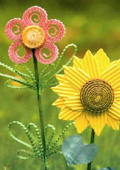 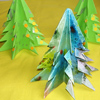 Елочка к Новому годуЭта поделка прекрасно подойдет к Новогодним праздникам. Бумажными ёлочками можно украсить праздничный стол, новогоднюю елку.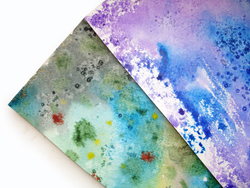 Вот пример раскрашенной бумаги для елочек. Для эффекта снега можно использовать воск, для темных вкраплений мы применяли соль, насыпая ее на влажный закрашенный лист.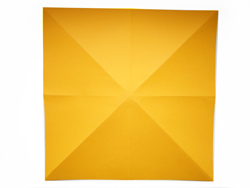 1. Вырезаем из заготовки квадратный лист и складываем его во всех направлениях. По горизонтали, вертикали и диагоналям. Разворачиваем.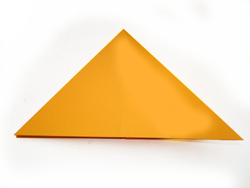 2. Используя готовые линии сгиба складываем из квадратного листа базовую модель оригами - треугольник. 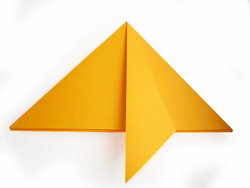 3. Намечаем линией сгиба середину правого треугольника, складывая его пополам, как на фото. Разворачиваем.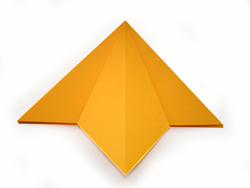 4. Используя линию сгиба выворачиваем(разворачиваем угол так, чтобы крайний нижний угол оказался по центру нашего основного треугольника. 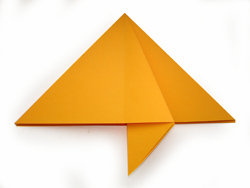 5. Загибаем угол вправо. Таким способом обрабатываем все наши четыре угла в основном треугольнике.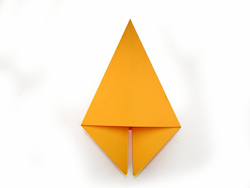 6. После всех загибов углов должна получиться вот такая фигура.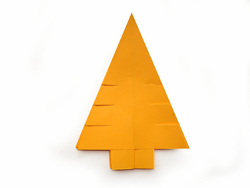 7. Далее нам потребуются ножницы. Срезаем низ ромба либо целиком, либо моделируя ножку у елки. Делаем по три надреза по сторонам. Надрезы делаются не до середины и параллельно основанию будущей елки.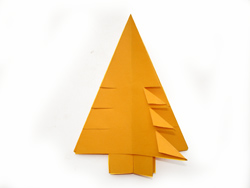 8. Каждый надрезанный полученный прямоугольник загибаем внутрь по диагонали, формируя треугольники. Обязательно делаем в одну сторону на всех гранях елки.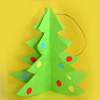 Еще одна простая детская поделка в нашей коллекции для украшения новогодней елки. Такие миниатюрные елочки можно сделать разноцветными, украсить новогодним дождиком, конфетти и настоящей мишурой.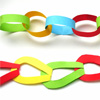 Подготовка к Новому году не менее интересное занятие, чем сам праздник, особенно для детей. Создаем предпраздничную атмосферу и учим детей самостоятельно изготавливать бумажные украшения - гирлянды.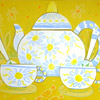 Тигренок в чайникеВсе знают, что дети очень любят книжки с волшебными картинки, в которых некоторые детали выдвигается, другие открываются, выезжают или пропадают. Предлагаем сделать аппликацию с живыми деталями, а в качестве идеи возьмем персонажа Тигренка, который любил сидеть в чайнике.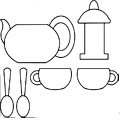 Шаблон чайного сервиза обводим на цветной бумаге и раскрашиваем детали. Сразу подберите картон подходящий по цвету, или цветные карандаши, гармонирующие с цветом картона.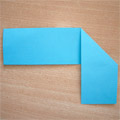 Отрезаем от плотной цветной или белой бумаги полосу шириной примерно ., а длиной, как ширина альбомного листа.Намечаем у полосы центр, сгибая ее пополам.Ориентируясь на центральную линию сгиба загибаем правую сторону полосы на себя.Отрезаем от плотной цветной или белой бумаги полосу шириной примерно ., а длиной, как ширина альбомного листа.Намечаем у полосы центр, сгибая ее пополам.Ориентируясь на центральную линию сгиба загибаем правую сторону полосы на себя.Отрезаем от плотной цветной или белой бумаги полосу шириной примерно ., а длиной, как ширина альбомного листа.Намечаем у полосы центр, сгибая ее пополам.Ориентируясь на центральную линию сгиба загибаем правую сторону полосы на себя.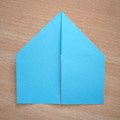 Загибаем на себя левую сторону. У нас должен получится сверху прямой угол.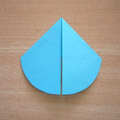 Можно обрезать нижний край полукругом, но можно оставить и прямой.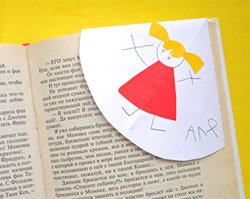 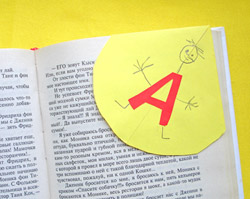 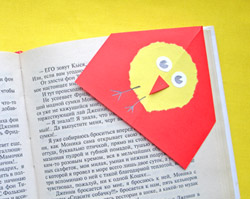 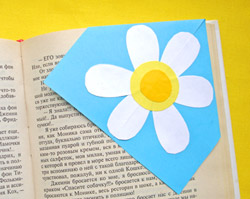 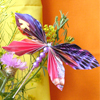 Оформляем букет бабочкамиВесенние поделки
Довольно простая в изготовлении бабочка для оформления весеннего букета из полевых цветов. Даже не имея много средств на покупку дорогих цветов можно преподнести в подарок оригинальный и запоминающий букет.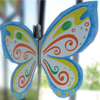 Бабочки на зеркало.Весенние поделки.
За окном появляются первые насекомые, распускаются цветы. Давайте впустим немного весны и в наш дом и украсить разноцветными яркими бабочками зеркала.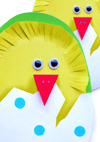 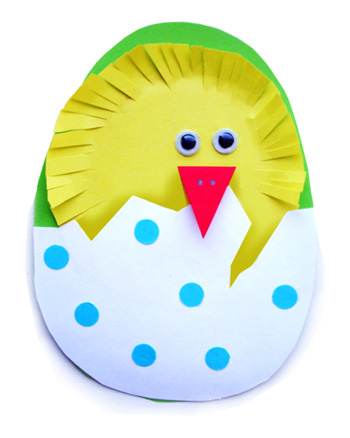 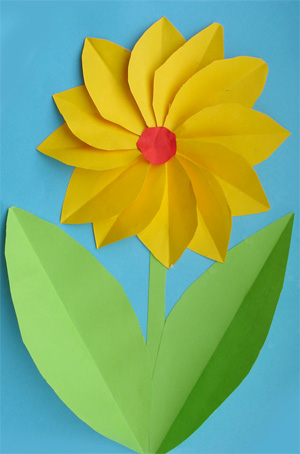 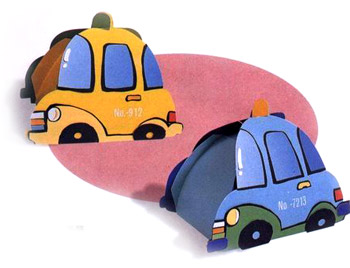 Быстрый вездеход на больших колесах с вертушкой на кабине водителя может пополнить твою коллекцию автомобилей, если ты прямо сейчас возьмешься за его созданиеТЕБЕ ПОНАДОБЯТСЯ:полоски цветного гофрированного картона разной ширины, клей, ножницы, палочки для коктейля, зубочистки и проволока.Быстрый вездеход на больших колесах с вертушкой на кабине водителя может пополнить твою коллекцию автомобилей, если ты прямо сейчас возьмешься за его созданиеТЕБЕ ПОНАДОБЯТСЯ:полоски цветного гофрированного картона разной ширины, клей, ножницы, палочки для коктейля, зубочистки и проволока.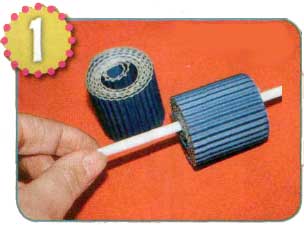 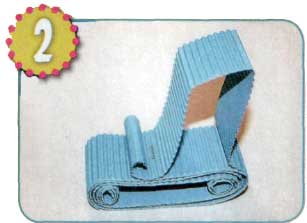 Чтобы получились колеса, скрути два синих рулона для передних колес и два оранжевых, побольше - для задних. Нанижи их на палочки для коктейля.Для корпуса сделай свободный овальный рулон и внутри него в местах сгиба приклей два маленьких рулончика. Вставь в эти рулончики колеса на палочке-оси.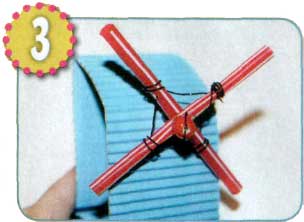 Кабину водителя можно закрепить степлером или приклеить клеем. В верхней ее части проколи небольшое отверстие для вертушки.Скрести две трубочки для коктейля, сделай дырочку в месте пересечения, протяни сковзь нее проволоку, проколи картон кабины и зафиксируй бусинкой. 